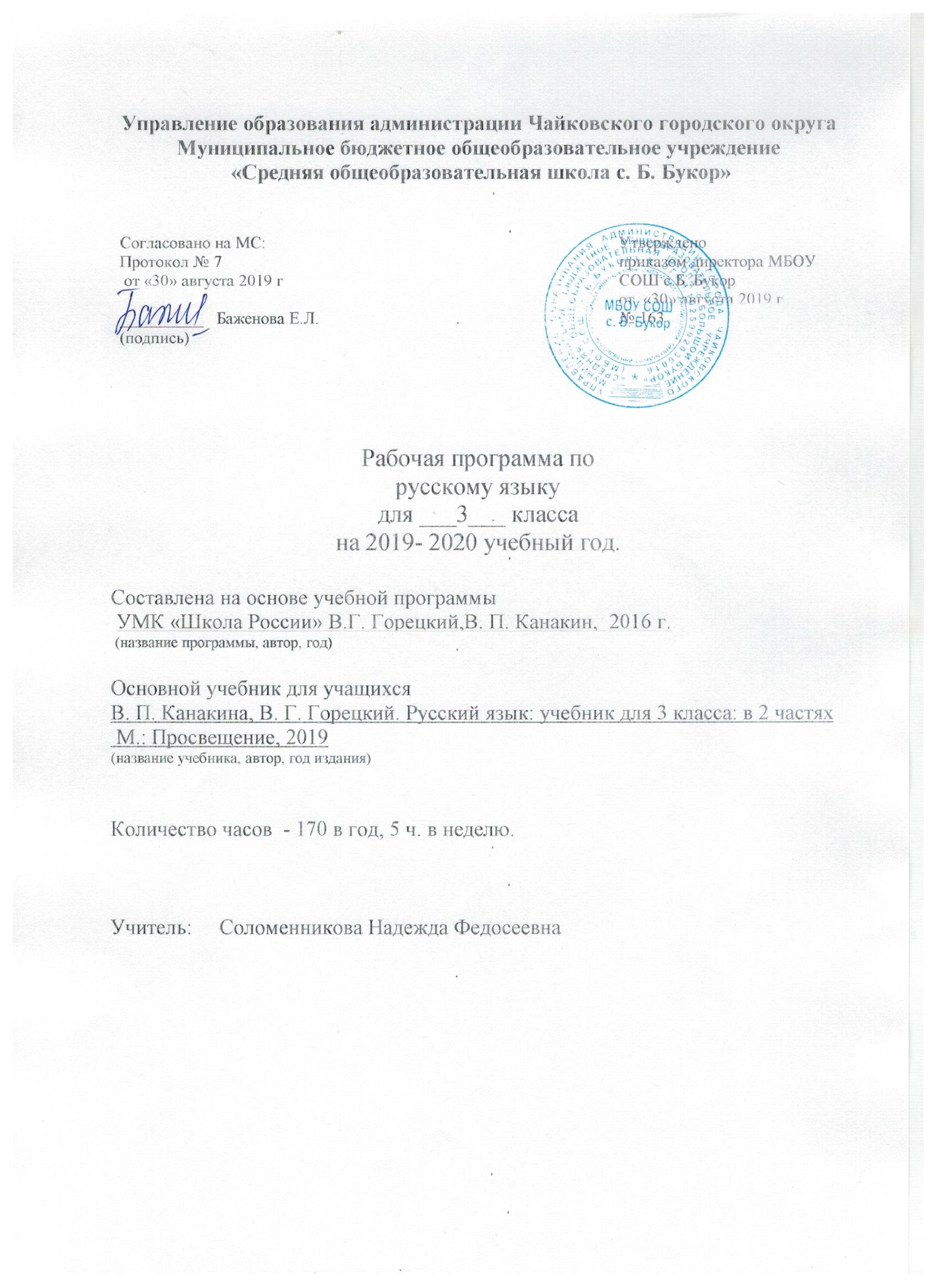 РАБОЧАЯ ПРОГРАММАпо  учебному курсу «Русский язык»составлена поФедеральному Государственному Образовательному Стандартуначального общего образованияУМК «Школа России»для 3 классана 2019 – 2020учебный годРазработана на основе: Закона  Российской Федерации «Об образованиив РФ» ;Федерального  государственного  образовательного  стандарта  начального общего образования (приказы Министерства образования и науки Российской Федерации от 06.10.2009 № 373 (зарегистрировано в Минюсте России 22.12.2009, регистрационный номер 19785) «Об утверждении и введении в действие федерального государственного стандарта начального общего образования», от 26.11.2010 № 1241 (зарегистрировано в Минюсте России 04.02.2011, регистрационный номер 19707) «О внесении изменений в федеральный государственный образовательный стандарт начального общего образования, утвержденный приказом Министерства образования и науки Российской Федерации от 06.10.2009 № 373);Учебного плана МБОУ «СОШ с. Б.Букор» на 2019 – 2020 учебный год;Примерной программы начального общего образования, планируемых результатов начального общего образования и авторской программы В.П. Канакиной, В.Г. Горецкого «Русский язык» («Школа России»), рекомендованной МО РФ  – Москва  «Просвещение» 2016 г.Пояснительная запискаРабочая программа учебного предмета «Русский язык» составлена в соответствии с требованиями Федерального государственного общеобразовательного стандарта начального общего образования,  Примерной программы начального общего образования,  планируемых результатов начального общего образования и на основе авторской  программы  В.П.Канакиной, В.Г.Горецкого,М.Н.Дементьевой, Н.А.Стефаненко, М.В.Бойкиной «Русский язык» («Школа России»).Рабочая программа конкретизирует содержание предметных тем образовательного стандарта и дает примерное распределение учебных часов по разделам курса и последовательность  изучения разделов русского языка с учетом межпредметных связей, логики представления учебного материала, возрастных особенностей учащихся.Предмет «Русский язык» играет важную роль в реализации основных целевых установок начального образования: становлении основ гражданской идентичности и мировоззрения; формировании основ умения учиться и способности к организации своей деятельности. Это обусловлено тем, что русский язык является государственным языком Российской Федерации, родным языком русского народа, средством  межнационального общения. Содержание предмета направлено на формирование функциональной грамотности и коммуникативной компетентности. Русский язык является для младших школьников основой всего процесса обучения, средством развития их мышления, воображения, интеллектуальных и творческих способностей, основным каналом социализации личности. «Дитя входит в духовную жизнь окружающих его людей единственно через посредство отечественного языка, и, наоборот, мир, окружающий дитя, отражается в нём своей духовной стороной только через посредство той же среды — отечественного языка» (К. Д. Ушинский).Изучение русского языка в начальных классах — первоначальный этап системы лингвистического образования и речевого развития, обеспечивающий готовность выпускников начальной школы к дальнейшему образованию.В структуру и содержание учебников заложена система знаний, направленных на включение младших школьников в деятельностное освоение учебного материала, с целью овладения универсальными учебными действиями (УУД) и их формирования способности самостоятельно, успешно усваивать новые знания, умения и компетенции, включая ведущую образовательную компетенцию – умение учиться.Логика изложения и содержание авторской программы полностью соответствует требованиям компонента государственного стандарта начального образования, поэтому в программу не внесено изменений.Курс «Русский язык» реализует познавательную и социокультурную цели. Основные содержательные линии.Систематический курс русского языка представлен в программе следующими содержательными линиями:• система языка (основы лингвистических знаний): лексика, фонетика и орфоэпия, графика, состав слова (морфемика), грамматика (морфология и синтаксис); • орфография и пунктуация; • развитие речи. Целями изучения предмета «Русский язык» в начальной школе являются:- ознакомление учащихся с основными положениями науки о языке и формирование на этой основе знаково-символического восприятия и логического мышления учащихся;- формирование коммуникативной компетенции учащихся: развитие устной и письменной речи, монологической и диалогической речи, а также навыков грамотного, безошибочного письма как показателя общей культуры человека;- развитие речи, мышления, воображения школьников, способности выбирать средства языка в соответствии с условиями общения, развитие интуиции и «чувства языка»; - освоение первоначальных знаний о лексике, фонетике, грамматике русского языка; овладение элементарными способами анализа изучаемых явлений языка; - овладение умениями правильно писать и читать, участвовать в диалоге, составлять несложные монологические высказывания; - воспитание эмоционально – ценностного отношения к родному языку, чувства сопричастности к сохранению его уникальности и чистоты; пробуждение познавательного интереса к родному слову, стремления совершенствовать свою речь.Задачи, решаемые при  изучении предмета:- освоение первоначальных знаний о лексике,  фонетике, грамматике русского языка;- развитие устной диалогической и монологической речи школьников, умения письменно излагать свои мысли в виде текста;- развитие и совершенствование основных видов речевой деятельности (слушание, говорение, чтение, письмо, внутренняя речь);- активизация мыслительной, познавательно – языковой и коммуникативно – речевой деятельности учащихся;- создание у школьников мотивации к изучению языка, воспитание чувства уважения к слову и русскому языку;- закрепление гигиенических навыков письма и совершенствование графических и каллиграфических навыков письма.В процессе изучения русского языка  в 3  классе используются следующие формы уроков: урок – практикумтворческая работаработа в парах, в группахурок – путешествиеурок – экскурсияурок – соревнованиеурок – играКВНФормы реализации программы:	фронтальная;парная;групповая;индивидуальная..Методы реализации программы:практический;объяснительно – иллюстративный; частично – поисковый; исследовательский;наблюдение;проблемно – поисковый;информативный.Способы и средства: модели и таблицы;технические средства; рисунки; дидактические материалы.Место курса «Русский язык»  в  учебном планеВ федеральном базисном учебном плане на изучение русского языка  в 3 классе начальной школы отводится 170ч (5ч в неделю, 34 учебные недели). Планируемые результаты изучения курса «Русский язык»Личностные результатыОбучающийся получит возможность для формирования следующих личностных УУД:представления о своей этнической принадлежности;развития чувства любви к Родине, чувства гордости за свою Родину, народ, великое достояние русского народа – русский язык;представления об окружающем ученика мире (природа, малая родина, люди и их деятельность и др.);осмысления необходимости бережного отношения к природе и всему живому на Земле;посознания положительного отношения к народам, говорящим на разных языках, и их родному языку;представления о своей родословной, достопримечательностях своей малой родины;положительного отношения к языковой деятельности;заинтересованности в выполнении языковых и речевых заданий и в проектной деятельности;понимания нравственного содержания поступков окружающих людей, ориентации в поведении на принятые моральные нормы;развития чувства прекрасного и эстетических чувств через выразительные возможности языка, анализ пейзажных зарисовок и репродукций картин и др.;этических чувств (доброжелательности, сочувствия, сопереживания, отзывчивости, совести и др.); понимания чувств одноклассников, учителей;развития навыков сотрудничества с учителем, взрослыми, сверстниками в процессе выполнения совместной деятельности на уроке и при выполнении проектной деятельности;представления о бережном отношении к материальным ценностям; развития интереса к проектно-творческой деятельности.Метапредметные результатыРегулятивные УУДПринимать и сохранять цель и учебную задачу;высказывать свои предположения относительно способа решения учебной задачи; в сотрудничестве с учителем находить варианты решения учебной задачи;планировать (совместно с учителем) свои действия в соответствии с поставленной задачей и условиями её реализации;учитывать выделенные ориентиры действий (в заданиях учебника, справочном материале учебника – в памятках) в планировании и контроле способа решения;выполнять действия по намеченному плану, а также по инструкциям, содержащимся в источниках информации (в заданиях учебника, справочном материале учебника – в памятках);проговаривать (сначала вслух, потом на уровне внутренней речи) последовательность производимых действий, составляющих основу осваиваемой деятельности;оценивать совместно с учителем или одноклассниками результат своих действий, вносить соответствующие коррективы;адекватно воспринимать оценку своей работы учителем, товарищами, другими лицами;понимать причины успеха и неуспеха выполнения учебной задачи;выполнять учебные действия в устной, письменной речи, во внутреннем плане.Познавательные УУДОсознавать познавательную задачу, воспринимать её на слух, решать её (под руководством учителя или самостоятельно);воспринимать на слух и понимать различные виды сообщений (информационные тексты);ориентироваться в учебнике (на форзацах, шмуцтитулах, страницах учебника, в оглавлении, в условных обозначениях, в словарях учебника);работать с информацией, представленной в разных формах (текст, рисунок, таблица, схема), под руководством учителя и самостоятельно;осуществлять под руководством учителя поиск нужной информации в соответствии с поставленной задачей в учебнике и учебных пособиях;пользоваться знаками, символами, таблицами, схемами, приведёнными в учебнике и учебных пособиях (в том числе в электронном приложении к учебнику), для решения учебных и практических задач;пользоваться словарями и справочным материалом учебника;осмысленно читать текст, выделять существенную информацию из текстов разных видов (художественного и познавательного);составлять устно небольшое сообщение об изучаемом языковом объекте по вопросам учителя (с опорой на графическую инф-цию учебника или прочитанный текст);составлять небольшие собственные тексты по предложенной теме, рисунку;осуществлять синтез как составление целого из частей (под руководством учителя);ориентироваться при решении учебной задачи на возможные способы её решения;находить языковые примеры для иллюстрации изучаемых языковых понятий;осуществлять сравнение, сопоставление, классификацию изученных фактов языка по заданным признакам и самостоятельно выделенным основаниям;обобщать (выделять ряд или класс объектов как по заданному признаку, так и самостоятельно);делать выводы в результате совместной работы класса и учителя;подводить анализируемые объекты (явления) под понятия разного уровня обобщения (слово и часть речи, слово и член предложения, имя существительное и часть речи и др.);осуществлять аналогии между изучаемым предметом и собственным опытом (под руководством учителя); по результатам наблюдений находить и формулировать правила, определения;устанавливать причинно-следственные связи в изучаемом круге явлений, строить рассуждения в форме простых суждений об объекте.Коммуникативные УУДслушать собеседника и понимать речь других;оформлять свои мысли в устной и письменной форме (на уровне предложения или небольшого текста);принимать участие в диалоге, общей беседе, выполняя правила речевого поведения (не перебивать, выслушивать собеседника, стремиться понять его точку зрения и др.);выбирать адекватные речевые средства в диалоге с учителем и одноклассниками;задавать вопросы, адекватные речевой ситуации, отвечать на вопросы других; строить понятные для партнёра высказывания;признавать существование различных точек зрения; воспринимать другое мнение и позицию;формулировать собственное мнение и аргументировать его;работать в парах, учитывать мнение партнёра, высказывать своё мнение, договариваться и приходить к общему решению в совместной деятельности; проявлять доброжелательное отношение к партнёру;строить монологическое высказывание с учётом поставленной коммуникативной задачи.Предметные результатыОбщие предметные результаты освоения программы Понимание значения русского языка как государственного языка нашей страны Российской Федерации, языка межнационального общения;воспитание уважительного отношения к русскому языку как родному языку русского народа и языкам, на которых говорят другие народы;понимание русского языка как великого достояния русского народа, как явления национальной культуры, как развивающегося явления;первоначальное представление о некоторых нормах русского языка (орфоэпических, орфографических, пунктуационных) и правилах речевого этикета (в объёме изучаемого курса);начальные умения выбирать адекватные языковые средства при составлении небольших монологических высказываний;овладение первоначальными научными представлениями о системе и структуре русского языка, знакомство с некоторыми языковыми понятиями и их признаками из разделов: фонетика и графика, лексика, морфемика, морфология и синтаксис (в объёме изучаемого курса);применение орфографических правил и правил постановки знаков препинания в процессе выполнения письменных работ (в объёме изучаемого курса);первоначальные умения проверять написанное;овладение учебными действиями с изучаемыми языковыми единицами;формирование начальных умений находить, характеризовать, сравнивать, классифицировать такие языковые единицы, как звук, буква, слог, слово, слово как часть речи, слово как член предложения, предложение (в объёме изучаемого курса).Предметные результаты освоения основных содержательных линий программыРазвитие речиОсвоение данного раздела распределяется по всем разделам курса.Обучающийся научится:участвовать в устном общении на уроке (слушать собеседников, говорить на обсуждаемую тему, соблюдать основные правила речевого поведения); выражать собственное мнение, обосновывать его с учётом ситуации общения;осознавать ситуацию общения: с какой целью, с кем и где происходит общение; выбирать адекватные языковые и неязыковые средства в соответствии с конкретной ситуацией общения;применять речевой этикет в ситуациях учебного и речевого общения, в том числе при обращении с помощью средств ИКТ; соблюдать правила вежливости при общении с людьми, плохо владеющими русским языком;анализировать свою и чужую речь при слушании себя и речи товарищей (при ответах на поставленный учителем вопрос, при устном или письменном высказывании) с точки зрения правильности, точности, ясности содержания;строить предложения для решения определённой речевой задачи, для завершения текста, для передачи основной мысли текста, для выражения своего отношения к чему-либо;понимать содержание читаемого текста, замечать в нём незнакомые слова, находить в нём новую для себя информацию для решения познавательной или коммуникативной задачи;понимать тему и главную мысль текста, подбирать к тексту заголовок по его теме или главной мысли, находить части текста, определять их последовательность, озаглавливать части текста;восстанавливать последовательность частей или последовательность предложений в тексте повествовательного характера;распознавать тексты разных типов: описание, повествование, рассуждение;замечать в художественном тексте языковые средства, создающие его выразительность;знакомство с жанрами объявления, письма;строить монологическое высказывание на определённую тему, по результатам наблюдений за фактами и явлениями языка.Обучающийся получит возможность научиться:определять последовательность частей текста, составлять план текста, составлять собственные тексты по предложенным и самостоятельно составленным планам;пользоваться самостоятельно памяткой для подготовки и написания письменного изложения учеником;письменно (после коллективной подготовки) подробно или выборочно передавать содержание повествовательного текста, предъявленного на основе зрительного восприятия; сохранять основные особенности текста-образца; грамотно записывать текст; соблюдать требование каллиграфии при письме;составлять под руководством учителя небольшие повествовательный и описательный тексты на близкую жизненному опыту детей тему, по рисунку, репродукциям картин художников (в «Картинной галерее» учебника) и опорным словам, на тему выбранной учениками пословицы или поговорки;использовать в монологическом высказывании разные типы речи: описание, рассуждение, повествование;пользоваться специальной, справочной литературой, словарями, журналами, Интернетом при создании собственных речевых произведений на заданную или самостоятельно выбранную тему;находить и исправлять в предъявленных предложениях, текстах нарушения правильности, точности, богатства речи;проверять правильность своей письменной речи, исправлять допущенные орфографические и пунктуационные ошибки.Система языкаФонетика, орфоэпия, графикаОбучающийся научится:характеризовать звуки русского языка: гласный — согласный, гласный ударный — безударный, согласный твёрдый — мягкий, парный — непарный, согласный глухой — звонкий, парный — непарный (в объёме изученного);определять функцию разделительного твёрдого знака (ъ) в словах;устанавливать соотношение звукового и буквенного состава в словах типа мороз, ключ, коньки, в словах с йотированными гласными е, ё, ю, я (ёлка, поют), в словах с разделительными ь, ъ знаками (вьюга, съел), в словах с непроизносимыми согласными;осуществлять звуко-буквенный анализ доступных по составу слов;произносить звуки и сочетания звуков в соответствии с нормами литературного языка (круг слов определён словарём произношения в учебнике);использовать знание алфавита для упорядочивания слов и при работе со словарями и справочниками;применять знания фонетического материала при использовании правил правописания;пользоваться при письме небуквенными графическими средствами: пробелом между словами, знаком переноса, абзаца.Обучающийся получит возможность научиться:осуществлять звуко-буквенный разбор слова самостоятельно по предложенному в учебнике алгоритму;оценивать правильность проведения звуко-буквенного анализа слова;соблюдать нормы русского языка в собственной речи и оценивать соблюдение этих норм в речи собеседников (в объёме орфоэпического словаря учебника);пользоваться орфоэпическим словарём при определении правильного произношения слова (или обращаться за помощью к другим орфоэпическим словарям русского языка или к учителю, родителям и др.).ЛексикаОсвоение данного раздела распределяется по всем разделам курса.Обучающийся научится:находить в предложении и тексте незнакомое слово, определять его значение по тексту или толковому словарю; спрашивать о значении слова учителя;наблюдать над употреблением синонимов и антонимов в речи, подбирать синонимы и антонимы к словам разных частей речи, уточнять их значение;иметь представление об омонимах; приобретать опыт различения в предложениях и текстах омонимов;иметь представление о фразеологизмах (устойчивых сочетаниях слов); приобретать опыт различения в предложениях и текстах фразеологизмов;наблюдать за использованием фразеологизмов в упражнениях учебника, осознавать их значение в тексте и разговорной речи;распознавать слова, употреблённые в прямом и переносном значении (простые случаи);иметь представление о некоторых устаревших словах и их использовании в речи;пользоваться словарями при решении языковых и речевых задач.Обучающийся получит возможность научиться:осознавать, что понимание значения слова — одно из условий умелого его использования в устной и письменной речи;замечать в художественном тексте слова, употреблённые в переносном значении, а также эмоционально-оценочные слова, сравнения, олицетворения (без терминологии);оценивать уместность использования слов в тексте;подбирать синонимы для устранения повторов в тексте;выбирать слова из ряда предложенных для успешного решения коммуникативных задач;размышлять над этимологией некоторых слов-названий;приобретать опыт редактирования употреблённых в предложении (тексте) слов.Состав слова (морфемика)Обучающийся научится:владеть опознавательными признаками однокоренных слов;различать однокоренные слова и различные формы одного и того же слова;различать однокоренные слова и слова с омонимичными корнями, однокоренные слова и синонимы;находить в словах с однозначно выделяемыми морфемами окончание, основу (простые случаи), корень, приставку, суффикс;выделять нулевое окончание;подбирать слова с заданной морфемой;образовывать слова с помощью приставки (или суффикса), осознавать значение новых слов.Обучающийся получит возможность научиться:находить корень в однокоренных словах с чередованием согласных в корне;различать изменяемые и неизменяемые слова;узнавать сложные слова (типа вездеход, вертолёт и др.), выделять в них корни; находить соединительные гласные (интерфиксы) в сложных словах;сравнивать, классифицировать слова по их составу;соотносить слова с предъявляемыми к ним моделям, выбирать из предложенных слов слово, соответствующее заданной модели, составлять модель заданного слова;осознавать значения, вносимые в слово суффиксами и приставками (простые случаи);наблюдать над способами образования слов при помощи приставки (или суффикса);разбирать по составу слова с однозначно выделяемыми морфемами в соответствии с предложенным в учебнике алгоритмом, оценивать правильность проведения разбора по составу;подбирать однокоренные слова и формы одного и того же слова с целью проверки изучаемых орфограмм в корне слова, использовать графический образ изучаемых приставок и суффиксов для правописания слов с этими приставками и суффиксами.МорфологияОбучающийся научится:распознавать части речи на основе усвоенных признаков (в объёме программы);распознавать имена существительные; находить начальную форму имени существительного; определять грамматические признаки (род, число, падеж); изменять имена существительные по числам и падежам;распознавать имена прилагательные; определять зависимость имени прилагательного от формы имени существительного; находить начальную форму имени прилагательного; определять грамматические признаки (род, число, падеж); изменять имена прилагательные по числам, родам (в единственном числе), падежам (первое представление);распознавать глаголы; определять начальную (неопределённую) форму глаголов (первое представление), различать глаголы, отвечающие на вопросы что делать? и что сделать?; определять грамматические признаки глагола — форму времени, число, род (в прошедшем времени);распознавать личные местоимения (в начальной форме), определять грамматические признаки: лицо, число, род (у местоимений 3-го лица); использовать личные местоимения для устранения неоправданных повторов;узнавать имена числительные (общее представление); распознавать количественные и порядковые имена числительные;устанавливать отличие предлогов от приставок, значение частицы не.узнавать союзы и, а, но и понимать их роль в предложении;подбирать примеры слов и форм разных частей речи; наблюдать их употребление в тексте и устной речи, правильно употреблять в речи части речи и их формы.Обучающийся получит возможность научиться:производить морфологический разбор изучаемых самостоятельных частей речи (в объёме программы), пользуясь алгоритмом разбора в учебнике;наблюдать над словообразованием частей речи;замечать в устной и письменной речи речевые ошибки и недочёты в употреблении изучаемых форм частей речи.СинтаксисОбучающийся научится:различать предложение, словосочетание и слово;выделять предложения из потока устной и письменной речи, оформлять их границы;определять вид предложений по цели высказывания (повествовательные, вопросительные, побудительные) и по интонации (восклицательные и невосклицательные), правильно интонировать эти предложения; составлять такие предложения;различать понятия «члены предложения» и «части речи»;находить главные (подлежащее и сказуемое) и второстепенные члены предложения (без деления на виды);устанавливать при помощи вопросов связь между словами в предложении; отражать её в схеме;соотносить предложения со схемами, выбирать предложение, соответствующее схеме;различать распространённые и нераспространённые предложения, составлять такие предложения;отличать основу предложения от словосочетания; выделять в предложении словосочетания;разбирать предложение по членам предложения: находить грамматическую основу (подлежащее и сказуемое), ставить вопросы к второстепенным членам предложения, определять, какие из них поясняют подлежащее или сказуемое, или другие второстепенные члены, выделять из предложения словосочетания.Обучающийся получит возможность научиться:устанавливать в словосочетании связь главного слова с зависимым при помощи вопросов;выделять в предложении основу и словосочетания;находить в предложении обращение (в начале, в середине, в конце);опознавать простое и сложное предложения, определять части сложного предложения;выполнять в соответствии с предложенным в учебнике алгоритмом разбор простого предложения (по членам, синтаксический), оценивать правильность разбора.Орфография и пунктуацияОбучающийся научится:применять ранее изученные правила правописания, а также:непроизносимые согласные;разделительный твёрдый знак (ъ);непроверяемые гласные и согласные в корне слова, в том числе с удвоенными согласными (перечень см. в словаре учебника);гласные и согласные в неизменяемых на письме приставках и суффиксах;мягкий знак после шипящих на конце имён существительных (речь, брошь, мышь);безударные родовые окончания имён прилагательных;раздельное написание предлогов и слитное написание приставок;раздельное написание частицы не с глаголами;подбирать примеры с определённой орфограммой;обнаруживать орфограммы по освоенным опознавательным признакам в указанных учителем словах (в объёме изучаемого курса);определять разновидности орфограмм и соотносить их с изученными правилами;применять разные способы проверки правописания слов: изменение формы слова, подбор однокоренных слов, использование орфографического словаря;безошибочно списывать текст с доски и учебника (объёмом 65—70 слов);писать под диктовку текст (объёмом 55—60 слов) в соответствии с изученными правилами правописания;проверять собственный и предложенный текст, находить и исправлять орфографические и пунктуационные ошибки.Обучающийся получит возможность научиться:применять правила правописания:соединительные о и е в сложных словах (самолёт, вездеход);е и и в суффиксах имён существительных (ключик — ключика, замочек — замочка);запятая при обращении;запятая между частями в сложном предложении;безударные родовые окончания имён прилагательных, глаголов в прошедшем времени;при составлении собственных текстов использовать помощь взрослого или словарь, пропуск орфограммы или пунктограммы (чтобы избежать орфографической ошибки).Проверка и оценка усвоения программыОсновные виды письменных работ по русскому языку: списывание, диктанты (объяснительные, предупредительные, зрительные, творческие, контрольные, словарные и т. д.), обучающие изложения и сочинения.Примерное количество слов для словарных диктантов: III класс —I полуголие 10 – 12; II полуголие – 12 – 15.Количество слов в текстах, предназначенных для контрольных диктантов: III класс, первое полугодие — 45—55, конец года — 55—60.Количество слов для письма по памяти: III класс — I полуголие 20 – 30; II полуголие – 30 – 35.Количество слов, предназначенных для списывания: III класс — I полуголие 50 – 60; II полуголие – 60 – 65.Количество слов в текстах для изложений: III класс, первое полугодие – примерно 55-70 слов, конец года – 70-80 слов.В текстах, предназначенных для изложения, количество слов для каждого класса соответственно увеличивается на 15—20. Содержание текстов оказывает познавательное, воспитательное воздействие на учащихся.Критерии оцениванияОтвет оценивается отметкой «5», если ученик:полно раскрыл содержание материала в объёме, предусмотренном программой и учебником;изложил материал грамотным языком в определённой логической последовательности, точно используя терминологию и символику;правильно выполнил рисунки, чертежи, графики, сопутствующие ответу;показал умение иллюстрировать теоретические положения конкретными примерами, применять их в новой ситуации при выполнении практического задания;продемонстрировал усвоение ранее изученных сопутствующих вопросов, сформированность и устойчивость используемых при ответе умений и навыков;отвечал самостоятельно без наводящих вопросов учителя.     Возможны одна-две неточности при освещении второстепенных вопросов или в выкладках, которые ученик легко исправил по замечанию учителя.     Ответ оценивается отметкой «4», если он удовлетворяет в основном требованиям на отметку «5», но при этом имеет один из недостатков:в изложении материала допущены небольшие пробелы, не исказившие содержание ответа;допущены один-два недочёта при освещении основного содержания, исправленные  по замечанию учителя;допущены ошибка или более двух недочётов при освещении второстепенных вопросов, легко исправленные по замечанию учителя.Отметка «3» ставится в следующих случаях:неполно или непоследовательно раскрыто содержание материала, но показано общее понимание вопроса и продемонстрированы умения, достаточные для дальнейшего усвоения программного материала (определённые «Требованиями к подготовке учащихся»);имелись затруднения или допущены ошибки в определении понятий, использовании терминологии, исправленные после нескольких наводящих вопросов учителя;ученик не справился с применением теории при выполнении практического задания, но выполнил задания обязательного уровня сложности по данной теме;при знании теоретического материала выявлена недостаточная сформированность основных умений и навыков.Отметка «2» ставится в следующих случаях:не раскрыто основное содержание учебного материала;обнаружено незнание или непонимание учеником большей или наиболее важной части учебного материала;допущены ошибки в определении понятий, при использовании терминологии, в рисунках, чертежах, графиках, которые не исправлены после нескольких наводящих вопросов учителя.Отметка «1» ставится, если:ученик обнаружил полное незнание и непонимание изучаемого учебного материала или не смог ответить ни на один из поставленных вопросов по изучаемому материалу.Контрольная работа, состоящая из диктанта и грамматических заданий:оценивается двумя отметками: отдельно за диктант и отдельно за задания. Оценивая контрольные работы по русскому языку, учитель руководствуется следующими нормами оценок.     За диктант ставятся отметки:«5» - за работу, в которой нет ошибок;«4» - за работу, в которой допущены 1-2 ошибки;«3» - за работу, в которой допущены 3-5 ошибок;«2» - за работу, в которой допущено более 5 ошибок.Главными критериями оценки выполнения заданий являются обнаруженные учеником:усвоение правил и определений;умение самостоятельно применять их в практике письма и при языковом анализе; умение приводить свои примеры на данное правило или определение.     За выполнение заданий ставятся отметки:«5» - за полностью выполненное задание без ошибок;«4» - за полностью выполненное задание при 1 ошибке;«3» - за неполностью выполненное задание или полностью выполненное, но при 2 ошибках;«2» - за задание, к выполнению которого ученик не приступил.     Ошибки, допущенные при выполнении заданий, не влияют на оценку за диктант. Отметка за задание не зависит от оценки за диктант.Изложение.К оценке за изложение учитель должен подходить с иными критериями, чем к оценке за диктант. Во-первых, навыкам связной письменной речи дети только обучаются; во-вторых, эти навыки более сложные, чем орфографические, т.к. при изложении авторского текста дети должны передать письменно чужие мысли, придерживаясь одновременно орфографических и пунктуационных правил.   В изложении оцениваются:содержание (как передано основное содержание авторского текста – полностью, без искажений, без пропуска важных событий, главной части);построение текста (ход изложения, расположение частей, выделение абзацев);построение предложений, соблюдение порядка слов; лексика текста (употребление слов в свойственном им значении);орфографическая и пунктуационная грамотность.За изложение ставят отметки:«5» - за работу, в которой правильно (без пропусков существенных моментов)   передано содержание текста; правильно построены предложения иупотреблены слова; нет орфографических и пунктуационных ошибок;«4» - за правильно переданное содержание (без искажения); в построении  предложений и употреблении слов нет существенных недостатков; допущены   1-2 орфографические или пунктуационные ошибки;«3» - за работу, в которой при передаче содержания текста упущены какие-либо моменты (существенное отступление от авторского текста); в построении предложений и в употреблении слов есть недочёты; допущено 3-5 ошибок в  правописании или постановке знаков препинания;«2» - за существенные искажения при передаче авторского текста (упущены  важные события, отсутствует главная часть); в построении предложений нарушен порядок, имеет место употребление слов в несвойственном им значении; допущено более 5 ошибок в написании слов, неправильно оформлены предложения.Контрольное списывание.К оценке работ за контрольное списывание учитель подходит с более строгими критериями, чем при оценке диктанта, т.к. диктант дети пишут по слуху, а при данном виде работы они имеют перед глазами текст, требуется внимание при списывании, аккуратность, умение сличать написанное с образцом.      За контрольное списывание ставятся отметки:«5» - за безукоризненно выполненную работу, в которой нет исправлений;«4» - за работу, в которой допущено 1-2 исправления или 1 ошибка.«3» - за работу, в которой допущено 2-3 ошибки;«2» - за работу, в которой допущено 4 и более ошибок.Тестирование.Тестирование оценивается по уровням:«высокий» (выполнены правильно все предложенные задания),«средний» - выполнены все задания с незначительными погрешностями;«низкий» - выполнены отдельные задания.Словарный диктант.«5» - нет ошибок;«4» - 1 ошибка, 1 исправление;«3» - 2 ошибки, 1 исправление;«2» - 3-5 ошибок.Слова с непроверяемыми написаниямиБереза, воробей, ворона, восток, город, горох, девочка, дежурный, декабрь, деревня, завод, заяц, земляника, капуста, карандаш, картина, картофель, квартира, класс, комната, коньки, корова, кровать, лагерь, лестница, лисица, лопата, магазин, малина, мебель, медведь, мороз, Москва, народ, обед, овес, овощи, огород, огурец, одежда, октябрь, орех, осина, пальто, пенал, песок, петух, платок, погода, помидор, понедельник, посуда, пшеница, пятница, работа, ракета, растение, ребята, рисунок, родина, русский, сапоги, сахар, север, сентябрь, собака, солома, сорока, союз, ужин, улица, урожай, ученик, учитель, февраль, четверг, яблоко, ягода, язык, январь.Основные требования к знаниям и умениям учащихсяК концу 3 класса учащиеся должны знать: Названия и определения частей слова; частей речи; членов предложения: главных (подлежащее и сказуемое) и второстепенных (без деления на виды).Учащиеся должны уметь:- Орфографически грамотно и каллиграфически правильно списывать и писать под диктовку текст (55 -65 слов), включающий  изученные орфограммы;-проверять написанное, находить в словах изученные орфограммы;-производить звуковой и звуко - буквенный разбор слова;- производить морфемный разбор ясных по составу слов, подбирать однокоренные слова разных частей речи;-распознавать части речи и их грамматические признаки;-интонационно правильно произносить предложения, определять вид предложений по цели высказывания и интонации;-вычленять  в предложении основу и словосочетания;-производить элементарный синтаксический разбор предложений;-определять тему текста, его основную мысль, подбирать заголовок к тексту, делить текст на части;-определять тип текста: повествование, описание, рассуждение;- писать изложение и сочинение (60  - 75 слов) по коллективно или самостоятельно составленному плану под руководством учителя.Учебно-тематический планКалендарно-тематическое планирование(5 ч в неделю, всего 170 ч)Учебно-методическое  обеспечение образовательного процессаДля реализации программного содержания используются:Для учителя:Сборник рабочих  программ «Школа России» 1-4 классы. Науч.рук.А.А.Плешаков /Москва «Просвещение» 2011г.Рабочая программа «Школа России» 1-4классы. Канакина В.П., Горецкий В.Г., Дементьева М.Н., Стефаненко Н.А., Бойкина М.В.  «Русский язык»/ Москва  «Просвещение» 2016г.Электронное  приложение к учебнику «Русский язык», 3 класс (диск СD-ROM)Дмитриева О.Н. Поурочные разработки по русскому языку. 3 класс – М.: «ВАКО», 2015г.Интернет и единая коллекция цифровых образовательных ресурсов (http://schoolcollection.edu.ru/) Сайт издательства «Просвещение» - www.prosv.ruИнтернет – ресурсы УМК «Школа России» - http://school-russia.prosv.ruДля учеников:Канакина В.П., Горецкий В.Г. Русский язык. Учебник для 3 класса в 2 частях / В.П..Канакина, В.Г.Горецкий  – М.: Просвещение,  2019 г..Электронное  приложение к учебнику «Русский язык», 3 класс (диск СD-ROM)Контрольно-измерительные материалыКонтрольное списывание.Первое полугодие.РусакЗаяц-русак жил зимой подле деревни. Пришла ночь. Он поднял одно ухо, послушал, поводил усами, понюхал и сел на задние лапы. Потом он прыгнул, раз-другой по глубокому снегу и опять сел на задние лапы. Заяц огляделся. Со всех сторон ничего не было видно, кроме снега. Снег лежал волнами и блестел, как сахар. Над головой зайца стоял морозный пар. Сквозь пар виднелись большие яркие звёзды.(По Л.Толстому)Второе полугодие.Гроза.Наступила большая засуха. Пыль стояла над полями. Ручьи и реки высохли. На траве нет росы. Длинные сухие ветки деревьев  трещат от жары. Молодые берёзки  и дубки опустили свои  листочки. Вдруг появилась туча. Замолчали  птицы.  Ударил сильный гром. Он уходил через поля и леса на юг. Полил дождь. Травка, деревья  осветились. Как всё кругом стало радостно.(56 слов)Грамматическое задание: Во втором предложении подчеркнуть подлежащее и сказуемое; написать два слова с таким же корнем, как в слове  травка,  берёзка.	Проверочные диктанты.СентябрьХолодный месяц.Октябрь - первый холодный месяц осени. Дуют резкие ветры. Участились и утренние морозы. Лужи стеклит тонкий хрустальный лёд. Раскисли от дождя тропинки и дорожки. Показалось робкое солнышко. Но вот набежал с севера ветер. Он нагнал холод. Запорошил первый  пушистый снежок. На пороге стоит русская зима. Природа ждет зиму.ОктябрьВертолёт.В горной деревушке  тяжело заболел человек. Об этом сообщили по телефону в городскую больницу. Человеку  нужна была срочная операция.  Как его доставить к врачу? Машина туда не проедет, самолет не сядет. Тут без вертолета не обойтись. Он быстро  долетел до горной деревушки и сел на маленькой площадке. Санитары взяли больного  и на вертолете доставили в город. Через час  человек был в больнице. Вертолёт   хорошо служит людям.Грамматическое задание: найти и подчеркнуть  имена прилагательные; в первом предложении подчеркнуть основу слова.Декабрь«Кормушка»Зима. Стоит чудесный денёк. Ребята сделали для птиц  кормушку, насыпали хлебных крошек и повесили её на березу. Ля синиц  они привязали на дерево кусочки сала.К кормушке подлетели  снегири, воробьи, голуби. На ветку березы сели прелестные птички. На голове черная шапочка, спина, крылья, хвостик и голова  синие. Это синицы. Радостно им иметь хороших  друзей. Грамматическое задание: вставьте, где нужно мягкий знак:Стриж…, дрож…, падеж…, мяч.., лож.., экипаж, тиш…, ключ….Январь«Встреча»Такое чудо я видел первый раз в жизни. Мы ехали на грузовике и увидели на шоссе лисенка.Лисенок был почти  взрослый. Шерсть яркая, рыжая. На груди – светлый передник. На щеках белые подушечки, а лапки – в черных чулочках. Ну и красавец!Вышел лисенок на дорогу, сел  перед машиной и разглядывает.   Мы  затаили дыхание. Что же будет? Тут загудела колонна грузовиков – и убежал лисенок.Вот такие встречи бывают на дорогах.Грамматическое задание: найти и обозначить местоимения; разобрать слова по составу: Подушечках, грузовиков, лисенок.Февраль«Белки»В еловой чаще с утра до позднего вечера  хлопочут  ловкие  белки.В развалине дерева повесили сушить  маленькие грибки. В  лесных кладовых спрятали вкусные орешки.  Осенью  переменят зверьки свои  платьица на серые  зимние шубки. В вершинах густых елок  устроены у белок  теплые гнезда.  Дно гнездышек укрыто мягким  мхом.Проворна и весела умница белка. Грамматическое задание: у существительных определить род и число; в словах выделить  приставку.Март«На рыбной   ловле».Дорога шла через рожь. Вот пробежала   мышь.  В роще послышался плач-это,  сыч затянул песню. Вот и река. Наступила ночь и ловля началась. Кругом стояла тишь. Камыш шептался с рекой.Скоро мне попался ерш, а у дяди на леске бился  лещ.  Вот и полночь. Мы сделали шалаш.Утром только блеснул луч солнца, мы были на ногах. Грамматическое задание: Просклонять существительное шалаш; разобрать слово    Река - как часть речи.Апрель«Весна».Над полями и лесами светит яркое солнце. Потемнели в полях дороги. Посинел на реке лед. В долинах зажурчали звонкие ручьи. Надулись  на деревьях смолистые почки. На ивах появились мягкие пуховки.Выбежал на опушку робкий заяц. Вышла на поляну старая лосиха с лосенком. Вывела медведица на прогулку своих медвежат.Грамматическое задание: определить род, число и падеж имен прилагательных в словосочетаниях: сосновую шишку,  крепким клювом; замените прилагательные антонимами  и запишите полученные  словосочетания: трусливый мальчик, высокий куст.Май«Весеннее утро».Это случилось  в апреле. Рано утром  проснулось солнце  и выглянуло на землю. А там  за ночь зима да мороз свои порядки навела. Снегом покрыла  поля и холмы. На деревьях сосульки развесила.Засветило солнце и съело утренний лёд. По долине побежал  весёлый, говорливый ручеек. Вдруг под корнями  березки он   заметил  глубокую нору. В норке   сладко  спал  ёжик. Еж осенью нашёл укромное местечко. Он ещё не хотел вставать. Но холодный  ручей  забрался в сухую  постельку и разбудил ежа.Грамматическое задание:  разберите предложение по членам:1 вариант – седьмое, 2 вариант - девятое.	Задания для словарных диктантов.Сентябрь: Запишите  слова: Молоко, конь, листья, роса, дуб, Оля, год, касса, леса, коньки. Обозначьте орфограмму.Октябрь: Записать по три слова  имен: существительных, прилагательных, глаголов, числительных.Ноябрь: Запишите из орфографического словаря имена существительные,  которые обозначают растения.Декабрь: Запишите 10 слов с парной согласной.Январь: Запишите  из  орфографического словаря  пять существительных мужского рода, пять существительных женского рода и пять существительных среднего рода.Февраль:Просклонять имена существительные: шапка, небо, сахар.Март: Записать словосочетания, задать вопрос  от главного к зависимому слову, определить род у имен существительных и прилагательных: рыба соленая, сон приятный,  утро хорошее,  здание высокое, песенка веселая, мясо жирное, перо  птичье.Апрель: Просклонять прилагательные: красная, сильный, высокое.Май: Записать 10 слов на тему «Каникулы»№ Наименование разделов и темКоличество часовЯзык и речь22Текст. Предложение. Словосочетание 143Слово в языке и речи 194Состав слова 165Правописание частей слова 296Части речи 766Имя существительное 337Имя прилагательное 188Местоимение 59Глагол 2110Повторение 12Итого:Итого:170№урокаДатаТема урокаТема урокаРешаемые проблемыПонятияПонятияПланируемые результаты (в соответствии в ФГОС)Планируемые результаты (в соответствии в ФГОС)Планируемые результаты (в соответствии в ФГОС)Планируемые результаты (в соответствии в ФГОС)Планируемые результаты (в соответствии в ФГОС)Вид контроля№урокаДатаТема урокаТема урокаРешаемые проблемыПонятияПонятияПредметныеПредметныеМетапредметные (УУД)Метапредметные (УУД)ЛичностныеВид контроляЯзык и речь     (2ч)Язык и речь     (2ч)Язык и речь     (2ч)Язык и речь     (2ч)Язык и речь     (2ч)Язык и речь     (2ч)Язык и речь     (2ч)Язык и речь     (2ч)Язык и речь     (2ч)Язык и речь     (2ч)Язык и речь     (2ч)Язык и речь     (2ч)Язык и речь     (2ч)1Наша  речь.Виды речиНаша  речь.Виды речиВоспроизвести представление о речи и ее значении в жизни человека; развивать умение передавать содержание рисункаРечь устная, речь письменная,внутренняя речьРечь устная, речь письменная,внутренняя речьЗнание: научится различать виды речиУмение: анализировать высказывания о русском языкеНавык: формировать навык  общенияЗнание: научится различать виды речиУмение: анализировать высказывания о русском языкеНавык: формировать навык  общенияРегулятивные: ставить новые учебные задачи в сотрудничестве с учителем, ориентация в прописи.Познавательные: использовать общие приемы решения задачКоммуникативные задавать вопросы.Регулятивные: ставить новые учебные задачи в сотрудничестве с учителем, ориентация в прописи.Познавательные: использовать общие приемы решения задачКоммуникативные задавать вопросы.Адекватнаямотивация, принятие образа «хорошего ученика»2Наш языкНаш языкПознакомить учащихся с понятием «хорошая речь», уточнить представления детей о языке как средстве общения, о языке как системе знаний, чем отличаются язык и речьЧем отличаются язык и речьЧем отличаются язык и речьЗнание: научится выяснять значение слова язык, размышление о языке Умение: анализировать высказывания о русском языкеНавык: владение русским языкомЗнание: научится выяснять значение слова язык, размышление о языке Умение: анализировать высказывания о русском языкеНавык: владение русским языкомРегулятивные: формулировать и удерживать учебную задачу. Познавательные: использовать общие приемы решения задачКоммуникативные: уметь просить о  помощи, обращаться за помощью, формулировать свои затруднения.Регулятивные: формулировать и удерживать учебную задачу. Познавательные: использовать общие приемы решения задачКоммуникативные: уметь просить о  помощи, обращаться за помощью, формулировать свои затруднения.Адекватная мотивация, личностная ответственность за свои поступки,  здоровьесберегающее поведениеТекст. Предложение. Словосочетание     (14ч)Текст. Предложение. Словосочетание     (14ч)Текст. Предложение. Словосочетание     (14ч)Текст. Предложение. Словосочетание     (14ч)Текст. Предложение. Словосочетание     (14ч)Текст. Предложение. Словосочетание     (14ч)Текст. Предложение. Словосочетание     (14ч)Текст. Предложение. Словосочетание     (14ч)Текст. Предложение. Словосочетание     (14ч)Текст. Предложение. Словосочетание     (14ч)Текст. Предложение. Словосочетание     (14ч)Текст. Предложение. Словосочетание     (14ч)Текст. Предложение. Словосочетание     (14ч)Текст (2ч)Текст (2ч)Текст (2ч)Текст (2ч)Текст (2ч)Текст (2ч)Текст (2ч)Текст (2ч)Текст (2ч)Текст (2ч)Текст (2ч)Текст (2ч)Текст (2ч)3Что такое текст?Что такое текст?Уточнить представление о тексте и его признаках, воспроизвести знания о теме, главной мысли, заголовке, частях текстаТекст, тема,  главная мысль, заголовокТекст, тема,  главная мысль, заголовокЗнание: научится различать признаки текста                           Умение: подбирать заголовки к тексту Навык списывания текстаЗнание: научится различать признаки текста                           Умение: подбирать заголовки к тексту Навык списывания текстаРегулятивные: формировать и удерживать учебную задачу, применять установленные правила.Познавательные: поиск и выделение информацииКоммуникативные ставить вопросы и обращаться за помощью.Регулятивные: формировать и удерживать учебную задачу, применять установленные правила.Познавательные: поиск и выделение информацииКоммуникативные ставить вопросы и обращаться за помощью.Адекватная мотивация, личностная внутренняя позиция, самооценка. Адаптация поведения в детском коллективе.4Типы текстовТипы текстовВоспроизвести представления учащихся о  типах текстов и их распознавания, Текст повествовательный, описательный, текст-рассуждениеТекст повествовательный, описательный, текст-рассуждениеЗнание: научится  определять типы текстов                   Умение составление текста из деформированных  предложений Навык:  составление текста по  самостоятельно выбранной теме на основе  личных впечатленийЗнание: научится  определять типы текстов                   Умение составление текста из деформированных  предложений Навык:  составление текста по  самостоятельно выбранной теме на основе  личных впечатленийРегулятивные: формировать учебную задачу, применять установленные правилаПознавательные: использовать общие приёмы решения задачКоммуникативные уметь просить о помощи, обращаться за помощью.Регулятивные: формировать учебную задачу, применять установленные правилаПознавательные: использовать общие приёмы решения задачКоммуникативные уметь просить о помощи, обращаться за помощью.Адекватная мотивация, личностная самооценка, здоровье сберегающее поведение.Предложение (8ч)Предложение (8ч)Предложение (8ч)Предложение (8ч)Предложение (8ч)Предложение (8ч)Предложение (8ч)Предложение (8ч)Предложение (8ч)Предложение (8ч)Предложение (8ч)Предложение (8ч)Предложение (8ч)5Что такое предложение?Что такое предложение?Воспроизвести знания о предложении, правильно оформлять предложение на письме,  находить главные члены предложенияПредложение, законченная мысль, диалогПредложение, законченная мысль, диалогЗнание: научится правильно оформлять предложение на письмеУмение:  отделять в устной речи одно предложение от другогоНавык: оформление предложений в диалогической речиЗнание: научится правильно оформлять предложение на письмеУмение:  отделять в устной речи одно предложение от другогоНавык: оформление предложений в диалогической речиРегулятивные: контролировать и оценивать процесс и результат  деятельности Познавательные: использовать знаково-символические средстваи применять знания, умения  и навыки.Коммуникативные уметь просить помощи, обращаться за помощью, задавать вопросыРегулятивные: контролировать и оценивать процесс и результат  деятельности Познавательные: использовать знаково-символические средстваи применять знания, умения  и навыки.Коммуникативные уметь просить помощи, обращаться за помощью, задавать вопросыАдекватнаямотивация, осознание ответственности, адаптация поведения в детском коллективе.6Виды предложений по цели высказыванияВиды предложений по цели высказыванияПознакомить с особенностями предложений, разных по цели высказывания;Предложения повествователь-ные, вопроситель-ные, побудительныеПредложения повествователь-ные, вопроситель-ные, побудительныеЗнание: научится различать предложенияУмение устанавливать правильную интонациюНавык: совершенствоватьпостановку знаков препинания в конце предложенийЗнание: научится различать предложенияУмение устанавливать правильную интонациюНавык: совершенствоватьпостановку знаков препинания в конце предложенийРегулятивные: применять установленные правилаПознавательные: использовать знаково-символические средства и применять простейшие навыки письмаКоммуникативные адекватно использовать речь для планирования и регуляции своей деятельности, слушать собеседника.Регулятивные: применять установленные правилаПознавательные: использовать знаково-символические средства и применять простейшие навыки письмаКоммуникативные адекватно использовать речь для планирования и регуляции своей деятельности, слушать собеседника.Адекватнаямотивация, принятие образа «хорошего ученика»адаптация поведения в детском коллективе.7Виды предложений по    интонацииВиды предложений по    интонацииУточнять представления детей о предложениях, разных по интонации,  выбор знаков препинанийПредложения восклицательные, невосклацательныеПредложения восклицательные, невосклацательныеЗнание: научится анализировать таблицу                 Умение: определять предложения в устной и письменной речи.                   Навык: правильно находить восклицательные и невосклицательные предложения и ставить знак в конце предложенийЗнание: научится анализировать таблицу                 Умение: определять предложения в устной и письменной речи.                   Навык: правильно находить восклицательные и невосклицательные предложения и ставить знак в конце предложенийРегулятивные: формировать учебную задачу и удерживать вниманиеПознавательные: самостоятельно выделять и формулировать познавательную цель.Коммуникативные уметь просить помощи, обращаться за помощью, задавать вопросы, проявлять активность во взаимодействии для решения коммуникативных и познавательных задач.Регулятивные: формировать учебную задачу и удерживать вниманиеПознавательные: самостоятельно выделять и формулировать познавательную цель.Коммуникативные уметь просить помощи, обращаться за помощью, задавать вопросы, проявлять активность во взаимодействии для решения коммуникативных и познавательных задач.Адекватнаямотивация, принятие образа «хорошего ученика», здоровьесберегающее поведение.8Предложение  с обращением.Самостоятельная работаПредложение  с обращением.Самостоятельная работаВоспроизвести знания о предложении, правильно оформлять предложение на письме,  находить главные члены предложенияПредложение, законченная мысль, диалогПредложение, законченная мысль, диалогЗнание: научится правильно оформлять предложение на письме  Умение:  отделять в устной речи одно предложение от другогоНавык: оформление предложений в диалогической речиЗнание: научится правильно оформлять предложение на письме  Умение:  отделять в устной речи одно предложение от другогоНавык: оформление предложений в диалогической речиРегулятивные: контролировать и оценивать процесс и результат  деятельности Познавательные: использовать знаково-символические средстваи применять знания, умения  и навыки.Коммуникативные уметь просить помощи, обращаться за помощью, задавать вопросыРегулятивные: контролировать и оценивать процесс и результат  деятельности Познавательные: использовать знаково-символические средстваи применять знания, умения  и навыки.Коммуникативные уметь просить помощи, обращаться за помощью, задавать вопросыАдекватная мотивация, осознание ответственности, адаптация поведения в детском коллективе.С/р9Обучающее изложение  по тексту  И.Аксенова«Путешественница»Обучающее изложение  по тексту  И.Аксенова«Путешественница»Научится анализировать текст с целью выделения слов, выражающих авторское отношение, а также олицетворений, сравнений в авторском тексте и письменно излагать содержание текста-образца.Научится анализировать текст с целью выделения слов, выражающих авторское отношение, а также олицетворений, сравнений в авторском тексте и письменно излагать содержание текста-образца.Познавательные - узнавать, называть и определять объекты и явления окружающей действительности в соответствии с содержанием учебных предметов.Регулятивные - составлять план и последовательность действий                               Коммуникативные - строить монологичное высказывание.Познавательные - узнавать, называть и определять объекты и явления окружающей действительности в соответствии с содержанием учебных предметов.Регулятивные - составлять план и последовательность действий                               Коммуникативные - строить монологичное высказывание.Формирование целостного, социально ориентированного взгляда на мирР/р10Главные и второстепенные члены предложенийГлавные и второстепенные члены предложенийРазвивать умение определять главные и второстепенные члены предложений,  распознавать распространенные и нераспространенные предложенияГлавные члены предложения, подлежащее, сказуемое, второстепенные члены предложенияГлавные члены предложения, подлежащее, сказуемое, второстепенные члены предложенияЗнание: научится распознавать предложения распространенные и нераспространенныеУмение: выработать умение определять главные и второстепенные члены предложений     Навык: составление предложений их группы словЗнание: научится распознавать предложения распространенные и нераспространенныеУмение: выработать умение определять главные и второстепенные члены предложений     Навык: составление предложений их группы словРегулятивные: применять установленные правила в планировании способа решения.Познавательные: использовать общие приемы решения задач и применять полученные умения и навыки, устанавливать соответствие полученного результата поставленной цели.Коммуникативные уметь просить помощи, обращаться за помощью, задавать вопросы, строить понятные для партнёра высказывания.Регулятивные: применять установленные правила в планировании способа решения.Познавательные: использовать общие приемы решения задач и применять полученные умения и навыки, устанавливать соответствие полученного результата поставленной цели.Коммуникативные уметь просить помощи, обращаться за помощью, задавать вопросы, строить понятные для партнёра высказывания.Адекватная мотивация, устойчивое следование в поведении социальным нормам, здоровьесберегающее поведение.11Главные и второстепенные члены предложений Главные и второстепенные члены предложений Развивать умение разбирать предложения по членам предложений, обогащение словарного запаса обучающихсяОснова предложения, главные и второстепенные члены предложенияОснова предложения, главные и второстепенные члены предложенияЗнание: научится устанавливать связь слов в предложении.                   Умение:  находить грамматическую  основу предложения.                                            Навык: соотнесение предложений со схемойЗнание: научится устанавливать связь слов в предложении.                   Умение:  находить грамматическую  основу предложения.                                            Навык: соотнесение предложений со схемойРегулятивные: применять установленные правила в планировании способа решения.Познавательные: осознанно и произвольно строить свои сообщенияКоммуникативные адекватно использовать речь для планирования и регуляции своей деятельности.Регулятивные: применять установленные правила в планировании способа решения.Познавательные: осознанно и произвольно строить свои сообщенияКоммуникативные адекватно использовать речь для планирования и регуляции своей деятельности.Самоопределение позиции школьника на основе положительного отношения к школе.12Простое и сложное предложениеПростое и сложное предложениеДать учащимся общее представление о простом и сложном предложении, учить различать простое и сложное предложениеПростое предложение, грамматическая основа, сложное предложениеПростое предложение, грамматическая основа, сложное предложениеЗнание: научится различать простое и сложное предложенияУмение: находить грамматическую  основу сложного предложения Навык: самостоятельная работа с заданиями учебникаЗнание: научится различать простое и сложное предложенияУмение: находить грамматическую  основу сложного предложения Навык: самостоятельная работа с заданиями учебникаРегулятивные: формировать учебную задачу, применять установленные правила;Познавательные: осознанно и произвольно строить свои сообщения;Коммуникативные  уметь просить помощи, адекватно использовать речь для планирования и регуляции своей деятельности, строить понятные для партнёра высказывания.Регулятивные: формировать учебную задачу, применять установленные правила;Познавательные: осознанно и произвольно строить свои сообщения;Коммуникативные  уметь просить помощи, адекватно использовать речь для планирования и регуляции своей деятельности, строить понятные для партнёра высказывания.Самоопределение позиции школьника на основе положительного отношения к школе, ставить новые учебные задачи в сотрудничестве с учителем.Словосочетание (4ч)Словосочетание (4ч)Словосочетание (4ч)Словосочетание (4ч)Словосочетание (4ч)Словосочетание (4ч)Словосочетание (4ч)Словосочетание (4ч)Словосочетание (4ч)Словосочетание (4ч)Словосочетание (4ч)Словосочетание (4ч)Словосочетание (4ч)13Что такое словосочетание?Что такое словосочетание?Формировать умение устанавливать связь слов с словосочетании, находить главное и зависимое слово,Словосочетание, главное  и зависимое словоСловосочетание, главное  и зависимое словоЗнание: научится находить главное и зависимое слово в словосочетаниях Умение:  составлять схемы словосочетаний Навык: правильно выполнять полный разбор предложения по членам согласно Памятки. Знание: научится находить главное и зависимое слово в словосочетаниях Умение:  составлять схемы словосочетаний Навык: правильно выполнять полный разбор предложения по членам согласно Памятки. Регулятивные: контролировать и оценивать процесс и результат  деятельности;Познавательные: осознанно и произвольно строить свои сообщения;Коммуникативные уметь просить помощи, обращаться за помощью, задавать вопросы, строить понятные для партнёра высказывания.Регулятивные: контролировать и оценивать процесс и результат  деятельности;Познавательные: осознанно и произвольно строить свои сообщения;Коммуникативные уметь просить помощи, обращаться за помощью, задавать вопросы, строить понятные для партнёра высказывания.Самоопределение позиции школьника на основе положительного отношения к школе,  договариваться о распределении функций и ролей в совместной деятельности.14Сочинение по репродукции картины В.Д.Поленова «Золотая осень»Сочинение по репродукции картины В.Д.Поленова «Золотая осень»Формировать умение составлять описательный текст по репродукции картиныРепродукция, пейзажРепродукция, пейзажЗнание: научится  использовать вопросы для составления текста Умение:  высказывать свои впечатления Навык: безошибочное написание описательного текста по картине.  Знание: научится  использовать вопросы для составления текста Умение:  высказывать свои впечатления Навык: безошибочное написание описательного текста по картине.  Регулятивные: контролировать и оценивать процесс и результат  деятельности;Познавательные: осознанно и произвольно строить свои сообщения;Коммуникативные уметь просить помощи, обращаться за помощью, задавать вопросы, строить понятные для партнёра высказывания.Регулятивные: контролировать и оценивать процесс и результат  деятельности;Познавательные: осознанно и произвольно строить свои сообщения;Коммуникативные уметь просить помощи, обращаться за помощью, задавать вопросы, строить понятные для партнёра высказывания.Самоопределение позиции школьника на основе положительного отношения к школе, адекватно воспринимать предложения учителей, товарищей по исправлению допущенных ошибок.Р/р15Проверочный диктант  по теме «Предложение» «Осенью»Проверочный диктант  по теме «Предложение» «Осенью»Применять полученные знания на практикеТекст, типы текстов, заголовок, главная мысль, словосочетания, диалогТекст, типы текстов, заголовок, главная мысль, словосочетания, диалог Умение: определять тип  текста, цель высказывания и интонацию предложения                            Навык разбор предложений по членам, грамотная постановка знаков препинания в сложном предложении Умение: определять тип  текста, цель высказывания и интонацию предложения                            Навык разбор предложений по членам, грамотная постановка знаков препинания в сложном предложенииРегулятивные: применять установленные правила в планировании способа решения;Познавательные: обработка информации, осознанное и правильное чтение и написание;Коммуникативные выполнять учебные действия в громкоречевой форме.Регулятивные: применять установленные правила в планировании способа решения;Познавательные: обработка информации, осознанное и правильное чтение и написание;Коммуникативные выполнять учебные действия в громкоречевой форме.Самоопределение позиции школьника на основе положительного отношения к школе.П/р16Анализ контрольного диктанта.Анализ контрольного диктанта.Формирование умения планировать, контролировать и оценивать учебные действия в соответствии с поставленной задачейНаучиться оценивать результаты выполненного заданияНаучиться оценивать результаты выполненного заданияРегулятивные - адекватно использовать речь для планирования, предвидеть уровень усвоения знанийПознавательные - осознанно и произвольно строить сообщения в устной и письменной формеКоммуникативные - проявлять активность во взаимодействии для решения коммуникативных и познавательных задачРегулятивные - адекватно использовать речь для планирования, предвидеть уровень усвоения знанийПознавательные - осознанно и произвольно строить сообщения в устной и письменной формеКоммуникативные - проявлять активность во взаимодействии для решения коммуникативных и познавательных задачФормирование целостного, социально ориентированного взгляда на мирСлова в языке и речи   (19ч)Слова в языке и речи   (19ч)Слова в языке и речи   (19ч)Слова в языке и речи   (19ч)Слова в языке и речи   (19ч)Слова в языке и речи   (19ч)Слова в языке и речи   (19ч)Слова в языке и речи   (19ч)Слова в языке и речи   (19ч)Слова в языке и речи   (19ч)Слова в языке и речи   (19ч)Слова в языке и речи   (19ч)Слова в языке и речи   (19ч)Лексическое значение слова (3ч)Лексическое значение слова (3ч)Лексическое значение слова (3ч)Лексическое значение слова (3ч)Лексическое значение слова (3ч)Лексическое значение слова (3ч)Лексическое значение слова (3ч)Лексическое значение слова (3ч)Лексическое значение слова (3ч)Лексическое значение слова (3ч)Лексическое значение слова (3ч)Лексическое значение слова (3ч)Лексическое значение слова (3ч)17Слово и его лексическое значение. Слова однозначные и многозначныеСлово и его лексическое значение. Слова однозначные и многозначныеВоспроизвести представления учащихся о слове и его лексическом значении, об однозначных и многозначных словахСлово, лексическое значение, слова однозначные,слова многознач- ныеСлово, лексическое значение, слова однозначные,слова многознач- ныеЗнание: научится определять лексическое значение слов Умение:  распознавать однозначные и многозначные словаНавык:  работа со схемой Знание: научится определять лексическое значение слов Умение:  распознавать однозначные и многозначные словаНавык:  работа со схемой Регулятивные: контролировать и оценивать процесс и результат  деятельности;Познавательные: обработка информации, осознанное и правильное чтение и написание;Коммуникативные выполнять учебные действия в громкоре-чевой и письменной форме.Регулятивные: контролировать и оценивать процесс и результат  деятельности;Познавательные: обработка информации, осознанное и правильное чтение и написание;Коммуникативные выполнять учебные действия в громкоре-чевой и письменной форме.Самоопределение позиции школьника на основе положительного отношения к школе,  адекватно воспринимать предложения учителей, товарищей по исправлению допущенных ошибок.18Синонимы и антонимыСинонимы и антонимыРазвивать умении распознавать в речи слова синонимы и антонимыСинонимы, антонимыСинонимы, антонимыЗнание: научится распознавать в речи синонимы и антонимы Умение: подбирать необходимые словаНавык: работа со словарем, Знание: научится распознавать в речи синонимы и антонимы Умение: подбирать необходимые словаНавык: работа со словарем, Регулятивные: применять установленные правила в планировании способа решения;Познавательные: осознанно и произвольно строить свои сообщения, анализировать информацию;Коммуникативные: уметь обращаться за помощью, задавать вопросы, строить понятные для партнёра высказывания.Регулятивные: применять установленные правила в планировании способа решения;Познавательные: осознанно и произвольно строить свои сообщения, анализировать информацию;Коммуникативные: уметь обращаться за помощью, задавать вопросы, строить понятные для партнёра высказывания.Готовность следовать нормам здоровьесберегающего поведения.19Омонимы Словарный диктант.Омонимы Словарный диктант.Дать учащимся первое представление об омонимах, учить  находить такие слова в речи, узнавать их среди других лексических группЛексическое значении, омонимыЛексическое значении, омонимыЗнание: научится  находить омонимы в устной и письменной речи Умение:  выяснять лексической значение словНавык: работа со словарем Знание: научится  находить омонимы в устной и письменной речи Умение:  выяснять лексической значение словНавык: работа со словарем Регулятивные: контролировать и оценивать процесс и результат  деятельности;Познавательные: осознанно и произвольно строить свои сообщения, анализировать информацию;Коммуникативные: уметь обращаться за помощью, задавать вопросы, строить понятные для партнёра высказывания. Регулятивные: контролировать и оценивать процесс и результат  деятельности;Познавательные: осознанно и произвольно строить свои сообщения, анализировать информацию;Коммуникативные: уметь обращаться за помощью, задавать вопросы, строить понятные для партнёра высказывания. Готовность следовать нормам здоровьесберегающего поведения, проявлять активность во взаимодействии для решения коммуникативных и познавательных задач.С/дСлово и словосочетание (3ч)Слово и словосочетание (3ч)Слово и словосочетание (3ч)Слово и словосочетание (3ч)Слово и словосочетание (3ч)Слово и словосочетание (3ч)Слово и словосочетание (3ч)Слово и словосочетание (3ч)Слово и словосочетание (3ч)Слово и словосочетание (3ч)Слово и словосочетание (3ч)Слово и словосочетание (3ч)Слово и словосочетание (3ч)20Слово и словосочетаниеСлово и словосочетаниеДать учащимся представление о словосочетании, показать сходство и различие слова и словосочетания, Слово, словосочетание, главное, зависимое словоСлово, словосочетание, главное, зависимое слово Знание:  словосочетание как сложное название предметов (действий, признаков)Умение: находить в словосочетании  главное и зависимое словоНавык: написание слов с изученными орфограммами Знание:  словосочетание как сложное название предметов (действий, признаков)Умение: находить в словосочетании  главное и зависимое словоНавык: написание слов с изученными орфограммамиРегулятивные: контролировать и оценивать процесс и результат  деятельности;Познавательные: осознанно и произвольно строить свои сообщения, анализировать информацию;Коммуникативные: уметь обращаться за помощью, задавать вопросы, строить понятные для партнёра высказывания.Регулятивные: контролировать и оценивать процесс и результат  деятельности;Познавательные: осознанно и произвольно строить свои сообщения, анализировать информацию;Коммуникативные: уметь обращаться за помощью, задавать вопросы, строить понятные для партнёра высказывания.Осознание ответственности человека за общее благополучие, проявлять активность во взаимодействии для решения коммуникативных и познавательных задач.21ФразеологизмыФразеологизмыДать представление об устойчивых сочетаниях слов (фразеологизмах),Устойчивые словосочетания, фразеологизм, фразеологический словарьУстойчивые словосочетания, фразеологизм, фразеологический словарьЗнание: что такое фразеологизмы, соотнесение их с рисунками Умение:  замечать в речи фразеологизмы Навык: работа со словарем, умение находить лексические значения словЗнание: что такое фразеологизмы, соотнесение их с рисунками Умение:  замечать в речи фразеологизмы Навык: работа со словарем, умение находить лексические значения словРегулятивные: развивать рефлексию способов и условий действий, смысловое чтение;Познавательные: осознанно и произвольно строить свои сообщения, анализировать информацию;Коммуникативные: уметь использовать речь для регуляции своего действия.Регулятивные: развивать рефлексию способов и условий действий, смысловое чтение;Познавательные: осознанно и произвольно строить свои сообщения, анализировать информацию;Коммуникативные: уметь использовать речь для регуляции своего действия.Готовность следовать нормам здоровьесберегающего поведения,  адекватно воспринимать предложения учителей, товарищей по исправлению допущенных ошибок22Обучающее изложение после зрительного восприятия текста(у.88. с.52)Обучающее изложение после зрительного восприятия текста(у.88. с.52)Формировать умения учащихся определять тип, тему текста и его частей; подбирать заголовок к тексту, передавать содержание текста с использованием тех средств выразительности, которые даны в тексте-образцеИзложение, тема, главная мысль, заголовокИзложение, тема, главная мысль, заголовокЗнание:  определение темы частейУмение нахождение фрагментов частей текстаНавык: составление текста и его проверкаЗнание:  определение темы частейУмение нахождение фрагментов частей текстаНавык: составление текста и его проверкаРегулятивные: развивать рефлексию способов и условий действий, смысловое чтение;Познавательные: осознанно и произвольно строить свои сообщения, анализировать информацию;Коммуникативные: уметь использовать речь для регуляции своего действия. Регулятивные: развивать рефлексию способов и условий действий, смысловое чтение;Познавательные: осознанно и произвольно строить свои сообщения, анализировать информацию;Коммуникативные: уметь использовать речь для регуляции своего действия. Готовность следовать нормам здоровьесберегающего поведения, стабилизация эмоционального состояния для решения различных задач.Р/рЧасти речи (5ч)Части речи (5ч)Части речи (5ч)Части речи (5ч)Части речи (5ч)Части речи (5ч)Части речи (5ч)Части речи (5ч)Части речи (5ч)Части речи (5ч)Части речи (5ч)Части речи (5ч)Части речи (5ч)23Части речи.Части речи.Воспроизвести знания учащихся об изученных частях речи, их роли в  речи, Части речи. Имя существитель-ное, имя прилагательное,  глагол,  местоимение.Части речи. Имя существитель-ное, имя прилагательное,  глагол,  местоимение.Знание  слова с непроверяемыми написаниямиУмение: распознавать части речи с опорой на таблицу Навык: разбор предложений по членам предложений, по частям речиЗнание  слова с непроверяемыми написаниямиУмение: распознавать части речи с опорой на таблицу Навык: разбор предложений по членам предложений, по частям речиРегулятивные: выбирать действия в соответствии с поставленной задачей и условиями её реализации. Познавательные: осознанно и произвольно строить свои сообщения, анализировать информацию.Коммуникативные: уметь использовать речь для регуляции своего действия. Регулятивные: выбирать действия в соответствии с поставленной задачей и условиями её реализации. Познавательные: осознанно и произвольно строить свои сообщения, анализировать информацию.Коммуникативные: уметь использовать речь для регуляции своего действия. Осознание ответственности человека за общее благополучие, адекватно воспринимать предложения учителей, товарищей по исправлению допущенных ошибок.24Имя существительное. Имя существительное. Воспроизвести представление учащихся о признаках имен существительных и местоимений , учить различать эти части речи и правильно  употреблять их в речиИмя существительное, местоимение.Имя существительное, местоимение.Знание: классификация частей речиУмение определять грамматические признаки  частей речиНавык замена имен существительных местоимением, написание имен собственныхЗнание: классификация частей речиУмение определять грамматические признаки  частей речиНавык замена имен существительных местоимением, написание имен собственныхРегулятивные: выбирать действия в соответствии с поставленной задачей и условиями её реализации. Познавательные: учить самостоятельно выделять и формулировать познавательную цель, контролировать и оценивать процесс и результат деятельности.Коммуникативные: адекватно использовать речь для планирования и регуляции своего действия.Регулятивные: выбирать действия в соответствии с поставленной задачей и условиями её реализации. Познавательные: учить самостоятельно выделять и формулировать познавательную цель, контролировать и оценивать процесс и результат деятельности.Коммуникативные: адекватно использовать речь для планирования и регуляции своего действия.Осознание ответственности за общее благополучие, осознание своей этнической принадлежности, ценностное отношение к природному миру. 25Части речи. Имя прилагательное Части речи. Имя прилагательное Воспроизвести и уточнить представление учащихся о признаках имен прилагательных  , их роли в речи, Имя прилагательное, слова-синонимыИмя прилагательное, слова-синонимыЗнание: устанавливать связь имен прилагательных с именами существительнымиУмение: различать оттенки значений имен прилагательныхНавык: отгадывание загадок с именами прилагательнымиЗнание: устанавливать связь имен прилагательных с именами существительнымиУмение: различать оттенки значений имен прилагательныхНавык: отгадывание загадок с именами прилагательнымиРегулятивные: выбирать действия в соответствии с поставленной задачей и условиями её реализации. Познавательные: учить самостоятельно выделять и формулировать познавательную цель, контролировать и оценивать процесс и результат деятельности.Коммуникативные: адекватно использовать речь для планирования и регуляции своего действия.Регулятивные: выбирать действия в соответствии с поставленной задачей и условиями её реализации. Познавательные: учить самостоятельно выделять и формулировать познавательную цель, контролировать и оценивать процесс и результат деятельности.Коммуникативные: адекватно использовать речь для планирования и регуляции своего действия.Осознание ответственности за общее благополучие, осознание своей этнической принадлежности, уважительное отношение к чужому мнению.26Части речи. Глагол.Части речи. Глагол.Воспроизвести и уточнить представление учащихся о глаголе как части речиГлагол, словосочетаниеГлагол, словосочетаниеЗнание  определение роли глаголов в текстеУмение:  определение глаголов по вопросам и по обобщенному лексическому значениюНавык: написание слов с непроверяемыми написаниямиЗнание  определение роли глаголов в текстеУмение:  определение глаголов по вопросам и по обобщенному лексическому значениюНавык: написание слов с непроверяемыми написаниямиРегулятивные: выбирать действия в соответствии с поставленной задачей и условиями её реализации. Познавательные: учить самостоятельно выделять и формулировать познавательную цель, контролировать и оценивать процесс и результат деятельности.Коммуникативные: адекватно использовать речь для планирования и регуляции своего действия, формулировать свои затруднения.Регулятивные: выбирать действия в соответствии с поставленной задачей и условиями её реализации. Познавательные: учить самостоятельно выделять и формулировать познавательную цель, контролировать и оценивать процесс и результат деятельности.Коммуникативные: адекватно использовать речь для планирования и регуляции своего действия, формулировать свои затруднения.Готовность следовать нормам природоохранного нерасточительного здоровьесберегающего поведения, принятие образа «хорошего» ученика.27Что такое имя числительное?Самостоятельная работаЧто такое имя числительное?Самостоятельная работаДать учащимся общее представление об особенностях имени числительного как части речи;  Имя числительное, количество предметов, порядок при счетеИмя числительное, количество предметов, порядок при счетеЗнание: научится  определять имена числительные по  обобщенному лексическому значениюУмение:. Объяснить значение имен прилагательных в речиНавык запись по памятиЗнание: научится  определять имена числительные по  обобщенному лексическому значениюУмение:. Объяснить значение имен прилагательных в речиНавык запись по памятиРегулятивные: выбирать действия в соответствии с поставленной задачей и условиями её реализации. Познавательные: учить самостоятельно выделять и формулировать познавательную цель, контролировать и оценивать процесс и результат деятельности.Коммуникативные: адекватно использовать речь для планирования и регуляции своего действия.Регулятивные: выбирать действия в соответствии с поставленной задачей и условиями её реализации. Познавательные: учить самостоятельно выделять и формулировать познавательную цель, контролировать и оценивать процесс и результат деятельности.Коммуникативные: адекватно использовать речь для планирования и регуляции своего действия. Мотивация учебной деятельности, готовность следовать нормам природоохранного нерасточительного здоровьесберегающего поведения.С/рОднокоренные слова (1ч)Однокоренные слова (1ч)Однокоренные слова (1ч)Однокоренные слова (1ч)Однокоренные слова (1ч)Однокоренные слова (1ч)Однокоренные слова (1ч)Однокоренные слова (1ч)Однокоренные слова (1ч)Однокоренные слова (1ч)Однокоренные слова (1ч)Однокоренные слова (1ч)Однокоренные слова (1ч)28Однокоренные слова.Словарный диктант.Однокоренные слова.Словарный диктант.Уточнить  представление учащихся о признаках однокоренных слов, воспроизвести знания об одинаковом написании корня в однокоренных словахКорень слова, однокоренные слова. Лексическое значение слов.Корень слова, однокоренные слова. Лексическое значение слов.Знание: распознавать однокоренные слова, выделять в них кореньУмение распознавать однокоренные слова в тексте и самостоятельно их записывать ,  Навык: различать, сравнивать однокоренные слова и слова-синонимы, слова с омонимичными корнямиЗнание: распознавать однокоренные слова, выделять в них кореньУмение распознавать однокоренные слова в тексте и самостоятельно их записывать ,  Навык: различать, сравнивать однокоренные слова и слова-синонимы, слова с омонимичными корнямиРегулятивные: развивать эстетические потребности, ценности и чувства.Познавательные: контролировать и оценивать процесс и результат деятельности.Коммуникативные: строить понятные для партнёра высказывания, умение слушать собеседника.Регулятивные: развивать эстетические потребности, ценности и чувства.Познавательные: контролировать и оценивать процесс и результат деятельности.Коммуникативные: строить понятные для партнёра высказывания, умение слушать собеседника.Навыки сотрудничества в разных ситуациях, умение не создавать конфликтов и находить выходы из спорных ситуаций, принятие образа «хорошего ученика».С/дСлово и слог. Звуки и буквы (7ч)Слово и слог. Звуки и буквы (7ч)Слово и слог. Звуки и буквы (7ч)Слово и слог. Звуки и буквы (7ч)Слово и слог. Звуки и буквы (7ч)Слово и слог. Звуки и буквы (7ч)Слово и слог. Звуки и буквы (7ч)Слово и слог. Звуки и буквы (7ч)Слово и слог. Звуки и буквы (7ч)Слово и слог. Звуки и буквы (7ч)Слово и слог. Звуки и буквы (7ч)Слово и слог. Звуки и буквы (7ч)Слово и слог. Звуки и буквы (7ч)29Звуки и буквы. Гласные звукиЗвуки и буквы. Гласные звукиВоспроизвести знания учащихся о гласных звуках и буквах, их обозначающих, Гласные звуки, буквы. Звуки ударные, безударные. Слог. Гласные звуки, буквы. Звуки ударные, безударные. Слог. Знание:  различать слово и слог, букву и звукУмение: правильно определять количество слогов в словахНавык: определение буквы для обозначения безударного гласного звука в словах.Знание:  различать слово и слог, букву и звукУмение: правильно определять количество слогов в словахНавык: определение буквы для обозначения безударного гласного звука в словах.Регулятивные: развивать эстетические потребности, ценности и чувства.Познавательные: контролировать и оценивать процесс и результат деятельности.Коммуникативные: строить понятные для партнёра высказывания, умение слушать собеседника.Регулятивные: развивать эстетические потребности, ценности и чувства.Познавательные: контролировать и оценивать процесс и результат деятельности.Коммуникативные: строить понятные для партнёра высказывания, умение слушать собеседника.Мотивация учебной деятельности, принятие образа «хорошего ученика», концентрация воли для преодоления интеллектуальных затруднений.30Звуки и буквы. Согласные звуки.Звуки и буквы. Согласные звуки.Воспроизвести знания учащихся о согласных звуках и буквах, обозначающих согласные звукиЗвуки согласные, парные, непарные, звонкие, глухие, твердые, мягкие.Звуки согласные, парные, непарные, звонкие, глухие, твердые, мягкие.Знание:  согласные звуки и буквыУмение: работа с таблицейНавык: написание буквосочетаний с шипящими согласными звукамиЗнание:  согласные звуки и буквыУмение: работа с таблицейНавык: написание буквосочетаний с шипящими согласными звукамиРегулятивные: развивать эстетические потребности, ценности и чувства.Познавательные: контролировать и оценивать процесс и результат деятельности.Коммуникативные: умение слушать собеседника, формулировать свои затруднения.Регулятивные: развивать эстетические потребности, ценности и чувства.Познавательные: контролировать и оценивать процесс и результат деятельности.Коммуникативные: умение слушать собеседника, формулировать свои затруднения.Мотивация учебной деятельности, принятие образа «хорошего ученика», навыки сотрудничества в разных ситуациях, умение не создавать конфликтов и находить выходы из спорных ситуаций.31Звонкие и глухие согласные звуки. Разделительный мягкий знак.Звонкие и глухие согласные звуки. Разделительный мягкий знак.Совершенствовать умения учащихся писать слова с разделительным мягким знаком и другими орфограммамиОрфограмма проверяемая, орфограмма непроверяемаяОрфограмма проверяемая, орфограмма непроверяемаяЗнание обсуждать алгоритм орфографических действий при решении орфографической задачи Умение  писать слова с разделительным мягким знаком Навык:  перенос слов с разделительным мягким знакомЗнание обсуждать алгоритм орфографических действий при решении орфографической задачи Умение  писать слова с разделительным мягким знаком Навык:  перенос слов с разделительным мягким знакомРегулятивные: развивать эстетические потребности, ценности и чувства.Познавательные: использовать знаково-символические средстваКоммуникативные: умение слушать собеседника, формулировать свои затруднения.Регулятивные: развивать эстетические потребности, ценности и чувства.Познавательные: использовать знаково-символические средстваКоммуникативные: умение слушать собеседника, формулировать свои затруднения.Мотивация учебной деятельности, определять общую цель и пути её достижения, принятие образа «хорошего ученика».32Обучающее изложение (у.129, с.70)Обучающее изложение (у.129, с.70)Учить определять тему текста и его частей, подбирать языковой материал соответственно вопросам плана , последовательно излагать содержание текстаТекст, части текста. Тема. Заголовок. Описание. Текст, части текста. Тема. Заголовок. Описание. Знание определение типа текста, его структуры Умение: писать  изложение в соответствии с поставленной задачейНавык: написание слов с изученными орфограммамиЗнание определение типа текста, его структуры Умение: писать  изложение в соответствии с поставленной задачейНавык: написание слов с изученными орфограммамиРегулятивные: развивать смысловое чтение, подведение под понятие на основе распознавания объектов.Познавательные: контролировать и оценивать процесс и результат деятельности.Коммуникативные: умение слушать собеседника, формулировать свои затруднения.Регулятивные: развивать смысловое чтение, подведение под понятие на основе распознавания объектов.Познавательные: контролировать и оценивать процесс и результат деятельности.Коммуникативные: умение слушать собеседника, формулировать свои затруднения.Мотивация учебной деятельности, принятие образа «хорошего ученика».Р/р33Обобщение и закрепление  изученного.Проект «Рассказ о слове».Обобщение и закрепление  изученного.Проект «Рассказ о слове».Формировать умения подбирать текстовую информациюПроект, слово, лексическое значениеПроект, слово, лексическое значениеНаучиться употреблять в словах  мягкий знак (ь),   подбирать несколько проверочных слов с заданной орфограммойНаучиться употреблять в словах  мягкий знак (ь),   подбирать несколько проверочных слов с заданной орфограммойПознавательные- использовать знаково-символические средства. Регулятивные - развивать эстетические потребности, ценности и чувства. Коммуникативные - умение слушать собеседника, формулировать свои затруднения.Познавательные- использовать знаково-символические средства. Регулятивные - развивать эстетические потребности, ценности и чувства. Коммуникативные - умение слушать собеседника, формулировать свои затруднения.Принятие и освоение социальной роли обучающегося, развитие мотивов учебной деятельности и формирование личностного смысла ученияПроект34Проверочный диктант  по теме «Слово  в языке и речи» «Прощание с осенью»  Проверочный диктант  по теме «Слово  в языке и речи» «Прощание с осенью»  Проверить умение распознавать части речи , подбирать однокоренные словаСлово, лексическое значение. Омонимы. Части речи. Однокоренные слова. Корень слова. Слово, лексическое значение. Омонимы. Части речи. Однокоренные слова. Корень слова. Знание выявление и исправление ошибок изложенияУмение:  распознавать части речи и подбирать однокоренные слова Навык звуко-буквенный разбор словЗнание выявление и исправление ошибок изложенияУмение:  распознавать части речи и подбирать однокоренные слова Навык звуко-буквенный разбор словРегулятивные: развивать эстетические потребности, ценности и чувства.Познавательные: использовать знаково-символические средстваКоммуникативные: умение слушать собеседника, формулировать свои затруднения.Регулятивные: развивать эстетические потребности, ценности и чувства.Познавательные: использовать знаково-символические средстваКоммуникативные: умение слушать собеседника, формулировать свои затруднения.Мотивация учебной деятельности, принятие образа «хорошего ученика».Развитие чувства эмпатии, как понимание чувств других людей и сопереживания им.П/р35Работа над ошибкамиРабота над ошибкамиРазвивать умение исправлять ошибки, допущенные в работе, написание проверочного диктантаЗнание: выявление и исправление ошибокУмение выбирать для орфографического анализа любое слово из диктантаНавык  оценивать результаты выполненного заданияЗнание: выявление и исправление ошибокУмение выбирать для орфографического анализа любое слово из диктантаНавык  оценивать результаты выполненного заданияРегулятивные:  узнавать, называть и определять объекты и явления окружающей действительности в соответствии с содержанием учебных предметов.Познавательные: использовать знаково-символические средстваКоммуникативные: выполнять учебные действия в материализованной, гипермедийной, громкоречевой и умственной формах.Регулятивные:  узнавать, называть и определять объекты и явления окружающей действительности в соответствии с содержанием учебных предметов.Познавательные: использовать знаково-символические средстваКоммуникативные: выполнять учебные действия в материализованной, гипермедийной, громкоречевой и умственной формах.Формирование уважительного отношения к иному мнению, истории и культуре других народов.Состав слова  (16ч)Состав слова  (16ч)Состав слова  (16ч)Состав слова  (16ч)Состав слова  (16ч)Состав слова  (16ч)Состав слова  (16ч)Состав слова  (16ч)Состав слова  (16ч)Состав слова  (16ч)Состав слова  (16ч)Состав слова  (16ч)Состав слова  (16ч)Корень слова (3ч)Корень слова (3ч)Корень слова (3ч)Корень слова (3ч)Корень слова (3ч)Корень слова (3ч)Корень слова (3ч)Корень слова (3ч)Корень слова (3ч)Корень слова (3ч)Корень слова (3ч)Корень слова (3ч)Корень слова (3ч)36Что такое корень слова?Уточнить  представление учащихся о признаках понятий «однокоренные слова», «корень слова» Уточнить  представление учащихся о признаках понятий «однокоренные слова», «корень слова» Однокоренные слова. Корень слова. Общее лексическое значение. Знание: общее лексическое значение словУмение: различать однокоренные слова  и выделять в них корень словаНавык: работа со словарем однокоренных словЗнание: общее лексическое значение словУмение: различать однокоренные слова  и выделять в них корень словаНавык: работа со словарем однокоренных словРегулятивные:  узнавать, называть и определять объекты и явления окружающей действительности в соответствии с содержанием учебных предметов.Познавательные: использовать знаково-символические средстваКоммуникативные: выполнять учебные действия в материализованной, гипермедийной, громкоречевой и умственной формах.Регулятивные:  узнавать, называть и определять объекты и явления окружающей действительности в соответствии с содержанием учебных предметов.Познавательные: использовать знаково-символические средстваКоммуникативные: выполнять учебные действия в материализованной, гипермедийной, громкоречевой и умственной формах.Развитие чувства эмпатии, как понимание чувств других людей и сопереживания им.Развитие чувства эмпатии, как понимание чувств других людей и сопереживания им.37Как найти в слове корень?Дать учащимся представление о чередующихся согласных звуках в корне словаДать учащимся представление о чередующихся согласных звуках в корне словаКорень слова  Чередование согласных, сложные словаЗнание: чередование согласных в корне Умение:  одинаково писать гласные и согласные в корне  однокоренных словНавык: подбирать примеры однокоренных словЗнание: чередование согласных в корне Умение:  одинаково писать гласные и согласные в корне  однокоренных словНавык: подбирать примеры однокоренных словРегулятивные:  узнавать, называть и определять объекты и явления окружающей действительности в соответствии с содержанием учебных предметов.Познавательные: осознанно и правильно строить сообщения в устной  и письменной форме.Коммуникативные: выполнять учебные действия в материализованной, гипермедийной, громкоречевой и умственной формах.Регулятивные:  узнавать, называть и определять объекты и явления окружающей действительности в соответствии с содержанием учебных предметов.Познавательные: осознанно и правильно строить сообщения в устной  и письменной форме.Коммуникативные: выполнять учебные действия в материализованной, гипермедийной, громкоречевой и умственной формах.Формирование этических чувств, прежде всего доброжелательности и эмоционально-нравственной отзывчивости.Формирование этических чувств, прежде всего доброжелательности и эмоционально-нравственной отзывчивости.38Сложные слова.  Словарный диктант.Познакомить со сложными словами, формировать умение находить корень в сложных словахПознакомить со сложными словами, формировать умение находить корень в сложных словахЧередование согласных, сложные словаНаучиться  различать сложные слова, находить в них кореньНаучиться  различать сложные слова, находить в них кореньПознавательные - использовать знаково-символические средства.  Регулятивные:  узнавать, называть и определять объекты и явления окружающей действительности в соответствии с содержанием учебных предметов. Коммуникативные-  адекватно использовать речь для планирования и регуляции своей деятельности.Познавательные - использовать знаково-символические средства.  Регулятивные:  узнавать, называть и определять объекты и явления окружающей действительности в соответствии с содержанием учебных предметов. Коммуникативные-  адекватно использовать речь для планирования и регуляции своей деятельности.Гражданская идентичность в форме осознания «Я» как гражданина России, чувства сопричастности и гордости за свою Родину, народ и историюГражданская идентичность в форме осознания «Я» как гражданина России, чувства сопричастности и гордости за свою Родину, народ и историюС/дФормы слова. Окончание (2ч)Формы слова. Окончание (2ч)Формы слова. Окончание (2ч)Формы слова. Окончание (2ч)Формы слова. Окончание (2ч)Формы слова. Окончание (2ч)Формы слова. Окончание (2ч)Формы слова. Окончание (2ч)Формы слова. Окончание (2ч)Формы слова. Окончание (2ч)Формы слова. Окончание (2ч)Формы слова. Окончание (2ч)Формы слова. Окончание (2ч)39Что такое окончание? Как найти в слове окончание?Развивать умение распознавать формы одного слова, формировать представление об окончании как об изменяемой части слова, его роли в образовании форм слова, его роли в словосочетании и предложенииРазвивать умение распознавать формы одного слова, формировать представление об окончании как об изменяемой части слова, его роли в образовании форм слова, его роли в словосочетании и предложенииФормы слова. Окончание. Знание  при изменении формы слова лексическое значение остается без измененияУмение:  изменять форму словаНавык: связь слов в словосочетании и предложенииЗнание  при изменении формы слова лексическое значение остается без измененияУмение:  изменять форму словаНавык: связь слов в словосочетании и предложенииРегулятивные:  узнавать, называть и определять объекты и явления окружающей действительности в соответствии с содержанием учебных предметов.Познавательные: использовать знаково-символические средстваКоммуникативные: адекватно использовать речь для планирования и регуляции своей деятельности.Регулятивные:  узнавать, называть и определять объекты и явления окружающей действительности в соответствии с содержанием учебных предметов.Познавательные: использовать знаково-символические средстваКоммуникативные: адекватно использовать речь для планирования и регуляции своей деятельности.Формирование этических чувств, прежде всего доброжелательности и эмоционально-нравственной отзывчивости.Формирование этических чувств, прежде всего доброжелательности и эмоционально-нравственной отзывчивости.40Что такое окончание? Как найти в слове окончание?Обобщить знания учащихся о признаках окончания как части слова, развивать умение находить в слове окончаниеОбобщить знания учащихся о признаках окончания как части слова, развивать умение находить в слове окончаниеФорма слова. Окончание. Нулевое окончание.Знание  формулирование определения окончания, умение выделять окончание, нулевое окончаниеУмение нахождение в слове окончанияНавык: составление предложений из словЗнание  формулирование определения окончания, умение выделять окончание, нулевое окончаниеУмение нахождение в слове окончанияНавык: составление предложений из словРегулятивные:  узнавать, называть и определять объекты и явления окружающей действительности в соответствии с содержанием учебных предметов.Познавательные: использовать знаково-символические средстваКоммуникативные: адекватно использовать речь для планирования и регуляции своей деятельности.Регулятивные:  узнавать, называть и определять объекты и явления окружающей действительности в соответствии с содержанием учебных предметов.Познавательные: использовать знаково-символические средстваКоммуникативные: адекватно использовать речь для планирования и регуляции своей деятельности.Формирование этических чувств, прежде всего доброжелательности и эмоционально-нравственной отзывчивости.Формирование этических чувств, прежде всего доброжелательности и эмоционально-нравственной отзывчивости.Приставка (2ч)Приставка (2ч)Приставка (2ч)Приставка (2ч)Приставка (2ч)Приставка (2ч)Приставка (2ч)Приставка (2ч)Приставка (2ч)Приставка (2ч)Приставка (2ч)Приставка (2ч)Приставка (2ч)41Что такое приставка? Как найти в слове приставку?Формировать представление учащихся о приставке как значимой части слова, ознакомить с некоторыми приставками, их написаниемФормировать представление учащихся о приставке как значимой части слова, ознакомить с некоторыми приставками, их написаниемКорень слова. Приставка.Знание: приставка, ее значение в словеУмение: нахождение приставок в словахНавык  образование новых глаголов с помощью различных приставокЗнание: приставка, ее значение в словеУмение: нахождение приставок в словахНавык  образование новых глаголов с помощью различных приставокРегулятивные:  узнавать, называть и определять объекты и явления окружающей действительности в соответствии с содержанием учебных предметов.Познавательные: ставить и формулировать проблемы.Коммуникативные: ставить вопросы, обращаться за помощью.Регулятивные:  узнавать, называть и определять объекты и явления окружающей действительности в соответствии с содержанием учебных предметов.Познавательные: ставить и формулировать проблемы.Коммуникативные: ставить вопросы, обращаться за помощью.Формирование положительного отношения к обучению.Формирование положительного отношения к обучению.42Значения приставокПознакомить учащихся со значением приставок, развивать умение находить приставку в слове, образовывать однокоренные слова с приставкамиПознакомить учащихся со значением приставок, развивать умение находить приставку в слове, образовывать однокоренные слова с приставкамиОднокоренные слова. Корень слова. Приставка . Знание что нужно сделать, чтобы найти приставку в словеУмение: выделять изучаемые части в словеНавык: нахождение глаголов в тексте, выделение изученных орфограммЗнание что нужно сделать, чтобы найти приставку в словеУмение: выделять изучаемые части в словеНавык: нахождение глаголов в тексте, выделение изученных орфограммРегулятивные:  узнавать, называть и определять объекты и явления окружающей действительности в соответствии с содержанием учебных предметов.Познавательные: ставить и формулировать проблемы.Коммуникативные: ставить вопросы, обращаться за помощью.Регулятивные:  узнавать, называть и определять объекты и явления окружающей действительности в соответствии с содержанием учебных предметов.Познавательные: ставить и формулировать проблемы.Коммуникативные: ставить вопросы, обращаться за помощью.Формирование положительного отношения к обучению.Формирование положительного отношения к обучению.Суффикс (3ч)Суффикс (3ч)Суффикс (3ч)Суффикс (3ч)Суффикс (3ч)Суффикс (3ч)Суффикс (3ч)Суффикс (3ч)Суффикс (3ч)Суффикс (3ч)Суффикс (3ч)Суффикс (3ч)Суффикс (3ч)43Что такое суффикс? Как найти в слове суффикс?Формировать представление учащихся о суффиксе как значимой части слова, ознакомить со значением некоторых суффиксовФормировать представление учащихся о суффиксе как значимой части слова, ознакомить со значением некоторых суффиксовОднокоренные слова. Корень слова. Окончание . Суффикс.Знание:  формулировать определение суффиксаУмение:  находить в словах суффиксыНавык:  подбор родственных слов, написание слов с изученными орфограммамиЗнание:  формулировать определение суффиксаУмение:  находить в словах суффиксыНавык:  подбор родственных слов, написание слов с изученными орфограммамиРегулятивные:  узнавать, называть и определять объекты и явления окружающей действительности в соответствии с содержанием учебных предметов.Познавательные: ставить и формулировать проблемы.Коммуникативные: ставить вопросы, обращаться за помощью, формулировать собственное мнение и позицию.Регулятивные:  узнавать, называть и определять объекты и явления окружающей действительности в соответствии с содержанием учебных предметов.Познавательные: ставить и формулировать проблемы.Коммуникативные: ставить вопросы, обращаться за помощью, формулировать собственное мнение и позицию.Формирование положительного отношения к обучению.Формирование положительного отношения к обучению.44Значение суффиксовОзнакомить со значением некоторых суффиксов, развивать умение находить в словах суффиксыОзнакомить со значением некоторых суффиксов, развивать умение находить в словах суффиксыОднокоренные слова. Корень..Окончание . Суффикс.Знание уменьшительно-ласкательные, увеличительные и др. значения суффиксовУмение: находить суффиксы в словахНавык написание слов с безударными гласными в корне, лексическое значение словЗнание уменьшительно-ласкательные, увеличительные и др. значения суффиксовУмение: находить суффиксы в словахНавык написание слов с безударными гласными в корне, лексическое значение словРегулятивные: ставить новые учебные задачи в сотрудничестве с учителем, сличать способ действия и его результат с заданным эталоном с целью обнаружения отклонений и отличий от эталона.Познавательные: контролировать и оценивать процесс и результат деятельности.Коммуникативные:  проявлять активность во взаимодействии для решения коммуникативных и познавательных задач.Регулятивные: ставить новые учебные задачи в сотрудничестве с учителем, сличать способ действия и его результат с заданным эталоном с целью обнаружения отклонений и отличий от эталона.Познавательные: контролировать и оценивать процесс и результат деятельности.Коммуникативные:  проявлять активность во взаимодействии для решения коммуникативных и познавательных задач.Социальная компетентность как готовность к решению моральных дилемм, устойчивое следование в поведении социальным нормам.Социальная компетентность как готовность к решению моральных дилемм, устойчивое следование в поведении социальным нормам.45Сочинение по репродукции картины А.А.Рылова «В голубом просторе»Написание по репродукции картины  сочиненияНаписание по репродукции картины  сочиненияТекст-описание Знание анализ содержания картиныУмение высказывать свое отношение к картине, составлять (под руководством учителя) по картине описательный текстНавык:  безошибочное написание сочинения, умение работать со словаремЗнание анализ содержания картиныУмение высказывать свое отношение к картине, составлять (под руководством учителя) по картине описательный текстНавык:  безошибочное написание сочинения, умение работать со словаремРегулятивные: применять установленные правила в планировании способа решения, вносить необходимые коррективы в действие после  его завершения на основе его оценки и учета сделанных ошибок.Коммуникативные: умение слушать собеседника, формулировать свои затруднения.Познавательные: контролировать и оценивать процесс и результат деятельностиРегулятивные: применять установленные правила в планировании способа решения, вносить необходимые коррективы в действие после  его завершения на основе его оценки и учета сделанных ошибок.Коммуникативные: умение слушать собеседника, формулировать свои затруднения.Познавательные: контролировать и оценивать процесс и результат деятельностиАдекватно воспринимать предложения учителя и товарищей по исправлению допущенных ошибок.Адекватно воспринимать предложения учителя и товарищей по исправлению допущенных ошибок.Р/рОснова слова (1ч)Основа слова (1ч)Основа слова (1ч)Основа слова (1ч)Основа слова (1ч)Основа слова (1ч)Основа слова (1ч)Основа слова (1ч)Основа слова (1ч)Основа слова (1ч)Основа слова (1ч)Основа слова (1ч)Основа слова (1ч)46Что такое основа слова?Формировать представление учащихся об основе слова,  развивать умение нахождения основы в словахФормировать представление учащихся об основе слова,  развивать умение нахождения основы в словахОкончание. Основа слова.Знание:   как найти и выделить основу словаУмение:  работать со словообразовательным словарем, работать с форзацем учебника Навык: написание слов с непроверяемыми орфограммамиЗнание:   как найти и выделить основу словаУмение:  работать со словообразовательным словарем, работать с форзацем учебника Навык: написание слов с непроверяемыми орфограммамиРегулятивные:  узнавать, называть и определять объекты и явления окружающей действительности в соответствии с содержанием учебных предметов.Познавательные: использовать знаково-символические средстваКоммуникативные: выполнять учебные действия в материализованной, гипермедийной, громкоречевой и умственной формахРегулятивные:  узнавать, называть и определять объекты и явления окружающей действительности в соответствии с содержанием учебных предметов.Познавательные: использовать знаково-символические средстваКоммуникативные: выполнять учебные действия в материализованной, гипермедийной, громкоречевой и умственной формахЦелостный, социально ориентированный взгляд на мир в единстве и разнообразии природы, народов, культур и религий.Самостоятельная и личная ответственность за свои поступки.Целостный, социально ориентированный взгляд на мир в единстве и разнообразии природы, народов, культур и религий.Самостоятельная и личная ответственность за свои поступки.Обобщение знаний о составе слова (5ч)Обобщение знаний о составе слова (5ч)Обобщение знаний о составе слова (5ч)Обобщение знаний о составе слова (5ч)Обобщение знаний о составе слова (5ч)Обобщение знаний о составе слова (5ч)Обобщение знаний о составе слова (5ч)Обобщение знаний о составе слова (5ч)Обобщение знаний о составе слова (5ч)Обобщение знаний о составе слова (5ч)Обобщение знаний о составе слова (5ч)Обобщение знаний о составе слова (5ч)Обобщение знаний о составе слова (5ч)47Обобщение знаний о составе словаСистематизировать знания учащихся о значимых частях слова, развивать умение находить в слове значимые части, находить слово по заданной моделиСистематизировать знания учащихся о значимых частях слова, развивать умение находить в слове значимые части, находить слово по заданной моделиОднокоренные слова. Разбор слов по составу. Знание  слова с непроверяемым написаниемУмение проводить разбор слов по составу, пользуясь Памяткой Навык формирование навыка моделирования словЗнание  слова с непроверяемым написаниемУмение проводить разбор слов по составу, пользуясь Памяткой Навык формирование навыка моделирования словРегулятивные: применять установленные правила в планировании способа решения, предвосхищать результат.Познавательные: использовать знаково-символические средства, в том числе модели и схемы для решения задач.Коммуникативные: определять общую цель и пути её достижения; осуществлять взаимный контроль.Регулятивные: применять установленные правила в планировании способа решения, предвосхищать результат.Познавательные: использовать знаково-символические средства, в том числе модели и схемы для решения задач.Коммуникативные: определять общую цель и пути её достижения; осуществлять взаимный контроль.Экологическая культура: ценностное отношение к природному миру, самостоятельность и личная ответственность за свои поступки.Экологическая культура: ценностное отношение к природному миру, самостоятельность и личная ответственность за свои поступки.48Проверочный диктант по теме «Состав слова»В.БианкиПроверить знания учащихся по разбору слов по составуПроверить знания учащихся по разбору слов по составуОднокоренные слова. Части слова. Разбор слов по составу. Знание   слова однокоренные и неоднокоренныеУмение: находить в словах известные части словаНавык:  безошибочное написание работы, проверять результаты своей работыЗнание   слова однокоренные и неоднокоренныеУмение: находить в словах известные части словаНавык:  безошибочное написание работы, проверять результаты своей работыРегулятивные: самостоятельно создавать алгоритмы деятельности при решении проблем различного характера.Познавательные: использовать общие приёмы решения задач.Коммуникативные:проявлять активность во взаимодействии для решения коммуникативных и познавательных задач.Регулятивные: самостоятельно создавать алгоритмы деятельности при решении проблем различного характера.Познавательные: использовать общие приёмы решения задач.Коммуникативные:проявлять активность во взаимодействии для решения коммуникативных и познавательных задач.Внутренняя позиция школьника на основе положительного отношения к школе.Внутренняя позиция школьника на основе положительного отношения к школе.П/д49Анализ контрольной работыПпроверить знания учащихся по разбору слов по составуПпроверить знания учащихся по разбору слов по составуОднокоренные слова. Части слова. Разбор слов по составу. Научится оценивать результаты выполненного заданияНаучится оценивать результаты выполненного заданияПознавательные- использовать знаково-символические средства. Регулятивные -узнавать, называть и определять объекты и явления окружающей действительности в соответствии с содержанием учебных предметов. Коммуникативные - выполнять учебные действия в материализованной, гипермедийной, громкоречевой и умственной формах.Познавательные- использовать знаково-символические средства. Регулятивные -узнавать, называть и определять объекты и явления окружающей действительности в соответствии с содержанием учебных предметов. Коммуникативные - выполнять учебные действия в материализованной, гипермедийной, громкоречевой и умственной формах.Принятие и освоение социальной роли обучающегося, развитие мотивов учебной деятельности и формирование личностного смысла ученияПринятие и освоение социальной роли обучающегося, развитие мотивов учебной деятельности и формирование личностного смысла учения50Обучающее изложение (у.191, с.990Совершенствовать умения определять тему и главную мысль, подбирать названия к тексту, соотносить части текста с данным планомСовершенствовать умения определять тему и главную мысль, подбирать названия к тексту, соотносить части текста с данным планомТекст. Главная мысль. План текста.Знание:  использование авторских средствУмение: записывать слова и предложения после их предварительного разбора , последовательно и подробно излагать мысльНавык:  грамотное написание текста и проверка трудных сл.Знание:  использование авторских средствУмение: записывать слова и предложения после их предварительного разбора , последовательно и подробно излагать мысльНавык:  грамотное написание текста и проверка трудных сл.Регулятивные: формулировать и удерживать учебную задачу.Познавательные: рефлексия способов и условий действий, контролировать и оценивать процесс и результат деятельности.Коммуникативные: формулировать собственное мнение и позицию, строить монологическое высказывание.Регулятивные: формулировать и удерживать учебную задачу.Познавательные: рефлексия способов и условий действий, контролировать и оценивать процесс и результат деятельности.Коммуникативные: формулировать собственное мнение и позицию, строить монологическое высказывание.Осознание ответственности человека за общее благополучие, начальные навыки адаптации в динамично изменяющемся мире.Осознание ответственности человека за общее благополучие, начальные навыки адаптации в динамично изменяющемся мире.Р/р51Проект «Семья слов».Формировать умения подбирать текстовую информациюФормировать умения подбирать текстовую информациюПроект, слово, лексическое значениеНаучится составлять семью слов по аналогии с данным объектом, участвовать в презентации своей работыНаучится составлять семью слов по аналогии с данным объектом, участвовать в презентации своей работыПознавательные - узнавать, называть и определять объекты и явления окружающей действительности в соответствии с содержанием учебных предметов         Регулятивные - составлять план и последовательность действий                               Коммуникативные - строить монологичное высказываниеПознавательные - узнавать, называть и определять объекты и явления окружающей действительности в соответствии с содержанием учебных предметов         Регулятивные - составлять план и последовательность действий                               Коммуникативные - строить монологичное высказываниеНачальные навыки адаптации в динамично изменяющемся  миреНачальные навыки адаптации в динамично изменяющемся  миреПроектПравописание частей слова (29 ч)Правописание частей слова (29 ч)Правописание частей слова (29 ч)Правописание частей слова (29 ч)Правописание частей слова (29 ч)Правописание частей слова (29 ч)Правописание частей слова (29 ч)Правописание частей слова (29 ч)Правописание частей слова (29 ч)Правописание частей слова (29 ч)Правописание частей слова (29 ч)Правописание частей слова (29 ч)Правописание частей слова (29 ч)Правописание частей слова (1ч)Правописание частей слова (1ч)Правописание частей слова (1ч)Правописание частей слова (1ч)Правописание частей слова (1ч)Правописание частей слова (1ч)Правописание частей слова (1ч)Правописание частей слова (1ч)Правописание частей слова (1ч)Правописание частей слова (1ч)Правописание частей слова (1ч)Правописание частей слова (1ч)Правописание частей слова (1ч)52В каких значимых частях слова есть орфограммы?Дать общее представление о том, что орфограммы могут быть в любой части слова м написание их надо проверять  либо запоминатьДать общее представление о том, что орфограммы могут быть в любой части слова м написание их надо проверять  либо запоминатьОрфограмма, значимые части словаЗнание:  написание орфограммы в любой части слова, Умение выделять части слова, умение пользоваться таблицей для нахождения орфограммы и ее проверкиНавык:  воспроизвести знания об изученных правилах письмаЗнание:  написание орфограммы в любой части слова, Умение выделять части слова, умение пользоваться таблицей для нахождения орфограммы и ее проверкиНавык:  воспроизвести знания об изученных правилах письмаРегулятивные: преобразовывать практическую задачу в познавательную; предвосхищать результатПознавательные: использовать общие приемы решения задач; поиск и выделение необходимой информации из рисунков и схем;Коммуникативные: формулировать собственное мнение и позицию; задавать вопросы.Регулятивные: преобразовывать практическую задачу в познавательную; предвосхищать результатПознавательные: использовать общие приемы решения задач; поиск и выделение необходимой информации из рисунков и схем;Коммуникативные: формулировать собственное мнение и позицию; задавать вопросы.Ценностное отношение к природному мируЦенностное отношение к природному мируПравописание слов с безударными гласными в корне (3ч)Правописание слов с безударными гласными в корне (3ч)Правописание слов с безударными гласными в корне (3ч)Правописание слов с безударными гласными в корне (3ч)Правописание слов с безударными гласными в корне (3ч)Правописание слов с безударными гласными в корне (3ч)Правописание слов с безударными гласными в корне (3ч)Правописание слов с безударными гласными в корне (3ч)Правописание слов с безударными гласными в корне (3ч)Правописание слов с безударными гласными в корне (3ч)Правописание слов с безударными гласными в корне (3ч)Правописание слов с безударными гласными в корне (3ч)Правописание слов с безударными гласными в корне (3ч)53Правописание слов с безударными гласными в корнеРазвивать умение определять и писать слова с проверяемыми и не проверяемыми ударением гласными в корне, подбирать проверочные словаРазвивать умение определять и писать слова с проверяемыми и не проверяемыми ударением гласными в корне, подбирать проверочные словаКорень слова, ударение, безударная гласнаяЗнание:  подбирать проверочные слова с заданной орфограммой Умение:  объяснять, доказывать правильность написания слов с изучаемой орфограммой Навык:  безошибочный подбор проверочного слова, постановка ударенияЗнание:  подбирать проверочные слова с заданной орфограммой Умение:  объяснять, доказывать правильность написания слов с изучаемой орфограммой Навык:  безошибочный подбор проверочного слова, постановка ударенияРегулятивные: формулировать и удерживать учебную задачу; выбирать действия в соответствии с поставленной задачей и условиями её реализации;Познавательные: использовать общие приемы решения задач; поиск и выделение необходимой информации из рисунков и схем;Коммуникативные: определять общую цель и пути её достиженияРегулятивные: формулировать и удерживать учебную задачу; выбирать действия в соответствии с поставленной задачей и условиями её реализации;Познавательные: использовать общие приемы решения задач; поиск и выделение необходимой информации из рисунков и схем;Коммуникативные: определять общую цель и пути её достиженияЦелостный, социально ориентированный взгляд на мир в единстве и разнообразии природы.Целостный, социально ориентированный взгляд на мир в единстве и разнообразии природы.54Правописание слов с безударными гласными в корнеОбъяснительный диктантРазвивать умение подбирать проверочные слова для слов с двумя безударными гласными в корне, распознавать и правильно писать слова с проверяемыми и не проверяемыми ударением безударными гласнымиРазвивать умение подбирать проверочные слова для слов с двумя безударными гласными в корне, распознавать и правильно писать слова с проверяемыми и не проверяемыми ударением безударными гласнымиКорень слова, безударная гласная, проверяемое и проверочное словоЗнание  слова старославянского происхождения и их «следы» в русском языкеУмение:  подбирать проверочные слова для слов с безударными гласными в корнеНавык:  работа с о страничкой для любознательных, формирование уважительного отношения у языкуЗнание  слова старославянского происхождения и их «следы» в русском языкеУмение:  подбирать проверочные слова для слов с безударными гласными в корнеНавык:  работа с о страничкой для любознательных, формирование уважительного отношения у языкуРегулятивные: сличать способ действия и его результат с заданным эталоном с целью обнаружения отклонений и отличий от эталона;Познавательные: извлечение необходимой информации из различных источниковКоммуникативные: строить монологичное высказываниеРегулятивные: сличать способ действия и его результат с заданным эталоном с целью обнаружения отклонений и отличий от эталона;Познавательные: извлечение необходимой информации из различных источниковКоммуникативные: строить монологичное высказываниеУмение не создавать конфликтов и находить выходы из спорных ситуаций.Умение не создавать конфликтов и находить выходы из спорных ситуаций.Дик.55Правописание слов с безударными гласными в корнеРазвивать умение правильно писать безударные гласные в корне, обосновывать правильность написанного, наблюдать над историческим чередованием звуков в русском языкеРазвивать умение правильно писать безударные гласные в корне, обосновывать правильность написанного, наблюдать над историческим чередованием звуков в русском языкеКорень слова, безударная гласная, проверяемое и проверочное словоЗнание находить и отмечать в словах изучаемую орфограммуУмение:  обозначение буквой безударного гласного в корне слова, составление текста из деформированных предложенийНавык:  объяснять и доказывать правильность выполнения заданного, обсуждать алгоритм действия в практической деятельностиЗнание находить и отмечать в словах изучаемую орфограммуУмение:  обозначение буквой безударного гласного в корне слова, составление текста из деформированных предложенийНавык:  объяснять и доказывать правильность выполнения заданного, обсуждать алгоритм действия в практической деятельностиПознавательные- контролировать и оценивать процесс и результат деятельности. Регулятивные - развивать эстетические потребности, ценности и чувства. Коммуникативные  - умение слушать собеседника, формулировать свои затруднения.Познавательные- контролировать и оценивать процесс и результат деятельности. Регулятивные - развивать эстетические потребности, ценности и чувства. Коммуникативные  - умение слушать собеседника, формулировать свои затруднения.Принятие образа «хорошего ученика»Оценка, учёт позиции собеседника (партнера),организация и осуществление сотрудничества кооперация с учителем и сверстниками Принятие образа «хорошего ученика»Оценка, учёт позиции собеседника (партнера),организация и осуществление сотрудничества кооперация с учителем и сверстниками Правописание слов с глухими и звонкими согласными (5ч)Правописание слов с глухими и звонкими согласными (5ч)Правописание слов с глухими и звонкими согласными (5ч)Правописание слов с глухими и звонкими согласными (5ч)Правописание слов с глухими и звонкими согласными (5ч)Правописание слов с глухими и звонкими согласными (5ч)Правописание слов с глухими и звонкими согласными (5ч)Правописание слов с глухими и звонкими согласными (5ч)Правописание слов с глухими и звонкими согласными (5ч)Правописание слов с глухими и звонкими согласными (5ч)Правописание слов с глухими и звонкими согласными (5ч)Правописание слов с глухими и звонкими согласными (5ч)Правописание слов с глухими и звонкими согласными (5ч)56Правописание слов с парными согласными в корнеВоспроизвести знания учащихся об обозначении буквой парного  по глухости-звонкости согласного звука в корне слова, о способах подбора проверочного словаВоспроизвести знания учащихся об обозначении буквой парного  по глухости-звонкости согласного звука в корне слова, о способах подбора проверочного словаКорень слова, парные согласные по глухости-звонкостиЗнание знания о парных по глухости-звонкости согласных звуков в корне слова Умение писать слова на изучаемое правило Навык:  работа с орфографическим словарем,  обозначение согласного звука буквой Знание знания о парных по глухости-звонкости согласных звуков в корне слова Умение писать слова на изучаемое правило Навык:  работа с орфографическим словарем,  обозначение согласного звука буквой Регулятивные: применять установленные правила в планировании способа решения; адекватно воспринимать предложение учителя и товарищей по исправлению допущенных ошибок;Познавательные: рефлексия способов и условий действий; анализ информации;Коммуникативные: аргументировать свою позицию и координировать её с позициями партнёровРегулятивные: применять установленные правила в планировании способа решения; адекватно воспринимать предложение учителя и товарищей по исправлению допущенных ошибок;Познавательные: рефлексия способов и условий действий; анализ информации;Коммуникативные: аргументировать свою позицию и координировать её с позициями партнёровНавыки сотрудничества в разных ситуациях, умение не создавать конфликтов и находить выходы из спорных ситуаций.Навыки сотрудничества в разных ситуациях, умение не создавать конфликтов и находить выходы из спорных ситуаций.57Правописание слов с парными согласными в корнеРазвивать умение на слух и зрительно находить изученные орфограммы  в слове, проверять написание слов с парными по глухости-звонкости согласными в корне  и правильно записывать такие словаРазвивать умение на слух и зрительно находить изученные орфограммы  в слове, проверять написание слов с парными по глухости-звонкости согласными в корне  и правильно записывать такие словаКорень слова, орфограмма, парные согласныеЗнание  группировать  слова по типу орфограммы и по месту орфограммы в словеУмение:  находить зрительно и на слух изученные орфограммы  и  безошибочное написание слов, составление рассказа на тему «Первый снег»Навык:безошибочное списывание текста, звукобуквенный разбор словЗнание  группировать  слова по типу орфограммы и по месту орфограммы в словеУмение:  находить зрительно и на слух изученные орфограммы  и  безошибочное написание слов, составление рассказа на тему «Первый снег»Навык:безошибочное списывание текста, звукобуквенный разбор словРегулятивные: применять установленные правила в планировании способа решения; адекватно воспринимать предложение учителя и товарищей по исправлению допущенных ошибок;Познавательные: рефлексия способов и условий действий; анализ информации;Коммуникативные: проявлять активность во взаимодействии для решения коммуникативных и познавательных задач.Регулятивные: применять установленные правила в планировании способа решения; адекватно воспринимать предложение учителя и товарищей по исправлению допущенных ошибок;Познавательные: рефлексия способов и условий действий; анализ информации;Коммуникативные: проявлять активность во взаимодействии для решения коммуникативных и познавательных задач.Внутренняя позиция школьника на основе положительного отношения к школе.Внутренняя позиция школьника на основе положительного отношения к школе.58Правописание слов с парными согласными в корнеРазвивать умение обозначать буквой парный по глухости-звонкости согласный звук, обобщить знания о способах  подбора проверочных словРазвивать умение обозначать буквой парный по глухости-звонкости согласный звук, обобщить знания о способах  подбора проверочных словКорень слова, парные согласные, чередование согласных в корнеЗнание группировка слов по типу орфограммы и по месту орфограммы в слове Умение обозначать буквой парный согласный в корне, приводить примеры слов с изучаемой орфограммой, Навык:  осуществлять самоконтроль и взаимоконтроль при проверке выполнения письменной работыЗнание группировка слов по типу орфограммы и по месту орфограммы в слове Умение обозначать буквой парный согласный в корне, приводить примеры слов с изучаемой орфограммой, Навык:  осуществлять самоконтроль и взаимоконтроль при проверке выполнения письменной работыРегулятивные: составлять план и последовательность действий и предвосхищать результат;Познавательные: самостоятельно выделять и формулировать познавательную цель, контролировать и оценивать процесс и результат деятельности;Коммуникативные: задавать вопросы, формулировать собственное мнение и позицию.Регулятивные: составлять план и последовательность действий и предвосхищать результат;Познавательные: самостоятельно выделять и формулировать познавательную цель, контролировать и оценивать процесс и результат деятельности;Коммуникативные: задавать вопросы, формулировать собственное мнение и позицию.Осознание ответственность человека за общее благополучие.Осознание ответственность человека за общее благополучие.59Правописание слов с парными согласными в корнеРазвивать умение обозначать буквой парный по глухости-звонкости согласный звук, обобщить знания о способах  подбора проверочных словРазвивать умение обозначать буквой парный по глухости-звонкости согласный звук, обобщить знания о способах  подбора проверочных словКорень слова, парные согласные, чередование согласных в корнеНаучится подбирать проверочные слова, сравнивать искомую букву в проверочном и проверяемом словахНаучится подбирать проверочные слова, сравнивать искомую букву в проверочном и проверяемом словахПознавательные- использовать знаково-символические средства. Регулятивные - развивать эстетические потребности, ценности и чувства. Коммуникативные - умение слушать собеседника, формулировать свои затруднения.Познавательные- использовать знаково-символические средства. Регулятивные - развивать эстетические потребности, ценности и чувства. Коммуникативные - умение слушать собеседника, формулировать свои затруднения.Принятие и освоение социальной роли обучающегося, развитие мотивов учебной деятельности и формирование личностного смысла ученияПринятие и освоение социальной роли обучающегося, развитие мотивов учебной деятельности и формирование личностного смысла учения60Обучающее изложение. Составление текста по сюжетному рисунку(В.Вольский  «Клесты»Совершенствовать умения определять тему и главную мысль, подбирать названия к тексту, соотносить части текста с данным планомСовершенствовать умения определять тему и главную мысль, подбирать названия к тексту, соотносить части текста с данным планомТекст. Главная мысль. План текста.Научится составлять текст по сюжетному рисунку, осуществлять взаимоконтроль и самоконтроль при проверке выполненной письменной работыНаучится составлять текст по сюжетному рисунку, осуществлять взаимоконтроль и самоконтроль при проверке выполненной письменной работыПознавательные - осознанно и произвольно строить сообщения в устной и письменной форме.Регулятивные - составлять план и последовательность действий Коммуникативные -  строить понятные для партнёра высказывания Познавательные - осознанно и произвольно строить сообщения в устной и письменной форме.Регулятивные - составлять план и последовательность действий Коммуникативные -  строить понятные для партнёра высказывания Формирование чувства гордости за свою Родину, российский народ и историю России; осознание своей этнической и национальной принадлежности, формирование ценностей многонационального российского общества; становление гуманистических и демократических ценностных ориентацийФормирование чувства гордости за свою Родину, российский народ и историю России; осознание своей этнической и национальной принадлежности, формирование ценностей многонационального российского общества; становление гуманистических и демократических ценностных ориентацийР/рПравописание слов с непроизносимыми согласными в корне (3ч)Правописание слов с непроизносимыми согласными в корне (3ч)Правописание слов с непроизносимыми согласными в корне (3ч)Правописание слов с непроизносимыми согласными в корне (3ч)Правописание слов с непроизносимыми согласными в корне (3ч)Правописание слов с непроизносимыми согласными в корне (3ч)Правописание слов с непроизносимыми согласными в корне (3ч)Правописание слов с непроизносимыми согласными в корне (3ч)Правописание слов с непроизносимыми согласными в корне (3ч)Правописание слов с непроизносимыми согласными в корне (3ч)Правописание слов с непроизносимыми согласными в корне (3ч)Правописание слов с непроизносимыми согласными в корне (3ч)Правописание слов с непроизносимыми согласными в корне (3ч)61Правописание слов с непроизносимыми согласными в корне. Ознакомить учащихся с правилом написания слов с непроизносимыми согласными в корне, формировать умение проверять написание слов с непроизносимыми согласными Ознакомить учащихся с правилом написания слов с непроизносимыми согласными в корне, формировать умение проверять написание слов с непроизносимыми согласнымиЧередование согласных, непроизносимые согласные звукиЗнание обозначение буквой непроизносимого согласного  в словеУмение формирование умения соотносить букву, обозначающую непроизносимый согласный звук в проверяемом слове и  эту же букву в проверочном слове Навык:  Работа со словаремЗнание обозначение буквой непроизносимого согласного  в словеУмение формирование умения соотносить букву, обозначающую непроизносимый согласный звук в проверяемом слове и  эту же букву в проверочном слове Навык:  Работа со словаремРегулятивные: осуществлять итоговый и пошаговый контроль по результату; Познавательные: использовать общие приёмы решения задач, анализ информации.Коммуникативные: определять общую цель и пути её достижения, строить монологическое высказывание.Регулятивные: осуществлять итоговый и пошаговый контроль по результату; Познавательные: использовать общие приёмы решения задач, анализ информации.Коммуникативные: определять общую цель и пути её достижения, строить монологическое высказывание.Чувства сопричастности и гордости за свой родной край Подмосковье и его историю.Чувства сопричастности и гордости за свой родной край Подмосковье и его историю.62Правописание слов с непроизносимыми согласными в корне.Развивать умение правильно подбирать однокоренные слова для проверки слов с непроизносимыми согласными в корне, ознакомить со словами, имеющими сочетание  -сн-Развивать умение правильно подбирать однокоренные слова для проверки слов с непроизносимыми согласными в корне, ознакомить со словами, имеющими сочетание  -сн-Непроизносимые согласныеЗнание: слова с непроверяемым написанием(чувство, лестница и т.д.)Умение: подбирать однокоренные слова для проверки слов с непроизносимыми согласными, умение писать слова с сочетанием -сн-Навык:  подбор проверочных слов, разбор предложений по членам предложенияЗнание: слова с непроверяемым написанием(чувство, лестница и т.д.)Умение: подбирать однокоренные слова для проверки слов с непроизносимыми согласными, умение писать слова с сочетанием -сн-Навык:  подбор проверочных слов, разбор предложений по членам предложенияРегулятивные: формулировать и удерживать учебную задачу; выбирать действия в соответствии с поставленной задачей и условиями её реализации;Познавательные: самостоятельно выделять и формулировать познавательную цель, контролировать и оценивать процесс и результат деятельности.Коммуникативные: адекватно использовать речь для планирования и регуляции своей деятельности.Регулятивные: формулировать и удерживать учебную задачу; выбирать действия в соответствии с поставленной задачей и условиями её реализации;Познавательные: самостоятельно выделять и формулировать познавательную цель, контролировать и оценивать процесс и результат деятельности.Коммуникативные: адекватно использовать речь для планирования и регуляции своей деятельности.Этические чувства, прежде всего доброжелательность и эмоционально- нравственная отзывчивость.Этические чувства, прежде всего доброжелательность и эмоционально- нравственная отзывчивость.63Правописание слов с непроизносимыми согласными в корне.Сопоставить правила правописания слов с непроизносимыми согласными и парными по глухости-звонкости согласнымиСопоставить правила правописания слов с непроизносимыми согласными и парными по глухости-звонкости согласнымиНепроизносимые согласныеЗнание: группировать слова по типу орфограммы, по месту орфограммы в словеУмение: контролировать правильность написания текста, находить и исправлять ошибкиНавык разбор слопри написании диктантав по составу, разбор предложений по членам предложенийЗнание: группировать слова по типу орфограммы, по месту орфограммы в словеУмение: контролировать правильность написания текста, находить и исправлять ошибкиНавык разбор слопри написании диктантав по составу, разбор предложений по членам предложенийРегулятивные: сличать способ действия и его результат с заданным эталоном с целью обнаружения отклонений и отличий от эталона;Познавательные: самостоятельно создавать и формулировать познавательную цель;Коммуникативные: договариваться о распределении функций и ролей в совместной деятельности.Регулятивные: сличать способ действия и его результат с заданным эталоном с целью обнаружения отклонений и отличий от эталона;Познавательные: самостоятельно создавать и формулировать познавательную цель;Коммуникативные: договариваться о распределении функций и ролей в совместной деятельности.Гуманистическое сознание, осознание ответственности человека за общее благополучие.Гуманистическое сознание, осознание ответственности человека за общее благополучие.Правописание слов с удвоенными согласными (5ч)Правописание слов с удвоенными согласными (5ч)Правописание слов с удвоенными согласными (5ч)Правописание слов с удвоенными согласными (5ч)Правописание слов с удвоенными согласными (5ч)Правописание слов с удвоенными согласными (5ч)Правописание слов с удвоенными согласными (5ч)Правописание слов с удвоенными согласными (5ч)Правописание слов с удвоенными согласными (5ч)Правописание слов с удвоенными согласными (5ч)Правописание слов с удвоенными согласными (5ч)Правописание слов с удвоенными согласными (5ч)Правописание слов с удвоенными согласными (5ч)64Правописание слов с удвоенными согласными.Воспроизвести знания учащихся о написании слов с удвоенными согласнымиВоспроизвести знания учащихся о написании слов с удвоенными согласнымиОрфограмма, лексическое значениеЗнание: научатся писать слова с  удвоенными согласными, контролировать правильность записи текста Умение: сопоставление слов, различных  по смыслу, но сходных в произношении Навык: работа с орфографическим словаремЗнание: научатся писать слова с  удвоенными согласными, контролировать правильность записи текста Умение: сопоставление слов, различных  по смыслу, но сходных в произношении Навык: работа с орфографическим словаремРегулятивные:  самостоятельно создавать алгоритмы деятельности при решении проблем различного характера.Познавательные: ставить и формулировать проблемы.Коммуникативные: адекватно использовать речь для планирования и регуляции своей деятельности.Регулятивные:  самостоятельно создавать алгоритмы деятельности при решении проблем различного характера.Познавательные: ставить и формулировать проблемы.Коммуникативные: адекватно использовать речь для планирования и регуляции своей деятельности.Принятие образа «хорошего» ученика, ценностное отношение к природному миру.Принятие образа «хорошего» ученика, ценностное отношение к природному миру.65Правописание слов с удвоенными согласными.Словарный диктантОбогатить словарь учащихся словами с удвоенными согласными, развивать умение различать двойные согласные в разных частях слова и записывать слова с двойными согласнымиОбогатить словарь учащихся словами с удвоенными согласными, развивать умение различать двойные согласные в разных частях слова и записывать слова с двойными согласнымиЗнание образование однокоренных слов с суффиксом –н-, распределение  слов по группам в зависимости от места нахождения двойных согласных в слове Умение: контролировать этапы своей работы, совершенствовать умение разбирать слова по составу Навык: изменение форм слова, запоминание данных форм, составление предложений из словосочетаний Знание образование однокоренных слов с суффиксом –н-, распределение  слов по группам в зависимости от места нахождения двойных согласных в слове Умение: контролировать этапы своей работы, совершенствовать умение разбирать слова по составу Навык: изменение форм слова, запоминание данных форм, составление предложений из словосочетаний Регулятивные: составлять план и последовательность действий и предвосхищать результат;Познавательные: контролировать и оценивать процесс и результат деятельности;Коммуникативные: проявлять активность во взаимодействии для решения коммуникативных и познавательных задач.Регулятивные: составлять план и последовательность действий и предвосхищать результат;Познавательные: контролировать и оценивать процесс и результат деятельности;Коммуникативные: проявлять активность во взаимодействии для решения коммуникативных и познавательных задач.Адекватная мотивация, осознание ответственности, адаптация поведения в детском коллективе; самостоятельная и личная ответственность за свои поступки, установка на здоровый образ жизни.Адекватная мотивация, осознание ответственности, адаптация поведения в детском коллективе; самостоятельная и личная ответственность за свои поступки, установка на здоровый образ жизни.С/д66Сочинение по репродукции картины В.М.Васнецова  «Снегурочка»Учить рассматривать картину, составлять по ней  описательный текст, высказывать свое отношение к картинеУчить рассматривать картину, составлять по ней  описательный текст, высказывать свое отношение к картинеСтруктура текста, тема , заголовокЗнание: учиться высказывать свое отношение к картинеУмение: воспроизвести содержание картины, высказать впечатлениеНавык: запись самостоятельно составленного текста с использованием опорных слов, проверка написанногоЗнание: учиться высказывать свое отношение к картинеУмение: воспроизвести содержание картины, высказать впечатлениеНавык: запись самостоятельно составленного текста с использованием опорных слов, проверка написанногоРегулятивные: выбирать действия в соответствии с поставленной задачей и условиями её реализации. Познавательные: учить самостоятельно выделять и формулировать познавательную цель, контролировать и оценивать процесс и результат деятельности.Коммуникативные: адекватно использовать речь для планирования и регуляции своего действия.Регулятивные: выбирать действия в соответствии с поставленной задачей и условиями её реализации. Познавательные: учить самостоятельно выделять и формулировать познавательную цель, контролировать и оценивать процесс и результат деятельности.Коммуникативные: адекватно использовать речь для планирования и регуляции своего действия.Социальная компетентность как готовность к решению моральных дилемм, устойчивое следование в поведении социальным нормам.Социальная компетентность как готовность к решению моральных дилемм, устойчивое следование в поведении социальным нормам.Р/р67Проверочный диктант по теме «Правописание корней слов». «Снеговик»Проверить умение писать слова с непроверяемыми согласными  в корнеПроверить умение писать слова с непроверяемыми согласными  в корнеЗнание: использовать полученные знания Умение: безошибочное  написание текста с изученными орфограммамиЗнание: использовать полученные знания Умение: безошибочное  написание текста с изученными орфограммамиРегулятивные: определять последовательность промежуточных целей и соответствующих им действий с учетом конечного результата;Познавательные: использовать общие приемы решения задач;Коммуникативные: осуществлять взаимный контроль, оказывать взаимопомощь в сотрудничестве.Регулятивные: определять последовательность промежуточных целей и соответствующих им действий с учетом конечного результата;Познавательные: использовать общие приемы решения задач;Коммуникативные: осуществлять взаимный контроль, оказывать взаимопомощь в сотрудничестве.Внутренняя позиция школьника на основе положительного отношения к школе, адекватно воспринимать предложения учителей, товарищей по исправлению допущенных ошибок.Внутренняя позиция школьника на основе положительного отношения к школе, адекватно воспринимать предложения учителей, товарищей по исправлению допущенных ошибок.П/р68Работа над ошибками, допущенными в диктанте. Закрепление знаний учащихсяФормировать умение исправлять ошибки, развивать умение распознавать орфограмму в текстеФормировать умение исправлять ошибки, развивать умение распознавать орфограмму в текстеЗнание: группировать слова по типу орфограммы,Умение: записывать слова и предложения после их предварительного разбора, образовывать новые слова, формы слов по знакомым моделям , Навык: работа над ошибкамиЗнание: группировать слова по типу орфограммы,Умение: записывать слова и предложения после их предварительного разбора, образовывать новые слова, формы слов по знакомым моделям , Навык: работа над ошибкамиРегулятивные: определять последовательность промежуточных целей и соответствующих им действий с учетом конечного результата;Познавательные: ориентироваться в разнообразии способов решения задач;Коммуникативные: адекватно использовать речь для планирования и регуляции своей деятельности.Регулятивные: определять последовательность промежуточных целей и соответствующих им действий с учетом конечного результата;Познавательные: ориентироваться в разнообразии способов решения задач;Коммуникативные: адекватно использовать речь для планирования и регуляции своей деятельности.Внутренняя позиция школьника на основе положительного отношения к школе, адекватно воспринимать предложения учителей, товарищей по исправлению допущенных ошибок.Внутренняя позиция школьника на основе положительного отношения к школе, адекватно воспринимать предложения учителей, товарищей по исправлению допущенных ошибок.Правописание суффиксов и приставок (3ч)Правописание суффиксов и приставок (3ч)Правописание суффиксов и приставок (3ч)Правописание суффиксов и приставок (3ч)Правописание суффиксов и приставок (3ч)Правописание суффиксов и приставок (3ч)Правописание суффиксов и приставок (3ч)Правописание суффиксов и приставок (3ч)Правописание суффиксов и приставок (3ч)Правописание суффиксов и приставок (3ч)Правописание суффиксов и приставок (3ч)Правописание суффиксов и приставок (3ч)Правописание суффиксов и приставок (3ч)69Правописание  суффиксов и приставок Воспроизвести знания учащихся о  суффиксах и приставках как значимых частей слова, сформировать общее представление о правописании суффиксов и приставок, познакомить с правописанием суффиксов –ик-\ -ек-.Воспроизвести знания учащихся о  суффиксах и приставках как значимых частей слова, сформировать общее представление о правописании суффиксов и приставок, познакомить с правописанием суффиксов –ик-\ -ек-.Приставка, суффикс, значение словЗнание: научатся писать слова с суффиксамиУмение: группировать слова по типу орфограммы, различать значение слов с различными суффиксамиНавык: списывание текста, разбор слов по составу и разбор предложений по членам предложения.Знание: научатся писать слова с суффиксамиУмение: группировать слова по типу орфограммы, различать значение слов с различными суффиксамиНавык: списывание текста, разбор слов по составу и разбор предложений по членам предложения.Регулятивные:  самостоятельно создавать алгоритмы деятельности при решении проблем различного характера.Познавательные: ставить и формулировать проблемы.Коммуникативные: адекватно использовать речь для планирования и регуляции своей деятельности.Регулятивные:  самостоятельно создавать алгоритмы деятельности при решении проблем различного характера.Познавательные: ставить и формулировать проблемы.Коммуникативные: адекватно использовать речь для планирования и регуляции своей деятельности.Осознание ответственности человека за общее благополучие.Осознание ответственности человека за общее благополучие.70Правописание  суффиксов и приставок Совершенствовать навык правописания суффиксов в словах, познакомить с правописанием суффикса –ок -после шипящих под ударениемСовершенствовать навык правописания суффиксов в словах, познакомить с правописанием суффикса –ок -после шипящих под ударениемКорень, суффикс, приставкаЗнание: научатся писать  слова с суффиксом –ок- послн шипящих Умение: употреблять изученные правила письма ,контролировать этапы своей работы. Навык: письмо по памяти, различие лексических значений слов, работа со словаремЗнание: научатся писать  слова с суффиксом –ок- послн шипящих Умение: употреблять изученные правила письма ,контролировать этапы своей работы. Навык: письмо по памяти, различие лексических значений слов, работа со словаремРегулятивные: преобразовывать практическую задачу в познавательную; предвосхищать результатПознавательные: использовать общие приемы решения задач; поиск и выделение необходимой информации из рисунков и схем;Коммуникативные: формулировать собственное мнение и позицию; задавать вопросыРегулятивные: преобразовывать практическую задачу в познавательную; предвосхищать результатПознавательные: использовать общие приемы решения задач; поиск и выделение необходимой информации из рисунков и схем;Коммуникативные: формулировать собственное мнение и позицию; задавать вопросыОсознание ответственности человека за общее благополучие, самооценка на основе критериев успешности учебной деятельности.Осознание ответственности человека за общее благополучие, самооценка на основе критериев успешности учебной деятельности.71Правописание  суффиксов и приставок Ознакомить с правописанием приставок, оканчивающихся на согласный звук, правописание приставок, имеющих гласные о и а, Ознакомить с правописанием приставок, оканчивающихся на согласный звук, правописание приставок, имеющих гласные о и а, Приставка,  группы приставокЗнание: научатся  написанию приставок, оканчивающихся на парный по глухости-звонкости соглас. Умение: выполнять звукобуквенный анализ слов, выделять в словах приставки, понимать значения, вносимые приставками в словоНавык: демонстрировать понимание звуко-буквенных соотношений, различать и использовать на письме изученные буквы.Знание: научатся  написанию приставок, оканчивающихся на парный по глухости-звонкости соглас. Умение: выполнять звукобуквенный анализ слов, выделять в словах приставки, понимать значения, вносимые приставками в словоНавык: демонстрировать понимание звуко-буквенных соотношений, различать и использовать на письме изученные буквы.Регулятивные: ставить новые учебные задачи в сотрудничестве с учителем, сличать способ действия и его результат с заданным эталоном с целью обнаружения отклонений и отличий от эталона.Познавательные: контролировать и оценивать процесс и результат деятельности.Коммуникативные:  проявлять активность во взаимодействии для решения коммуникативных и познавательных задач.Регулятивные: ставить новые учебные задачи в сотрудничестве с учителем, сличать способ действия и его результат с заданным эталоном с целью обнаружения отклонений и отличий от эталона.Познавательные: контролировать и оценивать процесс и результат деятельности.Коммуникативные:  проявлять активность во взаимодействии для решения коммуникативных и познавательных задач.Внутренняя позиция школьника на основе положительного отношения к школе, адекватно воспринимать предложения учителей, товарищей по исправлению допущенных ошибок.Внутренняя позиция школьника на основе положительного отношения к школе, адекватно воспринимать предложения учителей, товарищей по исправлению допущенных ошибок.Правописание приставок и предлогов (9ч)Правописание приставок и предлогов (9ч)Правописание приставок и предлогов (9ч)Правописание приставок и предлогов (9ч)Правописание приставок и предлогов (9ч)Правописание приставок и предлогов (9ч)Правописание приставок и предлогов (9ч)Правописание приставок и предлогов (9ч)Правописание приставок и предлогов (9ч)Правописание приставок и предлогов (9ч)Правописание приставок и предлогов (9ч)Правописание приставок и предлогов (9ч)Правописание приставок и предлогов (9ч)72Правописание приставок и предлогов.Уточнить представление учащихся о приставке и предлоге, их роли в слове (для приставок), в словосочетании и в предложении (для предлогов)Уточнить представление учащихся о приставке и предлоге, их роли в слове (для приставок), в словосочетании и в предложении (для предлогов)Приставка, предлогЗнание: научатся писать слова  с предлогами и приставкамиУмение отличить приставку от предлога, выбор подходящих по смыслу предлоговНавык: написание фразеологизмов, их значениеЗнание: научатся писать слова  с предлогами и приставкамиУмение отличить приставку от предлога, выбор подходящих по смыслу предлоговНавык: написание фразеологизмов, их значениеРегулятивные: выбирать действия в соответствии с поставленной задачей и условиями её реализации. Познавательные: учить самостоятельно выделять и формулировать познавательную цель, контролировать и оценивать процесс и результат деятельности.Коммуникативные: адекватно использовать речь для планирования и регуляции своего действия.Регулятивные: выбирать действия в соответствии с поставленной задачей и условиями её реализации. Познавательные: учить самостоятельно выделять и формулировать познавательную цель, контролировать и оценивать процесс и результат деятельности.Коммуникативные: адекватно использовать речь для планирования и регуляции своего действия.Ценностное отношение к природному миру, готовность следовать нормам природоохранного поведения.Ценностное отношение к природному миру, готовность следовать нормам природоохранного поведения.73Правописание приставок и предлоговРазвивать умение распознавать приставки и предлоги, находить их в тексте, правильно писать приставки и предлогиРазвивать умение распознавать приставки и предлоги, находить их в тексте, правильно писать приставки и предлогиПриставка, предлог, глаголЗнание: научатся писать слова  приставками и предлогами, Умение: различать на слух приставки и предлоги, умение находить их в текстеНавык. составление из слов предложений, из предложений текста.Знание: научатся писать слова  приставками и предлогами, Умение: различать на слух приставки и предлоги, умение находить их в текстеНавык. составление из слов предложений, из предложений текста.Регулятивные: контролировать и оценивать процесс и результат  деятельности Познавательные: использовать знаково-символические средстваи применять знания, умения  и навыки.Коммуникативные уметь просить помощи, обращаться за помощью, задавать вопросы.Регулятивные: контролировать и оценивать процесс и результат  деятельности Познавательные: использовать знаково-символические средстваи применять знания, умения  и навыки.Коммуникативные уметь просить помощи, обращаться за помощью, задавать вопросы.Участвовать в совместной работе, обосновывать свою точку зрения, выслушивать одноклассников, не создавать конфликтов и находить выходы из спорных ситуаций.Участвовать в совместной работе, обосновывать свою точку зрения, выслушивать одноклассников, не создавать конфликтов и находить выходы из спорных ситуаций.74Правописание слов с разделительным твердым знакомПознакомить учащихся с правилом употребления разделительного твердого знака в словахПознакомить учащихся с правилом употребления разделительного твердого знака в словахПриставка, разделительный твердый знакЗнание: определение роли, которую выполняет разделительный твердый знакУмение: работать над ошибками, обосновывать написание слов, подбор примеров на заданную орфограммуНавык: нахождение приставок в словах, образование новых слов при помощи приставокЗнание: определение роли, которую выполняет разделительный твердый знакУмение: работать над ошибками, обосновывать написание слов, подбор примеров на заданную орфограммуНавык: нахождение приставок в словах, образование новых слов при помощи приставокРегулятивные: формулировать и удерживать учебную задачу; применять установленные правила;Познавательные: использовать знаково- символические средства;Коммуникативные: аргументировать свою позицию и координировать её с позициями партнеров.Регулятивные: формулировать и удерживать учебную задачу; применять установленные правила;Познавательные: использовать знаково- символические средства;Коммуникативные: аргументировать свою позицию и координировать её с позициями партнеров.Осознание ответственности человека за общее благополучие.Осознание ответственности человека за общее благополучие.75Разделительные твёрдый и мягкий знакиРазвивать умение распознавать слова с разделительным твердым знаком и слова с разделительным мягким знаком, формировать умение писать слова с разделительным твердым знакомРазвивать умение распознавать слова с разделительным твердым знаком и слова с разделительным мягким знаком, формировать умение писать слова с разделительным твердым знакомСочетание ши;  прави-ло, шипящие согласные  звуки; парный глухой всегда твердый.Знание: научатся соотносить звучание и написание слова, объяснять случаи расхождения звучания и написанияУмение, выполнять звукобуквенный анализ слов, употреблять изученные правила Навык: написание слов с разделительными знакамиЗнание: научатся соотносить звучание и написание слова, объяснять случаи расхождения звучания и написанияУмение, выполнять звукобуквенный анализ слов, употреблять изученные правила Навык: написание слов с разделительными знакамиРегулятивные: ставить новые учебные задачи в сотрудничестве с учителем, сличать способ действия и его результат с заданным эталоном с целью обнаружения отклонений и отличий от эталона.Познавательные: контролировать и оценивать процесс и результат деятельности.Коммуникативные:  проявлять активность во взаимодействии для решения коммуникативных и познавательных задач.Регулятивные: ставить новые учебные задачи в сотрудничестве с учителем, сличать способ действия и его результат с заданным эталоном с целью обнаружения отклонений и отличий от эталона.Познавательные: контролировать и оценивать процесс и результат деятельности.Коммуникативные:  проявлять активность во взаимодействии для решения коммуникативных и познавательных задач.Самооценка на основе критериев успешности учебной деятельности.Самооценка на основе критериев успешности учебной деятельности.76Разделительные твёрдый и мягкий знакиРазвивать умение правильно писать слова с разделительным твердым и мягким знаками,  познакомить с правилом переноса слов с «ъ».Развивать умение правильно писать слова с разделительным твердым и мягким знаками,  познакомить с правилом переноса слов с «ъ».Разделитель-ные твердый и мягкий знаки,  перенос словЗнание: научатся писать слова с разделительным твердым знаком, сопоставлять с разделительным мягким знакомУмение: анализировать и записывать  слова с изученными  правиламиНавык: демонстрировать понимание звуко-буквенных соотношений, различать и использовать на письме изученные правилаЗнание: научатся писать слова с разделительным твердым знаком, сопоставлять с разделительным мягким знакомУмение: анализировать и записывать  слова с изученными  правиламиНавык: демонстрировать понимание звуко-буквенных соотношений, различать и использовать на письме изученные правилаРегулятивные: формулировать и удерживать учебную задачу.Познавательные: рефлексия способов и условий действий, - контролировать и оценивать процесс и результат деятельности.Коммуникативные: формулировать собственное мнение и позицию, строить монологическое высказывание.Регулятивные: формулировать и удерживать учебную задачу.Познавательные: рефлексия способов и условий действий, - контролировать и оценивать процесс и результат деятельности.Коммуникативные: формулировать собственное мнение и позицию, строить монологическое высказывание.Ценностное отношение к природному миру, готовность следовать нормам природоохранного поведения. Участвовать в совместной работе, обосновывать свою точку зрения.Ценностное отношение к природному миру, готовность следовать нормам природоохранного поведения. Участвовать в совместной работе, обосновывать свою точку зрения.77Разделительные твёрдый и мягкий знакиРазвивать умение правильно писать слова с разделительным твердым и мягким знаками,  познакомить с правилом переноса слов с «ъ».Развивать умение правильно писать слова с разделительным твердым и мягким знаками,  познакомить с правилом переноса слов с «ъ».Разделитель-ные твердый и мягкий знаки,  перенос словЗнание: научатся писать слова с разделительным твердым знаком, сопоставлять с разделительным мягким знакомУмение: анализировать и записывать  слова с изученными  правиламиНавык: демонстрировать понимание звуко-буквенных соотношений, различать и использовать на письме изученные правилаЗнание: научатся писать слова с разделительным твердым знаком, сопоставлять с разделительным мягким знакомУмение: анализировать и записывать  слова с изученными  правиламиНавык: демонстрировать понимание звуко-буквенных соотношений, различать и использовать на письме изученные правилаРегулятивные: формулировать и удерживать учебную задачу.Познавательные: рефлексия способов и условий действий, - контролировать и оценивать процесс и результат деятельности.Коммуникативные: формулировать собственное мнение и позицию, строить монологическое высказывание.Регулятивные: формулировать и удерживать учебную задачу.Познавательные: рефлексия способов и условий действий, - контролировать и оценивать процесс и результат деятельности.Коммуникативные: формулировать собственное мнение и позицию, строить монологическое высказывание.Ценностное отношение к природному миру, готовность следовать нормам природоохранного поведения. Участвовать в совместной работе, обосновывать свою точку зрения.Ценностное отношение к природному миру, готовность следовать нормам природоохранного поведения. Участвовать в совместной работе, обосновывать свою точку зрения.78Обучающее изложение(у.278, с.140)Совершенствовать умения определять тему и главную мысль, подбирать названия к тексту, соотносить части текста с данным планомСовершенствовать умения определять тему и главную мысль, подбирать названия к тексту, соотносить части текста с данным планомТекст. Главная мысль. План текста.Научится составлять текст по сюжетному рисунку, осуществлять взаимоконтроль и самоконтроль при проверке выполненной письменной работыНаучится составлять текст по сюжетному рисунку, осуществлять взаимоконтроль и самоконтроль при проверке выполненной письменной работыПознавательные - осознанно и произвольно строить сообщения в устной и письменной форме.Регулятивные - составлять план и последовательность действий Коммуникативные -  строить понятные для партнёра высказывания Познавательные - осознанно и произвольно строить сообщения в устной и письменной форме.Регулятивные - составлять план и последовательность действий Коммуникативные -  строить понятные для партнёра высказывания Формирование чувства гордости за свою Родину, российский народ и историю России; осознание своей этнической и национальной принадлежности, формирование ценностей многонационального российского общества; становление гуманистических и демократических ценностных ориентацийФормирование чувства гордости за свою Родину, российский народ и историю России; осознание своей этнической и национальной принадлежности, формирование ценностей многонационального российского общества; становление гуманистических и демократических ценностных ориентацийР/р79Проверочный диктант по теме «Правописание частей слова»  Совершенствовать умение обосновывать написание слов с разделительными твердым и мягким знаками и другими орфограммами, правильно писать словаСовершенствовать умение обосновывать написание слов с разделительными твердым и мягким знаками и другими орфограммами, правильно писать словаЗнание: применять полученные знания при написании проверочной работыУмение:  правильно писать слова с изученными правиламиНавык: работа с текстом, определение на слух орфограмм, их классификацияЗнание: применять полученные знания при написании проверочной работыУмение:  правильно писать слова с изученными правиламиНавык: работа с текстом, определение на слух орфограмм, их классификацияРегулятивные: формулировать и удерживать учебную задачу; применять установленные правила;Познавательные: использовать знаково- символические средства;Коммуникативные: аргументировать свою позицию и координировать её с позициями партнеров.Регулятивные: формулировать и удерживать учебную задачу; применять установленные правила;Познавательные: использовать знаково- символические средства;Коммуникативные: аргументировать свою позицию и координировать её с позициями партнеров.Учебно- познавательная мотивация, целостный, социально ориентированный взгляд на мир в единстве и разнообразии природы.Учебно- познавательная мотивация, целостный, социально ориентированный взгляд на мир в единстве и разнообразии природы.П/д80Работа над ошибками. Проект «Составляем орфографический словарь».Развивать умение работать над ошибками, дать учащимся представление об объявлении как об одном из видов деловой речиРазвивать умение работать над ошибками, дать учащимся представление об объявлении как об одном из видов деловой речиУстные объявленияЗнание: научатся употреблять изученные правила Умение: списывать с печатного текста, записывать под диктовку слова и предложения, контролировать этапы своей работы.Навык: применение правила правоп.  слов Знание: научатся употреблять изученные правила Умение: списывать с печатного текста, записывать под диктовку слова и предложения, контролировать этапы своей работы.Навык: применение правила правоп.  слов Регулятивные: формулировать и удерживать учебную задачу.Познавательные: рефлексия способов и условий действий,  контролировать и оценивать процесс и результат деятельн.Коммуникативные: формулировать собственное мнение и позицию, строить монологическое высказывание.Регулятивные: формулировать и удерживать учебную задачу.Познавательные: рефлексия способов и условий действий,  контролировать и оценивать процесс и результат деятельн.Коммуникативные: формулировать собственное мнение и позицию, строить монологическое высказывание.Гражданская идентичность в форме осознания «Я» как гражданин России, чувства сопричастности и гордости за свою Родину, народ и историю.Гражданская идентичность в форме осознания «Я» как гражданин России, чувства сопричастности и гордости за свою Родину, народ и историю.ПроектЧасти речи (76 ч)Части речи (76 ч)Части речи (76 ч)Части речи (76 ч)Части речи (76 ч)Части речи (76 ч)Части речи (76 ч)Части речи (76 ч)Части речи (76 ч)Части речи (76 ч)Части речи (76 ч)Части речи (76 ч)Части речи (76 ч)Что такое части речи (1ч)Что такое части речи (1ч)Что такое части речи (1ч)Что такое части речи (1ч)Что такое части речи (1ч)Что такое части речи (1ч)Что такое части речи (1ч)Что такое части речи (1ч)Что такое части речи (1ч)Что такое части речи (1ч)Что такое части речи (1ч)Что такое части речи (1ч)Что такое части речи (1ч)81Части речиУточнить представление учащихся об изученных частях речи, о признаках, по которым можно распознавать части речиУточнить представление учащихся об изученных частях речи, о признаках, по которым можно распознавать части речиЧасти речи. Имя существитель-ноеЗнание: воспроизведение знаний о частях речи, об имени существительном Умение: распознавание частей речи по лексическим значениям, классифицировать слова по  частям речи Навык: составление по рисунку текста, определение темы, главной мысли, написание  заголовка; работа с таблицейЗнание: воспроизведение знаний о частях речи, об имени существительном Умение: распознавание частей речи по лексическим значениям, классифицировать слова по  частям речи Навык: составление по рисунку текста, определение темы, главной мысли, написание  заголовка; работа с таблицейРегулятивные: формулировать и удерживать учебную задачу; выбирать действия в соответствии с поставленной задачей и условиями её реализации;Познавательные: самостоятельно выделять и формулировать познавательную цель, контролировать и оценивать процесс и результат деятельности.Коммуникативные: адекватно использовать речь для планирования и регуляции своей деятельности.Регулятивные: формулировать и удерживать учебную задачу; выбирать действия в соответствии с поставленной задачей и условиями её реализации;Познавательные: самостоятельно выделять и формулировать познавательную цель, контролировать и оценивать процесс и результат деятельности.Коммуникативные: адекватно использовать речь для планирования и регуляции своей деятельности.Ценностное отношение к природному миру, готовность следовать нормам природоохранного поведения.Ценностное отношение к природному миру, готовность следовать нормам природоохранного поведения.Имя существительное (33ч)Имя существительное (33ч)Имя существительное (33ч)Имя существительное (33ч)Имя существительное (33ч)Имя существительное (33ч)Имя существительное (33ч)Имя существительное (33ч)Имя существительное (33ч)Имя существительное (33ч)Имя существительное (33ч)Имя существительное (33ч)Имя существительное (33ч)Повторение (7ч)Повторение (7ч)Повторение (7ч)Повторение (7ч)Повторение (7ч)Повторение (7ч)Повторение (7ч)Повторение (7ч)Повторение (7ч)Повторение (7ч)Повторение (7ч)Повторение (7ч)Повторение (7ч)82Имя существительное  и его роль в речи речиУточнить представление об обобщенном лексическом значении имен существительных, распознавать имена существительные по обобщенному лексическому значению и по вопросамУточнить представление об обобщенном лексическом значении имен существительных, распознавать имена существительные по обобщенному лексическому значению и по вопросамИмя существитель-ноеЗнание: воспроизведение знаний об имени существительном как части речи, анализ и синтез определения Умение: подбирать примеры имен существительным по родовым признакам. Навык: определение лексического значения многозначных слов, распознавание имен существительных среди однокоренных словЗнание: воспроизведение знаний об имени существительном как части речи, анализ и синтез определения Умение: подбирать примеры имен существительным по родовым признакам. Навык: определение лексического значения многозначных слов, распознавание имен существительных среди однокоренных словРегулятивные: формулировать и удерживать учебную задачу; применять установленные правила;Познавательные: использовать знаково- символические средства;Коммуникативные: аргументировать свою позицию и координировать её с позициями партнеров.Регулятивные: формулировать и удерживать учебную задачу; применять установленные правила;Познавательные: использовать знаково- символические средства;Коммуникативные: аргументировать свою позицию и координировать её с позициями партнеров.Ценностное отношение к природному миру, готовность следовать нормам природоохранного поведения.Ценностное отношение к природному миру, готовность следовать нормам природоохранного поведения.83Имя существительное  и его роль в речи Развивать умение  распознавать мена существительные, ставить к ним вопросы, ознакомить с начальной формой имени существительного, развивать умение составлять текстРазвивать умение  распознавать мена существительные, ставить к ним вопросы, ознакомить с начальной формой имени существительного, развивать умение составлять текстНачальная форма имени существитель-ного, словосочета-нияЗнание: работа со словарными словами, начальная форма имени существител.Умение ставить вопросы в словосочетаниях ,распознавать имена существительные среди слов других частей речиНавык: составление и запись текста на заданную тему, контролировать этапы своей работы.Знание: работа со словарными словами, начальная форма имени существител.Умение ставить вопросы в словосочетаниях ,распознавать имена существительные среди слов других частей речиНавык: составление и запись текста на заданную тему, контролировать этапы своей работы.Регулятивные: ставить новые учебные задачи в сотрудничестве с учителем, сличать способ действия и его результат с заданным эталоном с целью обнаружения отклонений и отличий от эталона;Познавательные: контролировать и оценивать процесс и результат деятельн.Коммуникативные:  проявлять активность во взаимодействии для решения коммуникативных и познавательных задач.Регулятивные: ставить новые учебные задачи в сотрудничестве с учителем, сличать способ действия и его результат с заданным эталоном с целью обнаружения отклонений и отличий от эталона;Познавательные: контролировать и оценивать процесс и результат деятельн.Коммуникативные:  проявлять активность во взаимодействии для решения коммуникативных и познавательных задач.Ценностное отношение к природному миру, готовность следовать нормам природоохранного поведения.Ценностное отношение к природному миру, готовность следовать нормам природоохранного поведения.84Одушевленные и неодушевленные имена существительныеУточнить  представление учащихся об одушевленных и неодушевленных именах существительныхУточнить  представление учащихся об одушевленных и неодушевленных именах существительныхОдушевленные и неодушевленные имена существительныеЗнание: выделять среди имен существительных одушевленные и неодушевленные (по вопросу и значению), знакомство с словами-архаизмамиУмение:распознавание и классификация имен существительных по вопросам и признакам Навык: работа со словарем, подбор синонимовЗнание: выделять среди имен существительных одушевленные и неодушевленные (по вопросу и значению), знакомство с словами-архаизмамиУмение:распознавание и классификация имен существительных по вопросам и признакам Навык: работа со словарем, подбор синонимовРегулятивные: формулировать и удерживать учебную задачу; применять установленные правила;Познавательные: использовать знаково- символические средства;Коммуникативные: аргументировать свою позицию и координировать её с позициями партнеров.Регулятивные: формулировать и удерживать учебную задачу; применять установленные правила;Познавательные: использовать знаково- символические средства;Коммуникативные: аргументировать свою позицию и координировать её с позициями партнеров.Самостоятельная и личная ответственность за свои поступки, установка на здоровый образ жизни.Самостоятельная и личная ответственность за свои поступки, установка на здоровый образ жизни.85Одушевлённые и неодушевлённые имена существительные. Самостоятельная работаУточнить  представление учащихся об одушевленных и неодушевленных именах существительныхУточнить  представление учащихся об одушевленных и неодушевленных именах существительныхОдушевленные и неодушевленные имена существительныеНаучится выделять среди имен существительных одушевленные и неодушевленные, находить среди слов устаревшие слова и объяснять их значениеНаучится выделять среди имен существительных одушевленные и неодушевленные, находить среди слов устаревшие слова и объяснять их значениеПознавательные - поиск и выделение необходимой информации из различных источников в разных формах                 Регулятивные - выбирать действия в соответствии с поставленной задачей и условиями её реализацииКоммуникативные–адекватно оценивать собственное поведение и поведение окруж.Познавательные - поиск и выделение необходимой информации из различных источников в разных формах                 Регулятивные - выбирать действия в соответствии с поставленной задачей и условиями её реализацииКоммуникативные–адекватно оценивать собственное поведение и поведение окруж.Формирование чувства гордости за свою Родину, российский народ и историю РоссииФормирование чувства гордости за свою Родину, российский народ и историю РоссииС/р86Обучающее изложение повествовательного текста (у.21, с.14)Совершенствовать умения письменно передавать содержание повествовательного текста, использовать авторские слова для передачи содержания Совершенствовать умения письменно передавать содержание повествовательного текста, использовать авторские слова для передачи содержания Отрывок, рассказ, тема текста, части текстаЗнание письменное изложение повествовательного текста-образца по самостоятельно составленному плану Умение:  самостоятельно составить план текста,  подбор заголовка к текстуНавык:  написание изложения, проверка написанногоЗнание письменное изложение повествовательного текста-образца по самостоятельно составленному плану Умение:  самостоятельно составить план текста,  подбор заголовка к текстуНавык:  написание изложения, проверка написанногоРегулятивные: выбирать действия в соответствии с поставленной задачей и условиями её реализации. Познавательные: учить самостоятельно выделять и формулировать познаватель-ную цель, контролировать и оценивать процесс и результат деятельности.Коммуникативные: адекватно использовать речь для планирования и регуляции своего действия.Регулятивные: выбирать действия в соответствии с поставленной задачей и условиями её реализации. Познавательные: учить самостоятельно выделять и формулировать познаватель-ную цель, контролировать и оценивать процесс и результат деятельности.Коммуникативные: адекватно использовать речь для планирования и регуляции своего действия.Ценностное отношение к природному миру, готовность следовать нормам природоохранного поведения.Ценностное отношение к природному миру, готовность следовать нормам природоохранного поведения.Р/р87Собственные и нарицательные имена существительныевоспроизвести знания об именах собственных и нарицательныхвоспроизвести знания об именах собственных и нарицательныхИмена собственные и нарицательныеЗнание воспроизведение знаний об именах собственных и нарицательных  Умение: распознавать собственные и нарицательные имена существительные, определять значение имен собственныхНавык:  заглавная буква в написании имен собственныхЗнание воспроизведение знаний об именах собственных и нарицательных  Умение: распознавать собственные и нарицательные имена существительные, определять значение имен собственныхНавык:  заглавная буква в написании имен собственныхРегулятивные: ставить новые учебные задачи в сотрудничестве с учителем, сличать способ действия и его результат с заданным эталоном с целью обнаружения отклонений и отличий от эталона.Познавательные: контролировать и оценивать процесс и результат деятельности.Коммуникативные:  проявлять активность во взаимодействии для решения коммуникативных и познавательных задач.Регулятивные: ставить новые учебные задачи в сотрудничестве с учителем, сличать способ действия и его результат с заданным эталоном с целью обнаружения отклонений и отличий от эталона.Познавательные: контролировать и оценивать процесс и результат деятельности.Коммуникативные:  проявлять активность во взаимодействии для решения коммуникативных и познавательных задач.Мотивация учебной деятельности; ценностное отношение к природному миру, готовность следовать нормам природоохранного поведения.Мотивация учебной деятельности; ценностное отношение к природному миру, готовность следовать нормам природоохранного поведения.88Проект "Тайны имен"Формирование умения планировать, контролировать и оценивать учебные действияФормирование умения планировать, контролировать и оценивать учебные действияПроектНаучится наблюдать над толкованием значения некоторых имен. Составлять с помощью взрослых рассказ о своем имениНаучится наблюдать над толкованием значения некоторых имен. Составлять с помощью взрослых рассказ о своем имениПознавательные - узнавать, называть и определять объекты и явления окружающей действительности в соответствии с содержанием учебных предметов         Регулятивные - составлять план и последовательность действий                               Коммуникативные - строить монологичное высказываниеПознавательные - узнавать, называть и определять объекты и явления окружающей действительности в соответствии с содержанием учебных предметов         Регулятивные - составлять план и последовательность действий                               Коммуникативные - строить монологичное высказываниеСамооценка на основе критериев успешности учебной деятельностиСамооценка на основе критериев успешности учебной деятельностиПроектЧисло имен существительных (2ч)Число имен существительных (2ч)Число имен существительных (2ч)Число имен существительных (2ч)Число имен существительных (2ч)Число имен существительных (2ч)Число имен существительных (2ч)Число имен существительных (2ч)Число имен существительных (2ч)Число имен существительных (2ч)Число имен существительных (2ч)Число имен существительных (2ч)Число имен существительных (2ч)89Число имен существительныхРазвивать умение определять число имен существительных, формировать умение писать слова с изученными орфограммами, провести наблюдение над именами существительными, которые  употребляются в форме единственного числаРазвивать умение определять число имен существительных, формировать умение писать слова с изученными орфограммами, провести наблюдение над именами существительными, которые  употребляются в форме единственного числаИмена существитель-ные , ед.ч.; мн.ч.Знание: число имен существительных, изменение формы числа имен существительныхУмение: распознавание имен существительных, имеющих форму единственного числа,  Навык составление текста их деформированных предложений, воспроизведение  правил написания гласных и согласных в разных частях словаЗнание: число имен существительных, изменение формы числа имен существительныхУмение: распознавание имен существительных, имеющих форму единственного числа,  Навык составление текста их деформированных предложений, воспроизведение  правил написания гласных и согласных в разных частях словаРегулятивные: выбирать действия в соответствии с поставленной задачей; преобразовывать практическую задачу в познавательнуюПознавательные: выбирать наиболее эффективные способы решения задач;Коммуникативные: проявлять активность во взаимодействии коммуникативных и познавательных задач.Регулятивные: выбирать действия в соответствии с поставленной задачей; преобразовывать практическую задачу в познавательнуюПознавательные: выбирать наиболее эффективные способы решения задач;Коммуникативные: проявлять активность во взаимодействии коммуникативных и познавательных задач.Мотивация учебной деятельности;начальные навыки адаптации в динамично изменяющемся мире.Мотивация учебной деятельности;начальные навыки адаптации в динамично изменяющемся мире.90Число имен существительныхСловарный диктантРазвивать умения определять число имен существительных, составлять предложение из слов, писать текст по памятиРазвивать умения определять число имен существительных, составлять предложение из слов, писать текст по памятиТекст, тема, главная мысльЗнание: правильное произношение слов, постановка ударения в словах , Умение:  определение числа имен существительных; работать с текстом: определять тему, главную мысль, тип текста, выделять в тексте части, соответствующие плану Навык: запись текста по плану, проверка написанногоЗнание: правильное произношение слов, постановка ударения в словах , Умение:  определение числа имен существительных; работать с текстом: определять тему, главную мысль, тип текста, выделять в тексте части, соответствующие плану Навык: запись текста по плану, проверка написанногоРегулятивные: выбирать действия в соответствии с поставленной задачей; преобразовывать практическую задачу в познавательнуюПознавательные: выбирать наиболее эффективные способы решения задач;Коммуникативные: проявлять активность во взаимодействии коммуникативных и познавательных задач.Регулятивные: выбирать действия в соответствии с поставленной задачей; преобразовывать практическую задачу в познавательнуюПознавательные: выбирать наиболее эффективные способы решения задач;Коммуникативные: проявлять активность во взаимодействии коммуникативных и познавательных задач.Внутренняя позиция школьника на основе положительного отношения к школе; осознание ответственности человека за общее благополучие.Внутренняя позиция школьника на основе положительного отношения к школе; осознание ответственности человека за общее благополучие.С/дРод имен существительных (7ч)Род имен существительных (7ч)Род имен существительных (7ч)Род имен существительных (7ч)Род имен существительных (7ч)Род имен существительных (7ч)Род имен существительных (7ч)Род имен существительных (7ч)Род имен существительных (7ч)Род имен существительных (7ч)Род имен существительных (7ч)Род имен существительных (7ч)Род имен существительных (7ч)91Род имен существительныхДать представление о признаках определенного рода имен существительныхДать представление о признаках определенного рода имен существительныхИмясуществительное,мужской род, женский род, средний род, местоимениеЗнание классификация  имен существительных по родам, родовые окончания имен  существительныхУмение: обосновывать правильность определения рода имен существительныхНавык: замена имен существительных местоимением, определение рода однокоренных  имен существительных Знание классификация  имен существительных по родам, родовые окончания имен  существительныхУмение: обосновывать правильность определения рода имен существительныхНавык: замена имен существительных местоимением, определение рода однокоренных  имен существительных Регулятивные: формулировать и удерживать учебную задачу; выбирать действия в соответствии с поставленной задачей и условиями её реализации;Познавательные: самостоятельно выделять и формулировать познавательную цель, контролировать и оценивать процесс и результат деятельности.Коммуникативные: адекватно использовать речь для планирования и регуляции своей деятельности.Регулятивные: формулировать и удерживать учебную задачу; выбирать действия в соответствии с поставленной задачей и условиями её реализации;Познавательные: самостоятельно выделять и формулировать познавательную цель, контролировать и оценивать процесс и результат деятельности.Коммуникативные: адекватно использовать речь для планирования и регуляции своей деятельности.Социальная компетентность как готовность к решению моральных дилемм, устойчивое следование в поведении социальным нормам.Социальная компетентность как готовность к решению моральных дилемм, устойчивое следование в поведении социальным нормам.92Род имен существительныхРазвивать умение определять род имен существительных, употребленных в начальной и косвенной формеРазвивать умение определять род имен существительных, употребленных в начальной и косвенной формеРод имен существительныхЗнание: слова с непроверяемым написанием, Умение:  определять род имен существительных, сопоставление имен существительных со схемамиНавык:. Написание слов с изученными орфограммамиЗнание: слова с непроверяемым написанием, Умение:  определять род имен существительных, сопоставление имен существительных со схемамиНавык:. Написание слов с изученными орфограммамиРегулятивные: ставить новые учебные задачи в сотрудничестве с учителем, сличать способ действия и его результат с заданным эталоном с целью обнаружения отклонений и отличий от эталона.Познавательные: контролировать и оценивать процесс и результат деятельности.Коммуникативные: прогнозировать возникновение конфликтов при наличии разных точек зрения.Регулятивные: ставить новые учебные задачи в сотрудничестве с учителем, сличать способ действия и его результат с заданным эталоном с целью обнаружения отклонений и отличий от эталона.Познавательные: контролировать и оценивать процесс и результат деятельности.Коммуникативные: прогнозировать возникновение конфликтов при наличии разных точек зрения.Эмпатия как понимание чувств других людей и сопереживание им;начальные навыки адаптации в динамично изменяющемся мире.Эмпатия как понимание чувств других людей и сопереживание им;начальные навыки адаптации в динамично изменяющемся мире.93Мягкий знак на конце имен существительных после шипящихУглубить знания о роли мягкого знака в слове, познакомить учащихся с постановкой мягкого знака на конце существительных после шипящихУглубить знания о роли мягкого знака в слове, познакомить учащихся с постановкой мягкого знака на конце существительных после шипящихРод имен существительных, мягкий знакЗнание: роль мягкого знака (как показатель мягкости согласного звука), как показатель женского рода имен существительныхУмение различать род имен существительных, Навык: звуко-буквенный анализ слов, определение частей речи в  словосочетанияхЗнание: роль мягкого знака (как показатель мягкости согласного звука), как показатель женского рода имен существительныхУмение различать род имен существительных, Навык: звуко-буквенный анализ слов, определение частей речи в  словосочетанияхРегулятивные: ставить новые учебные задачи в сотрудничестве с учителем, сличать способ действия и его результат с заданным эталоном с целью обнаружения отклонений и отличий от эталона.Познавательные: контролировать и оценивать процесс и результат деятельности.Коммуникативные:  проявлять активность во взаимодействии для решения коммуникативных и познавательных задач.Регулятивные: ставить новые учебные задачи в сотрудничестве с учителем, сличать способ действия и его результат с заданным эталоном с целью обнаружения отклонений и отличий от эталона.Познавательные: контролировать и оценивать процесс и результат деятельности.Коммуникативные:  проявлять активность во взаимодействии для решения коммуникативных и познавательных задач.Самооценка на основе критериев успешности учебной деятельности, принятие образа «хорошего ученика».Самооценка на основе критериев успешности учебной деятельности, принятие образа «хорошего ученика».94Мягкий знак на конце имен существительных после шипящихРазвивать умение определять роль мягкого знака в слове, учить правописанию имен существительных, оканчивающихся на шипящийРазвивать умение определять роль мягкого знака в слове, учить правописанию имен существительных, оканчивающихся на шипящийРод имен существительныхЗнание работа с непроверяемыми орфограммами в словахУмение: определять роль мягкого знака в слове, правильно записывать имена существительные с шипящим на концеНавык:  написание слов с изученными орфограммамиЗнание работа с непроверяемыми орфограммами в словахУмение: определять роль мягкого знака в слове, правильно записывать имена существительные с шипящим на концеНавык:  написание слов с изученными орфограммамиРегулятивные: составлять план и последовательность действий и предвосхищать результат;Познавательные: самостоятельно выделять и формулировать познавательную цель, контролировать и оценивать процесс и результат деятельности;Коммуникативные: задавать вопросы, формулировать собственное мнение и позицию.Регулятивные: составлять план и последовательность действий и предвосхищать результат;Познавательные: самостоятельно выделять и формулировать познавательную цель, контролировать и оценивать процесс и результат деятельности;Коммуникативные: задавать вопросы, формулировать собственное мнение и позицию.Ценностное отношение к природному миру, готовность следовать нормам природоохранного поведения.Ценностное отношение к природному миру, готовность следовать нормам природоохранного поведения.95Обучающее изложение.  (у.62, с35)Совершенствовать умения письменно передавать содержание повествовательного текста, использовать авторские слова для передачи содержания Совершенствовать умения письменно передавать содержание повествовательного текста, использовать авторские слова для передачи содержания Отрывок, рассказ, тема текста, части текстаНаучится подробно письменно излагать содержание текста-образцаНаучится подробно письменно излагать содержание текста-образцаПознавательные - узнавать, называть и определять объекты и явления окружающей действительности в соответствии с содержанием учебных предметов      Регулятивные - составлять план и последовательность действий                               Коммуникативные - строить монологичное высказываниеПознавательные - узнавать, называть и определять объекты и явления окружающей действительности в соответствии с содержанием учебных предметов      Регулятивные - составлять план и последовательность действий                               Коммуникативные - строить монологичное высказываниеНавыки сотрудничества в разных ситуацияхНавыки сотрудничества в разных ситуацияхР/р96Проверочный диктант по теме «Имя существительное»(с.237 пособия)Проверить умения записывать слова с изученными орфограммами, определять морфологические признаки имен существительныхПроверить умения записывать слова с изученными орфограммами, определять морфологические признаки имен существительныхЗнание Умение: Навык: записывать текст под диктовку и проверять написанноеЗнание Умение: Навык: записывать текст под диктовку и проверять написанноеРегулятивные: формулировать и удерживать учебную задачу.Познавательные: рефлексия способов и условий действий, - контролировать и оценивать процесс и результат деятельности.Коммуникативные: задавать вопросы.Регулятивные: формулировать и удерживать учебную задачу.Познавательные: рефлексия способов и условий действий, - контролировать и оценивать процесс и результат деятельности.Коммуникативные: задавать вопросы.Участвовать в совместной работе, обосновывать свою точку зрения.Участвовать в совместной работе, обосновывать свою точку зрения.П/р97Анализ контрольного диктанта. Склонение имён существительных.Формировать умение исправлять ошибки, приводить примеры к каждой орфограмме, подробно излагать повествовательный текст, подбирать заголовок к текстуФормировать умение исправлять ошибки, приводить примеры к каждой орфограмме, подробно излагать повествовательный текст, подбирать заголовок к текстуГлавная мысль текста, части текста, заголовокЗнание: составление устного и письменного рассказа Умение: устанавливать связь между предложениями и частями текста, определение роли местоимений в предложениях.Навык:  написание и проверка изложения.Знание: составление устного и письменного рассказа Умение: устанавливать связь между предложениями и частями текста, определение роли местоимений в предложениях.Навык:  написание и проверка изложения.Регулятивные: ставить новые учебные задачи в сотрудничестве с учителем, сличать способ действия и его результат с заданным эталоном с целью обнаружения отклонений и отличий от эталона.Познавательные: контролировать и оценивать процесс и результат деятельности.Коммуникативные: прогнозировать возникновение конфликтов при наличии разных точек зрения.Регулятивные: ставить новые учебные задачи в сотрудничестве с учителем, сличать способ действия и его результат с заданным эталоном с целью обнаружения отклонений и отличий от эталона.Познавательные: контролировать и оценивать процесс и результат деятельности.Коммуникативные: прогнозировать возникновение конфликтов при наличии разных точек зрения. Социально ориентированный взгляд на мир в единстве и разнообразии природы, народов, культур и религий.       Социально ориентированный взгляд на мир в единстве и разнообразии природы, народов, культур и религий.      Падеж имен существительных (17ч)Падеж имен существительных (17ч)Падеж имен существительных (17ч)Падеж имен существительных (17ч)Падеж имен существительных (17ч)Падеж имен существительных (17ч)Падеж имен существительных (17ч)Падеж имен существительных (17ч)Падеж имен существительных (17ч)Падеж имен существительных (17ч)Падеж имен существительных (17ч)Падеж имен существительных (17ч)Падеж имен существительных (17ч)98Склонение имен существительныхПознакомить учащихся с изменением окончаний имен существительных в зависимости от связи с другими словамиПознакомить учащихся с изменением окончаний имен существительных в зависимости от связи с другими словамиПадежи, склонение имен существитель-ныхЗнание: изменение имен существительных по вопросам(падежам), запоминание падежейУмение  выделять словосочетания с заданным словом, анализировать таблицу учебникаНавык:  написание слов с изученными орфограммами, контролировать этапы своей работыЗнание: изменение имен существительных по вопросам(падежам), запоминание падежейУмение  выделять словосочетания с заданным словом, анализировать таблицу учебникаНавык:  написание слов с изученными орфограммами, контролировать этапы своей работыРегулятивные: формулировать и удерживать учебную задачу.Познавательные: рефлексия способов и условий действий, контролировать и оценивать процесс и результат деятельности.Коммуникативные: формулировать собственное мнение и позицию, строить монологическое высказывание.Регулятивные: формулировать и удерживать учебную задачу.Познавательные: рефлексия способов и условий действий, контролировать и оценивать процесс и результат деятельности.Коммуникативные: формулировать собственное мнение и позицию, строить монологическое высказывание.Этические чувства, прежде всего доброжелательность и эмоционально- нравственная отзывчивость.Этические чувства, прежде всего доброжелательность и эмоционально- нравственная отзывчивость.99Падеж имён существительных.Формировать умение склонять имена существительные ( с  ударными окончаниями) в единственном числе, ознакомить с приемами определения падежей имен существительныхФормировать умение склонять имена существительные ( с  ударными окончаниями) в единственном числе, ознакомить с приемами определения падежей имен существительныхПадежи, склонениеЗнание:   об изменении имен существительных по падежамУмение: определение падежа, в котором употреблено имя существительное, работать с памяткой учебникаНавык: выделение словосочетаний, постановка вопроса к имени существительномуЗнание:   об изменении имен существительных по падежамУмение: определение падежа, в котором употреблено имя существительное, работать с памяткой учебникаНавык: выделение словосочетаний, постановка вопроса к имени существительномуРегулятивные: выбирать действия в соответствии с поставленной задачей и условиями её реализации. Познавательные: учить самостоятельно выделять и формулировать познавательную цель, контролировать и оценивать процесс и результат деятельности.Коммуникативные: адекватно использовать речь для планирования и регуляции своего действияРегулятивные: выбирать действия в соответствии с поставленной задачей и условиями её реализации. Познавательные: учить самостоятельно выделять и формулировать познавательную цель, контролировать и оценивать процесс и результат деятельности.Коммуникативные: адекватно использовать речь для планирования и регуляции своего действияЗадавать вопросы, необходимые для организации собственной деятельности и сотрудничества с партнёром.Задавать вопросы, необходимые для организации собственной деятельности и сотрудничества с партнёром.100Падеж имён существительных.Формировать умение склонять имена существительные ( с  ударными окончаниями) в единственном числе, ознакомить с приемами определения падежей имен существительныхФормировать умение склонять имена существительные ( с  ударными окончаниями) в единственном числе, ознакомить с приемами определения падежей имен существительныхПадежи, склонениеЗнание:   об изменении имен существительных по падежамУмение: определение падежа, в котором употреблено имя существительное, работать с памяткой учебникаНавык: выделение словосочетаний, постановка вопроса к имени существительномуЗнание:   об изменении имен существительных по падежамУмение: определение падежа, в котором употреблено имя существительное, работать с памяткой учебникаНавык: выделение словосочетаний, постановка вопроса к имени существительномуРегулятивные: выбирать действия в соответствии с поставленной задачей и условиями её реализации. Познавательные: учить самостоятельно выделять и формулировать познавательную цель, контролировать и оценивать процесс и результат деятельности.Коммуникативные: адекватно использовать речь для планирования и регуляции своего действияРегулятивные: выбирать действия в соответствии с поставленной задачей и условиями её реализации. Познавательные: учить самостоятельно выделять и формулировать познавательную цель, контролировать и оценивать процесс и результат деятельности.Коммуникативные: адекватно использовать речь для планирования и регуляции своего действияЗадавать вопросы, необходимые для организации собственной деятельности и сотрудничества с партнёром.Задавать вопросы, необходимые для организации собственной деятельности и сотрудничества с партнёром.101Сочинение по репродукции картины И.Я. Билибина  «Иван-царевич и лягушка-квакушка»Познакомить с несклоняемыми именами существительными, развивать умение составлять текст и писать сочинение по  репродукции картины и по вопросамПознакомить с несклоняемыми именами существительными, развивать умение составлять текст и писать сочинение по  репродукции картины и по вопросамНесклоняемые имена существитель-ныеЗнание:  некоторые имена существительные не изменяются по падежамУмение:  составление текста по  репродукции картины, ответы на вопросыНавык:  написание сочинения, проверка написанногоЗнание:  некоторые имена существительные не изменяются по падежамУмение:  составление текста по  репродукции картины, ответы на вопросыНавык:  написание сочинения, проверка написанногоРегулятивные: формулировать и удерживать учебную задачу; применять установленные правила;Познавательные: использовать знаково- символические средства;Коммуникативные: аргументировать свою позицию и координировать её с позициями партнеров.Регулятивные: формулировать и удерживать учебную задачу; применять установленные правила;Познавательные: использовать знаково- символические средства;Коммуникативные: аргументировать свою позицию и координировать её с позициями партнеров.Ценностное отношение к природному миру, готовность следовать нормам природоохранного поведения. Участвовать в совместной работе, обосновывать свою точку зрения.Ценностное отношение к природному миру, готовность следовать нормам природоохранного поведения. Участвовать в совместной работе, обосновывать свою точку зрения.Р/р102Именительный падеж имен существительныхСамостоятельная работаФормировать  представление об именах существительных в именительном падеже, о признаках этого падежаФормировать  представление об именах существительных в именительном падеже, о признаках этого падежаЗнание:  распознавание именительного падежа по вопросу и роли существительного в предложенииУмение:  определять имена существительные в именительном падежеНавык:  составление предложений из слов, разбор по членам предложения, контролировать выполнение работыЗнание:  распознавание именительного падежа по вопросу и роли существительного в предложенииУмение:  определять имена существительные в именительном падежеНавык:  составление предложений из слов, разбор по членам предложения, контролировать выполнение работыРегулятивные: формулировать и удерживать учебную задачу; применять установленные правила;Познавательные: использовать знаково- символические средства;Коммуникативные: аргументировать свою позицию и координировать её с позициями партнеров.Регулятивные: формулировать и удерживать учебную задачу; применять установленные правила;Познавательные: использовать знаково- символические средства;Коммуникативные: аргументировать свою позицию и координировать её с позициями партнеров.Самооценка на основе критериев успешности учебной деятельности.Самооценка на основе критериев успешности учебной деятельности.С/р103Родительный падеж имен существительныхФормировать представление об именах существительных  в родительном падеже, признаках этого падежаФормировать представление об именах существительных  в родительном падеже, признаках этого падежаРодительный падеж, вопросы, предлогиЗнание  распознавание родительного падежа по вопросу и предлогамУмение:  определять имена существительные в родительном падеже в предложенииНавык: запись словосочетаний, постановка вопросов в словосочетании,  определение значения слов, фразеологизмовЗнание  распознавание родительного падежа по вопросу и предлогамУмение:  определять имена существительные в родительном падеже в предложенииНавык: запись словосочетаний, постановка вопросов в словосочетании,  определение значения слов, фразеологизмовРегулятивные: ставить новые учебные задачи в сотрудничестве с учителем, сличать способ действия и его результат с заданным эталоном с целью обнаружения отклонений и отличий от эталона.Познавательные: контролировать и оценивать процесс и результат деятельности.Коммуникативные:  проявлять активность во взаимодействии для решения коммуникативных и познавательных задач.Регулятивные: ставить новые учебные задачи в сотрудничестве с учителем, сличать способ действия и его результат с заданным эталоном с целью обнаружения отклонений и отличий от эталона.Познавательные: контролировать и оценивать процесс и результат деятельности.Коммуникативные:  проявлять активность во взаимодействии для решения коммуникативных и познавательных задач.Мотивация учебной деятельности; Гуманистическое сознание.Мотивация учебной деятельности; Гуманистическое сознание.104Дательный падеж имен существительныхФормировать представление об именах существительных в дательном падеже, о признаках этого падежаФормировать представление об именах существительных в дательном падеже, о признаках этого падежаДательный падеж, вопросы, предлогиЗнание: признаки имен существительных в дательном падеже, вопросы, предлогиУмение определять имена существительные в дательном падеже в словосочетании и предложении  Навык: написание слов с изученными орфограммамиЗнание: признаки имен существительных в дательном падеже, вопросы, предлогиУмение определять имена существительные в дательном падеже в словосочетании и предложении  Навык: написание слов с изученными орфограммамиРегулятивные: формулировать и удерживать учебную задачу; применять установленные правила;Познавательные: использовать знаково- символические средства;Коммуникативные: анализинформации,аргументировать свою позицию и координировать её с позициями партнеров.Регулятивные: формулировать и удерживать учебную задачу; применять установленные правила;Познавательные: использовать знаково- символические средства;Коммуникативные: анализинформации,аргументировать свою позицию и координировать её с позициями партнеров.Внутренняя позиция школьника на основе положительного отношения к школе; осознание ответственности человека за общее благополучие.Внутренняя позиция школьника на основе положительного отношения к школе; осознание ответственности человека за общее благополучие.105Винительный падеж имен существительныхФормировать представление о винительном падеже имен существительных, признаках этого падежаФормировать представление о винительном падеже имен существительных, признаках этого падежаВинительный падеж, вопросы, предлогиЗнание: признаки имен существительных в винительном падеже, вопросы, предлогиУмение:  определять имена существительные в винительном падеже в словосочетании и предложенииНавык разбор предложения по членам предложения, второстепенные члены предложенияЗнание: признаки имен существительных в винительном падеже, вопросы, предлогиУмение:  определять имена существительные в винительном падеже в словосочетании и предложенииНавык разбор предложения по членам предложения, второстепенные члены предложенияРегулятивные: формулировать и удерживать учебную задачу; применять установленные правила;Познавательные: использовать знаково- символические средства;Коммуникативные: анализинформации,аргументировать свою позицию и координировать её с позициями партнеров.Регулятивные: формулировать и удерживать учебную задачу; применять установленные правила;Познавательные: использовать знаково- символические средства;Коммуникативные: анализинформации,аргументировать свою позицию и координировать её с позициями партнеров.Участвовать в совместной работе, обосновывать свою точку зрения, выслушивать одноклассников, не создавать конфликтов и находить выходы из спорных ситуаций.Участвовать в совместной работе, обосновывать свою точку зрения, выслушивать одноклассников, не создавать конфликтов и находить выходы из спорных ситуаций.106Творительный падеж  имен  существительныхФормировать представление об  именах существительных в творительном падеже, развивать  умение распознавать существительные  в творительном падеже, совершенствовать умение составлять предложенияФормировать представление об  именах существительных в творительном падеже, развивать  умение распознавать существительные  в творительном падеже, совершенствовать умение составлять предложенияПредлоги, падежи сравнениеЗнание:  признаки имен существительных в творительном  падеже, вопросы, предлогиУмение:  распознавать имена существительные в творительном падеже,Навык. Совершенствовать навык в составлении предложений, разбор предложений по частям речиЗнание:  признаки имен существительных в творительном  падеже, вопросы, предлогиУмение:  распознавать имена существительные в творительном падеже,Навык. Совершенствовать навык в составлении предложений, разбор предложений по частям речиРегулятивные: формулировать и удерживать учебную задачу; применять установленные правила;Познавательные: использовать знаково- символические средства;Коммуникативные: анализинформации,аргументировать свою позицию и координировать её с позициями партнеров.Регулятивные: формулировать и удерживать учебную задачу; применять установленные правила;Познавательные: использовать знаково- символические средства;Коммуникативные: анализинформации,аргументировать свою позицию и координировать её с позициями партнеров.Учебно- познавательная мотивация учебной деятельности; навыки сотрудничества в разных ситуациях, умение не создавать конфликтов и находить выходы из спорных ситуаций.Учебно- познавательная мотивация учебной деятельности; навыки сотрудничества в разных ситуациях, умение не создавать конфликтов и находить выходы из спорных ситуаций.107Предложный падеж имен существительныхФормировать представление об именах существительных  в предложном падеже, о признаках этого падежа, совершенствовать умения составлять предложенияФормировать представление об именах существительных  в предложном падеже, о признаках этого падежа, совершенствовать умения составлять предложенияПредлоги, падежи Знание:  признаки имен существительных в предложном падеже, предлоги, вопросыУмение. Распознавать имена существительные в предложном падежеНавык: составление предложений,  работа по алгоритму.Знание:  признаки имен существительных в предложном падеже, предлоги, вопросыУмение. Распознавать имена существительные в предложном падежеНавык: составление предложений,  работа по алгоритму.Регулятивные: выбирать действия в соответствии с поставленной задачей; преобразовывать практическую задачу в познавательную;Познавательные: выбирать наиболее эффективные способы решения задач;Коммуникативные: проявлять активность во взаимодействии коммуникативных и познавательных задач.Регулятивные: выбирать действия в соответствии с поставленной задачей; преобразовывать практическую задачу в познавательную;Познавательные: выбирать наиболее эффективные способы решения задач;Коммуникативные: проявлять активность во взаимодействии коммуникативных и познавательных задач.Участвовать в совместной работе, обосновывать свою точку зрения, выслушивать одноклассников, не создавать конфликтов и находить выходы из спорных ситуаций.Участвовать в совместной работе, обосновывать свою точку зрения, выслушивать одноклассников, не создавать конфликтов и находить выходы из спорных ситуаций.108Обучающее изложение (у.101, с.56)Развивать умение озаглавливать текст, составлять план текста, использовать авторские слова при передаче содержания текстаРазвивать умение озаглавливать текст, составлять план текста, использовать авторские слова при передаче содержания текстаТема, главная мысль, части текста, заголовокЗнание: определение целей и задач, соотнесение рисунка и текста , выделение частей текстаУмение: самостоятельно строить высказывания по теме урока. Навык :   развивать языковую активность детей, формировать опыт составления предложений с авторскими  словами . Проверка написанного.                                                        Знание: определение целей и задач, соотнесение рисунка и текста , выделение частей текстаУмение: самостоятельно строить высказывания по теме урока. Навык :   развивать языковую активность детей, формировать опыт составления предложений с авторскими  словами . Проверка написанного.                                                        Регулятивные: формулировать и удерживать учебную задачу; применять установленные правила;Познавательные: использовать знаково- символические средства;Коммуникативные: анализинформации,аргументировать свою позицию и координировать её с позициями партнеров.Регулятивные: формулировать и удерживать учебную задачу; применять установленные правила;Познавательные: использовать знаково- символические средства;Коммуникативные: анализинформации,аргументировать свою позицию и координировать её с позициями партнеров.Участвовать в совместной работе, обосновывать свою точку зрения, целостный, социально ориентированный взгляд на мир в единстве и разнообразии природы.Участвовать в совместной работе, обосновывать свою точку зрения, целостный, социально ориентированный взгляд на мир в единстве и разнообразии природы.Р/р109Все падежиРазвивать умение определять падеж имен существительных, составлять предложения используя в них имена существительные с заданными признакамиРазвивать умение определять падеж имен существительных, составлять предложения используя в них имена существительные с заданными признакамиПадежи, предлоги, члены предложения, существительные одушевленные, неодушевленныеЗнание: распознавание падежей имен существительных по вопросам, предлогамУмение  распознавать внешне сходные падежные формы по вопросам  дополнительным словам, соотнесение признаков с определенным падежом Навык:.  Составление предложений , использование схемЗнание: распознавание падежей имен существительных по вопросам, предлогамУмение  распознавать внешне сходные падежные формы по вопросам  дополнительным словам, соотнесение признаков с определенным падежом Навык:.  Составление предложений , использование схемРегулятивные: ставить новые учебные задачи в сотрудничестве с учителем, сличать способ действия и его результат с заданным эталоном с целью обнаружения отклонений и отличий от эталона.Познавательные: контролировать и оценивать процесс и результат деятельности.Коммуникативные:  проявлять активность во взаимодействии для решения коммуникативных и познавательных задач.Регулятивные: ставить новые учебные задачи в сотрудничестве с учителем, сличать способ действия и его результат с заданным эталоном с целью обнаружения отклонений и отличий от эталона.Познавательные: контролировать и оценивать процесс и результат деятельности.Коммуникативные:  проявлять активность во взаимодействии для решения коммуникативных и познавательных задач.Стремление к познанию нового,Самооценка на основе критериев успешности учебной деятельности.Стремление к познанию нового,Самооценка на основе критериев успешности учебной деятельности.110Обобщение знаний  о  падежах имен существительныхОбобщение знания о падежах имен существительных, развивать умение распознавать имена существительные в разных падежных формахОбобщение знания о падежах имен существительных, развивать умение распознавать имена существительные в разных падежных формахПадежи, вопросыЗнание:  распознавать изученные признаки имени существительного по заданному алгоритмуУмение обосновать правильность определения падежей имен существительных, морфологический разбор имен существ. пользуясь Памяткой учебникаНавык: развивать языковую активность детей , формировать опыт составления предложений с данными словами, работа с памяткой «Порядок разбора имени существител.Знание:  распознавать изученные признаки имени существительного по заданному алгоритмуУмение обосновать правильность определения падежей имен существительных, морфологический разбор имен существ. пользуясь Памяткой учебникаНавык: развивать языковую активность детей , формировать опыт составления предложений с данными словами, работа с памяткой «Порядок разбора имени существител.Регулятивные: составлять план и последовательность действий, использовать установленные правила в контроле способа решения; Познавательные: использовать общие приёмы решения задач, использовать знаково- символические средства для решения задач; Коммуникативные: аргументировать свою позицию и координировать её с позициями партнёров в сотрудничестве при выработке общего решения в совместной деятельности.Регулятивные: составлять план и последовательность действий, использовать установленные правила в контроле способа решения; Познавательные: использовать общие приёмы решения задач, использовать знаково- символические средства для решения задач; Коммуникативные: аргументировать свою позицию и координировать её с позициями партнёров в сотрудничестве при выработке общего решения в совместной деятельности.Стремление к познанию нового.Самооценка на основе критериев успешности учебной деятельности.Стремление к познанию нового.Самооценка на основе критериев успешности учебной деятельности.111Сочинение по репродукции картины К.Ф. Юона  «Конец зимы»Развивать умение воспринимать картину описательного характера и создавать по ней текстРазвивать умение воспринимать картину описательного характера и создавать по ней текстРепродукция картины, пейзажЗнание:  рассматривание картины, обмен впечатлениями. Обсуждение возможных вариантов начала сочинения, его структуры, использовать  лексико-орфографическую работуУмение: оформлять предложения на письме в соответствии с изученными правилами, контролировать и оценивать этапы своей работыНавык:  написание и проверка сочинения,  оценивание своей работыЗнание:  рассматривание картины, обмен впечатлениями. Обсуждение возможных вариантов начала сочинения, его структуры, использовать  лексико-орфографическую работуУмение: оформлять предложения на письме в соответствии с изученными правилами, контролировать и оценивать этапы своей работыНавык:  написание и проверка сочинения,  оценивание своей работыРегулятивные: составлять план и последовательность действий, использовать установленные правила в к Познавательные: ориентироваться в разнообразии способов решения задач. Коммуникативные: определять общую цель и пути её достижения, осуществлять взаимный контроль.Регулятивные: составлять план и последовательность действий, использовать установленные правила в к Познавательные: ориентироваться в разнообразии способов решения задач. Коммуникативные: определять общую цель и пути её достижения, осуществлять взаимный контроль.Внутренняя позиция школьника на основе положительного отношения к школе, самооценка на основе критериев успешности учебной деятельности, адекватно воспринимать предложения учителей, товарищей по исправлению допущенных ошибок.Внутренняя позиция школьника на основе положительного отношения к школе, самооценка на основе критериев успешности учебной деятельности, адекватно воспринимать предложения учителей, товарищей по исправлению допущенных ошибок.Р/р112Проверочный диктант по теме «Имя существительное»Обобщить знания учащихся об именах существительных, проверить умения, приобретенные в процессе изучения темыОбобщить знания учащихся об именах существительных, проверить умения, приобретенные в процессе изучения темыЗнание   Умение : Навык обобщение знаний, умений , навыков об именах существительныхЗнание   Умение : Навык обобщение знаний, умений , навыков об именах существительныхРегулятивные: составлять план и последовательность действий, использовать установленные правила в контроле способа решения; Познавательные: использовать общие приёмы решения задач, использовать знаково- символические средства для решения задач; Коммуникативные: аргументировать свою позицию и координировать её с позициями партнёров в сотрудничестве при выработке общего решения в совместной деятельнос.Регулятивные: составлять план и последовательность действий, использовать установленные правила в контроле способа решения; Познавательные: использовать общие приёмы решения задач, использовать знаково- символические средства для решения задач; Коммуникативные: аргументировать свою позицию и координировать её с позициями партнёров в сотрудничестве при выработке общего решения в совместной деятельнос.Стремление к познанию нового,самооценка на основе критериев успешности учебной деятельности.Стремление к познанию нового,самооценка на основе критериев успешности учебной деятельности.П/р113Работа над ошибками, допущенными при написании диктанта и сочиненияУчить работать над ошибкамиУчить работать над ошибкамиЗнание: научатся способу проверки написания различных орфограмм   Умение: подбирать проверочное слово, обосновывая написание.Навык: контролировать и оценивать этапы своей работы.Знание: научатся способу проверки написания различных орфограмм   Умение: подбирать проверочное слово, обосновывая написание.Навык: контролировать и оценивать этапы своей работы.Регулятивные: выбирать действия в соответствии с поставленной задачей; преобразовывать практическую задачу в познавательную; Познавательные: использовать общие приёмы решения задач, контролировать  и оценивать процесс и результат действия; Коммуникативные: определять общую цель и пути её достижения, осуществлять взаимный контроль, ставить и задавать вопросы.Регулятивные: выбирать действия в соответствии с поставленной задачей; преобразовывать практическую задачу в познавательную; Познавательные: использовать общие приёмы решения задач, контролировать  и оценивать процесс и результат действия; Коммуникативные: определять общую цель и пути её достижения, осуществлять взаимный контроль, ставить и задавать вопросы.Стремление к познанию нового,самооценка на основе критериев успешности учебной деятельности.Стремление к познанию нового,самооценка на основе критериев успешности учебной деятельности.114Проект «Зимняя страничка».Формирование умения планировать, контролировать и оценивать учебные действияФормирование умения планировать, контролировать и оценивать учебные действияПроект Научится подбирать имена существительные по теме "Зима", составлять словарь зимних словНаучится подбирать имена существительные по теме "Зима", составлять словарь зимних словПознавательные - узнавать, называть и определять объекты и явления окружающей действительности в соответствии с содержанием учебных предметов         Регулятивные - составлять план и последовательность действий                               Коммуникативные - строить монологичное высказываниеПознавательные - узнавать, называть и определять объекты и явления окружающей действительности в соответствии с содержанием учебных предметов         Регулятивные - составлять план и последовательность действий                               Коммуникативные - строить монологичное высказываниеСамооценка на основе критериев успешности учебной деятельностиСамооценка на основе критериев успешности учебной деятельностиПроект Имя прилагательное (18ч)Имя прилагательное (18ч)Имя прилагательное (18ч)Имя прилагательное (18ч)Имя прилагательное (18ч)Имя прилагательное (18ч)Имя прилагательное (18ч)Имя прилагательное (18ч)Имя прилагательное (18ч)Имя прилагательное (18ч)Имя прилагательное (18ч)Имя прилагательное (18ч)Имя прилагательное (18ч)Повторение (5ч)Повторение (5ч)Повторение (5ч)Повторение (5ч)Повторение (5ч)Повторение (5ч)Повторение (5ч)Повторение (5ч)Повторение (5ч)Повторение (5ч)Повторение (5ч)Повторение (5ч)Повторение (5ч)115Значение и употребление имён прилагательных в речи.Проверочная работаВоспроизвести знания учащихся о признаках имени прилагательного как части речи, развивать умения распознавать имена прилагательные в текстеВоспроизвести знания учащихся о признаках имени прилагательного как части речи, развивать умения распознавать имена прилагательные в текстеИмена прилагательные Знание: признаки имен прилагательныхУмение: распознавание имен прилагательных в тексте среди других частей речиНавык:  обогащение словарного запаса, различать лексические значения слов, подбирать к ним синонимы, устанавливать связь имен существительных с именами прилагательными.Знание: признаки имен прилагательныхУмение: распознавание имен прилагательных в тексте среди других частей речиНавык:  обогащение словарного запаса, различать лексические значения слов, подбирать к ним синонимы, устанавливать связь имен существительных с именами прилагательными.Регулятивные: выбирать действия в соответствии с поставленной задачей; преобразовывать практическую задачу в познавательную; Познавательные: использовать общие приёмы решения задач, контролировать  и оценивать процесс и результат действия; Коммуникативные: определять общую цель и пути её достижения, осуществлять взаимный контроль, ставить и задавать вопросы.Регулятивные: выбирать действия в соответствии с поставленной задачей; преобразовывать практическую задачу в познавательную; Познавательные: использовать общие приёмы решения задач, контролировать  и оценивать процесс и результат действия; Коммуникативные: определять общую цель и пути её достижения, осуществлять взаимный контроль, ставить и задавать вопросы.Участвовать в совместной работе, обосновывать свою точку зрения, целостный, социально ориентированный взгляд на мир в единстве и разнообразии природы.Участвовать в совместной работе, обосновывать свою точку зрения, целостный, социально ориентированный взгляд на мир в единстве и разнообразии природы.П/р116Значение и употребление имён прилагательных в речи.Развивать умение распознавать имена прилагательные среди однокоренных слов, подбирать к именам прилагательным синонимы и антонимыРазвивать умение распознавать имена прилагательные среди однокоренных слов, подбирать к именам прилагательным синонимы и антонимыИмена прилагательные, дефисЗнание:  научатся распознавать и писать сложные имена прил.Умение распознавать имена прилагательные среди однокоренных слов,Навык: образование имен прилагательных , обозначающих цвета и оттенки цветовЗнание:  научатся распознавать и писать сложные имена прил.Умение распознавать имена прилагательные среди однокоренных слов,Навык: образование имен прилагательных , обозначающих цвета и оттенки цветовРегулятивные: формулировать и удерживать учебную задачу; применять установленные правила;Познавательные:использовать знаково- символические средства;Коммуникативные: анализинформации,аргументирвать свою позицию и координировать её с позициями партнер.Регулятивные: формулировать и удерживать учебную задачу; применять установленные правила;Познавательные:использовать знаково- символические средства;Коммуникативные: анализинформации,аргументирвать свою позицию и координировать её с позициями партнер.Осознание ответственности человека за общее благополучие, проявлять активность во взаимодействии для решения коммуникативных и познавательных задач.Осознание ответственности человека за общее благополучие, проявлять активность во взаимодействии для решения коммуникативных и познавательных задач.117Роль имен прилагательных в тексте.                  Развивать умение распознавать описательный текст, определять в  нем роль имен прилагательных, выделять словосочетания с именами прилагательными, Развивать умение распознавать описательный текст, определять в  нем роль имен прилагательных, выделять словосочетания с именами прилагательными, Имена прилагательныеЗнание:  правописание имен прилагательных, входящих в собственные названияУмение:  распознавать синтаксическую роль имен прилагательных в предложенииНавык: составление словосочетаний имен прилагательных с именами существит.Знание:  правописание имен прилагательных, входящих в собственные названияУмение:  распознавать синтаксическую роль имен прилагательных в предложенииНавык: составление словосочетаний имен прилагательных с именами существит.Регулятивные: формулировать и удерживать учебную задачу; применять установленные правила;Познавательные: использовать знаково- символические средства;Коммуникативные: анализинформации,аргументировать свою позицию и координировать её с позициями партнеров.Регулятивные: формулировать и удерживать учебную задачу; применять установленные правила;Познавательные: использовать знаково- символические средства;Коммуникативные: анализинформации,аргументировать свою позицию и координировать её с позициями партнеров.Осознание ответственности человека за общее благополучие, проявлять активность во взаимодействии для решения коммуникативных и познавательных задач.Осознание ответственности человека за общее благополучие, проявлять активность во взаимодействии для решения коммуникативных и познавательных задач.118Текст-описание(у.121, с.69)Познакомить с научным и художественным описанием предмета, с особенностями научного и делового описанияПознакомить с научным и художественным описанием предмета, с особенностями научного и делового описанияНаучный стиль, художественное описаниеЗнание:   сравнение научного и художественного описания предметаУмение:  наблюдать над употреблением имен прилагательных в текстах, выделять выразительные средства языкаНавык формирование чувства прекрасного в процессе работы с поэтическими текстамиЗнание:   сравнение научного и художественного описания предметаУмение:  наблюдать над употреблением имен прилагательных в текстах, выделять выразительные средства языкаНавык формирование чувства прекрасного в процессе работы с поэтическими текстамиРегулятивные: выбирать действия в соответствии с поставленной задачей и условиями её реализации. Познавательные: учить самостоятельно выделять и формулировать познавательную цель, контролировать и оценивать процесс и результат деятельности.Коммуникативные: адекватно использовать речь для планирования и регуляции своего действия, формулировать свои затруднения.Регулятивные: выбирать действия в соответствии с поставленной задачей и условиями её реализации. Познавательные: учить самостоятельно выделять и формулировать познавательную цель, контролировать и оценивать процесс и результат деятельности.Коммуникативные: адекватно использовать речь для планирования и регуляции своего действия, формулировать свои затруднения.Участвовать в совместной работе, обосновывать свою точку зрения, выслушивать одноклассников, не создавать конфликтов и находить выходы из спорных ситуацийУчаствовать в совместной работе, обосновывать свою точку зрения, выслушивать одноклассников, не создавать конфликтов и находить выходы из спорных ситуацийР/р119Отзыв по картине М.А. Врубеля «Царевна-Лебедь». Развивать умение составлять описание выбранного предмета (растения) по вопросам учителяРазвивать умение составлять описание выбранного предмета (растения) по вопросам учителяНаучный текст-описаниеЗнание обсуждение выбранного предмета описания, задача авторов, распознавание научного и художественного описания  Умение  наблюдать над употреблением имен прилагательных в таких текстах, составление текста-описания в научном стилеНавык  написание текста, проверка написанногоЗнание обсуждение выбранного предмета описания, задача авторов, распознавание научного и художественного описания  Умение  наблюдать над употреблением имен прилагательных в таких текстах, составление текста-описания в научном стилеНавык  написание текста, проверка написанногоПознавательные-использовать знаково-символические средства. Регулятивные - развивать эстетические потребности, ценности и чувства. Коммуникативные - умение слушать собеседника, формулировать свои затруднения.Познавательные-использовать знаково-символические средства. Регулятивные - развивать эстетические потребности, ценности и чувства. Коммуникативные - умение слушать собеседника, формулировать свои затруднения.Самооценка на основе критериев успешности учебной деятельности.Самооценка на основе критериев успешности учебной деятельности.Р/рРод  имен  прилагательных (3ч)Род  имен  прилагательных (3ч)Род  имен  прилагательных (3ч)Род  имен  прилагательных (3ч)Род  имен  прилагательных (3ч)Род  имен  прилагательных (3ч)Род  имен  прилагательных (3ч)Род  имен  прилагательных (3ч)Род  имен  прилагательных (3ч)Род  имен  прилагательных (3ч)Род  имен  прилагательных (3ч)Род  имен  прилагательных (3ч)Род  имен  прилагательных (3ч)120Род  имен прилагательных Ознакомить учащихся с изменением имен прилагательных по родам, развивать умение определять род имен существительных и прилагательныхОзнакомить учащихся с изменением имен прилагательных по родам, развивать умение определять род имен существительных и прилагательныхИмена прилагательные, родЗнание как определить род имен прилагательных в единственном числе,Умение установить зависимость рода имени прилагательного от рода имени существительногоНавык работа с таблицами учебника, составление и запись словосочетанийЗнание как определить род имен прилагательных в единственном числе,Умение установить зависимость рода имени прилагательного от рода имени существительногоНавык работа с таблицами учебника, составление и запись словосочетанийРегулятивные:  сличать способ действия и его результат с заданным эталоном с целью обнаружения отклонений и отличий от эталона.Познавательные: контролировать и оценивать процесс и результат деятельности.Коммуникативные:  проявлять активность  для решения коммуни-кативных и познавательных задач.Регулятивные:  сличать способ действия и его результат с заданным эталоном с целью обнаружения отклонений и отличий от эталона.Познавательные: контролировать и оценивать процесс и результат деятельности.Коммуникативные:  проявлять активность  для решения коммуни-кативных и познавательных задач.Участвовать в совместной работе, выслушивать одноклассников, не создавать конфликтов Участвовать в совместной работе, выслушивать одноклассников, не создавать конфликтов 121Изменение имён прилагательных по родам.Развивать умения изменять имя прилагательное по родам (в единственном числе) в зависимости от рода имени существительногоРазвивать умения изменять имя прилагательное по родам (в единственном числе) в зависимости от рода имени существительногоРодовые окончания имен прилагательных, род имен существительныхЗнания классификация имен прилагательных по роду, признаки имен прилагательных для определения родаУмения ставить вопросы от имен существительных  к именам прилагательных для правильной записи окончанияНавыки составление и запись словосочетаний и предложений с именами прилагательнымиЗнания классификация имен прилагательных по роду, признаки имен прилагательных для определения родаУмения ставить вопросы от имен существительных  к именам прилагательных для правильной записи окончанияНавыки составление и запись словосочетаний и предложений с именами прилагательнымиРегулятивные: выбирать действия в соответствии с поставленной задачей и условиями её реализации. Познавательные: учить самостоятельно выделять и формулировать познавательную цель, контролировать и оценивать процесс и результат деятельности.Коммуникативные: адекватно использовать речь для планирования и регуляции своего действия, формулировать свои затруднения.Регулятивные: выбирать действия в соответствии с поставленной задачей и условиями её реализации. Познавательные: учить самостоятельно выделять и формулировать познавательную цель, контролировать и оценивать процесс и результат деятельности.Коммуникативные: адекватно использовать речь для планирования и регуляции своего действия, формулировать свои затруднения.Проявлять активность во взаимодействии для решения коммуникативных и познавательных задач.Проявлять активность во взаимодействии для решения коммуникативных и познавательных задач.122Изменение имён прилагательных по родам.Развивать умение правильно писать родовые окончания имен прилагательныхРазвивать умение правильно писать родовые окончания имен прилагательныхРод прилагательных, окончания имен прилагателльныхЗнания  родовые окончания имен прилагательных, Умения  правильно писать окончания имен прилагательныхНавыки  написание слов с пропущенными орфограммами, разбор предложений по членам предложения, по частям речиЗнания  родовые окончания имен прилагательных, Умения  правильно писать окончания имен прилагательныхНавыки  написание слов с пропущенными орфограммами, разбор предложений по членам предложения, по частям речиРегулятивные: составлять план и последовательность действий, использовать установленные правила  Познавательные: ориентироваться в разнообразии способов решения задач.Коммуникативные: определять общую цель и пути её достижения, осуществлять взаимный контроль.Регулятивные: составлять план и последовательность действий, использовать установленные правила  Познавательные: ориентироваться в разнообразии способов решения задач.Коммуникативные: определять общую цель и пути её достижения, осуществлять взаимный контроль.Адекватная мотивацияАдекватная мотивацияЧисло имен прилагательных (2ч)Число имен прилагательных (2ч)Число имен прилагательных (2ч)Число имен прилагательных (2ч)Число имен прилагательных (2ч)Число имен прилагательных (2ч)Число имен прилагательных (2ч)Число имен прилагательных (2ч)Число имен прилагательных (2ч)Число имен прилагательных (2ч)Число имен прилагательных (2ч)Число имен прилагательных (2ч)Число имен прилагательных (2ч)123Число имен прилагательных. Развивать умения писать родовые окончания имен прилагательных, изменять имена прилагательные по числамРазвивать умения писать родовые окончания имен прилагательных, изменять имена прилагательные по числамРод, число имен прилагательныхЗнания определять форму числа имени прилагательногоУмения правильно писать родовые окончания имен прилагательных , изменять имен прилагательные по числамНавыки составление и запись предложенийЗнания определять форму числа имени прилагательногоУмения правильно писать родовые окончания имен прилагательных , изменять имен прилагательные по числамНавыки составление и запись предложенийРегулятивные: выбирать действия в соответствии с поставленной задачейПознавательные:  контролировать и оценивать процесс и результат деятельности.Коммуникативные: адекватно использовать речь для планирования и регуляции своего действия, формулировать свои затруднения.Регулятивные: выбирать действия в соответствии с поставленной задачейПознавательные:  контролировать и оценивать процесс и результат деятельности.Коммуникативные: адекватно использовать речь для планирования и регуляции своего действия, формулировать свои затруднения.Стремление к познанию нового,самооценка на основе критериев успешности учебной деятельности.Стремление к познанию нового,самооценка на основе критериев успешности учебной деятельности.124Число имен прилагательных.Дать учащимся представление о том, что имена прилагательные во множественном числе по родам не изменяютсяДать учащимся представление о том, что имена прилагательные во множественном числе по родам не изменяютсяРод, число имен прилагательныхЗнания зависимость числа имени прилагательного от числа имени существительногоУмения  развивать умения писать родовые окончания имен прилагательныхНавыки  признаки имен прилагательных, нахождение имен прилагательных в текстеЗнания зависимость числа имени прилагательного от числа имени существительногоУмения  развивать умения писать родовые окончания имен прилагательныхНавыки  признаки имен прилагательных, нахождение имен прилагательных в текстеРегулятивные:  сличать способ действия и его результат с заданным эталоном с целью обнаружения отклонений и отличий от эталона.Познавательные: контролировать и оценивать процесс и результат деятельности.Коммуникативные:  проявлять активность  для решения коммуни-кативных и познавательных задач.Регулятивные:  сличать способ действия и его результат с заданным эталоном с целью обнаружения отклонений и отличий от эталона.Познавательные: контролировать и оценивать процесс и результат деятельности.Коммуникативные:  проявлять активность  для решения коммуни-кативных и познавательных задач.Проявлять активность во взаимодействии для решения коммуникативных и познавательных задач.Проявлять активность во взаимодействии для решения коммуникативных и познавательных задач.Падеж имен прилагательных (8ч)Падеж имен прилагательных (8ч)Падеж имен прилагательных (8ч)Падеж имен прилагательных (8ч)Падеж имен прилагательных (8ч)Падеж имен прилагательных (8ч)Падеж имен прилагательных (8ч)Падеж имен прилагательных (8ч)Падеж имен прилагательных (8ч)Падеж имен прилагательных (8ч)Падеж имен прилагательных (8ч)Падеж имен прилагательных (8ч)Падеж имен прилагательных (8ч)125Изменение имён прилагательных по падежам. Самостоятельная работаПознакомить учащихся с изменением имен прилагательных по падежамПознакомить учащихся с изменением имен прилагательных по падежамРод, падеж имен прилагатель-ныхЗнания  осознавать, что падеж имени прилагательного определяется по падежу имени существительногоУмения  ставить вопрос от имени существительного к имени прилагательномуНавыки  работа с таблицей учебникаЗнания  осознавать, что падеж имени прилагательного определяется по падежу имени существительногоУмения  ставить вопрос от имени существительного к имени прилагательномуНавыки  работа с таблицей учебникаРегулятивные: формулировать и удерживать учебную задачу; применять установленные правила;Познавательные: использовать знаково- символические средства;Коммуникативные: анализинформации,аргументировать свою позицию и координировать её с позициями партнеров.Регулятивные: формулировать и удерживать учебную задачу; применять установленные правила;Познавательные: использовать знаково- символические средства;Коммуникативные: анализинформации,аргументировать свою позицию и координировать её с позициями партнеров.Осознание ответственности человека за общее благополучие, проявлять активность во взаимодействии для решения коммуникативных и познавательных задач.Осознание ответственности человека за общее благополучие, проявлять активность во взаимодействии для решения коммуникативных и познавательных задач.С/р126Изменение имён прилагательных по падежам.Развивать умения распознавать род, число имен прилагательных, ставить  вопрос к именам прилагательным, познакомить с начальной формой имен прилагательныхРазвивать умения распознавать род, число имен прилагательных, ставить  вопрос к именам прилагательным, познакомить с начальной формой имен прилагательныхНачальная форма имени прилагательногоЗнания  зависимость падежа имен прилагательных от падежа имен существительныхУмения  ставить вопрос от имени существительного к имени прилагательномуНавыки определение вида предложений по цели высказывания, письмо по памятиЗнания  зависимость падежа имен прилагательных от падежа имен существительныхУмения  ставить вопрос от имени существительного к имени прилагательномуНавыки определение вида предложений по цели высказывания, письмо по памятиРегулятивные: составлять план и последовательность действий, использовать установленные правила  Познавательные: ориентироваться в разнообразии способов решения задач.Коммуникативные: определять общую цель и пути её достижения, осуществлять взаимный контроль.Регулятивные: составлять план и последовательность действий, использовать установленные правила  Познавательные: ориентироваться в разнообразии способов решения задач.Коммуникативные: определять общую цель и пути её достижения, осуществлять взаимный контроль.Участвовать в совместной работе, выслушивать одноклассников, не создавать конфликтов Участвовать в совместной работе, выслушивать одноклассников, не создавать конфликтов 127Обобщение знаний об имени прилагательном. Учить выделять признаки имени прилагательного как части речи, развивать умение правильно писать окончания имен прилагательных в форме единственного и множественного числаУчить выделять признаки имени прилагательного как части речи, развивать умение правильно писать окончания имен прилагательных в форме единственного и множественного числаМорфологический разбор имен прилагатель-ныхЗнания работа с памяткой учебника «Порядок разбора имени прилагательного»Умения  распознавать род, число, падеж имени прилагательного, Навыки  разбор слов по составу и подбор слов по заданной схемеЗнания работа с памяткой учебника «Порядок разбора имени прилагательного»Умения  распознавать род, число, падеж имени прилагательного, Навыки  разбор слов по составу и подбор слов по заданной схемеРегулятивные:  сличать способ действия и его результат с заданным эталоном с целью обнаружения отклонений и отличий от эталона.Познавательные: контролировать и оценивать процесс и результат деятельности.Коммуникативные:  проявлять активность  для решения коммуни-кативных и познавательных задач.Регулятивные:  сличать способ действия и его результат с заданным эталоном с целью обнаружения отклонений и отличий от эталона.Познавательные: контролировать и оценивать процесс и результат деятельности.Коммуникативные:  проявлять активность  для решения коммуни-кативных и познавательных задач.Находить выходы из спорных ситуацийНаходить выходы из спорных ситуаций128Отзыв по картине В.А. Серова «Девочка с персиками».Учить воспринимать картину (портрет), создавать по ней текст, правильно употребить в тексте имена прилагательныеУчить воспринимать картину (портрет), создавать по ней текст, правильно употребить в тексте имена прилагательныеРепродукция картины, портретЗнания использование имен прилагательных при описании портретаУмения составление и запись текста, используя опорные словаНавыки самостоятельная запись текста, работа со словарем, проверка написанногоЗнания использование имен прилагательных при описании портретаУмения составление и запись текста, используя опорные словаНавыки самостоятельная запись текста, работа со словарем, проверка написанногоРегулятивные:  сличать способ действия и его результат с заданным эталоном с целью обнаружения отклонений и отличий от эталона.Познавательные: контролировать и оценивать процесс и результат деятельности.Коммуникативные:  проявлять активность  для решения коммуни-кативных и познавательных задач.Регулятивные:  сличать способ действия и его результат с заданным эталоном с целью обнаружения отклонений и отличий от эталона.Познавательные: контролировать и оценивать процесс и результат деятельности.Коммуникативные:  проявлять активность  для решения коммуни-кативных и познавательных задач.Участвовать в совместной работе, выслушивать одноклассников, не создавать конфликтов Участвовать в совместной работе, выслушивать одноклассников, не создавать конфликтов Р/р129Обобщение знаний об имени прилагательномУточнить знания об изученных признаках имен прилагательных  и правописании родовых окончаний , формировать умение рассказать о частях речи по плануУточнить знания об изученных признаках имен прилагательных  и правописании родовых окончаний , формировать умение рассказать о частях речи по плануЧасти речи, морфологический разборЗнания обобщение знаний об именах прилагательных, подбор подходящих по смыслу имен прилагательных к именам существительнымУмения редактирование словосочетаний, запись словосочетаний в правильной форме, умение разбирать имена прилагательные как часть речи   Навыки разбор предложений по частям речи и  по членам предложенийЗнания обобщение знаний об именах прилагательных, подбор подходящих по смыслу имен прилагательных к именам существительнымУмения редактирование словосочетаний, запись словосочетаний в правильной форме, умение разбирать имена прилагательные как часть речи   Навыки разбор предложений по частям речи и  по членам предложенийРегулятивные: формулировать и удерживать учебную задачу; применять установленные правила;Познавательные: использовать знаково- символические средства;Коммуникативные: анализинформации,аргументировать свою позицию и координировать её с позициями партнеров.Регулятивные: формулировать и удерживать учебную задачу; применять установленные правила;Познавательные: использовать знаково- символические средства;Коммуникативные: анализинформации,аргументировать свою позицию и координировать её с позициями партнеров.Образ «положительного» ученикаОбраз «положительного» ученика130Проверочный диктант по теме «Имя прилагательное»Проверить знания учащихся об имени прилагательном , о правописании слов с изученными орфограммами , проверить умение подбирать заголовок к текстуПроверить знания учащихся об имени прилагательном , о правописании слов с изученными орфограммами , проверить умение подбирать заголовок к текстуЗнания, умения, навыки по теме «Имя прилагательное», написание с изученными орфограммами, определение изученных грамматических признаков имен прилагательных и обосновывать правильность их  выделенияЗнания, умения, навыки по теме «Имя прилагательное», написание с изученными орфограммами, определение изученных грамматических признаков имен прилагательных и обосновывать правильность их  выделенияРегулятивные: составлять план и последовательность действий, использовать установленные правила  Познавательные: ориентироваться в разнообразии способов решения задач.Коммуникативные: определять общую цель и пути её достиженияРегулятивные: составлять план и последовательность действий, использовать установленные правила  Познавательные: ориентироваться в разнообразии способов решения задач.Коммуникативные: определять общую цель и пути её достиженияАдекватная мотивацияАдекватная мотивацияП/р131Работа над ошибками, допущенными в диктанте. Развивать умения исправлять ошибки, подбирать подходящие по смыслу имена прилагательные к именам существительнымРазвивать умения исправлять ошибки, подбирать подходящие по смыслу имена прилагательные к именам существительнымСловосочетания, родовые окончания имен прилагательныхЗнания  пользование памяткой  при выполнении работы над ошибкамиУмения исправлять ошибки, классифицировать их, подбирать проверочные словаНавыки умение контролировать свою деятельность, проверкаЗнания  пользование памяткой  при выполнении работы над ошибкамиУмения исправлять ошибки, классифицировать их, подбирать проверочные словаНавыки умение контролировать свою деятельность, проверкаРегулятивные: составлять план и последовательность действий, использовать установленные правила  Познавательные: ориентироваться в разнообразии способов решения задач.Коммуникативные: определять общую цель и пути её достиженияРегулятивные: составлять план и последовательность действий, использовать установленные правила  Познавательные: ориентироваться в разнообразии способов решения задач.Коммуникативные: определять общую цель и пути её достиженияПроявлять активность во взаимодействии для решения коммуникативных и познавательных задач.Проявлять активность во взаимодействии для решения коммуникативных и познавательных задач.132Проект «Имена прилагательные в загадках».Научится наблюдать над именами прилагательными в загадках, подбирать свои загадки, участвовать в конкурсе загадокНаучится наблюдать над именами прилагательными в загадках, подбирать свои загадки, участвовать в конкурсе загадокПознавательные - узнавать, называть и определять объекты и явления окружающей действительности в соответствии с содержанием учебных предметов         Регулятивные - составлять план и последовательность действий                               Коммуникативные - строить монологичное высказываниеПознавательные - узнавать, называть и определять объекты и явления окружающей действительности в соответствии с содержанием учебных предметов         Регулятивные - составлять план и последовательность действий                               Коммуникативные - строить монологичное высказываниеЭкологическая культура: ценностное отношение к природному миру, готовность следовать нормам природоохранного, нерасточительного поведенияЭкологическая культура: ценностное отношение к природному миру, готовность следовать нормам природоохранного, нерасточительного поведенияПроект Местоимение(5ч)Местоимение(5ч)Местоимение(5ч)Местоимение(5ч)Местоимение(5ч)Местоимение(5ч)Местоимение(5ч)Местоимение(5ч)Местоимение(5ч)Местоимение(5ч)Местоимение(5ч)Местоимение(5ч)Местоимение(5ч)133Личные местоимения. Ознакомить с личными местоимениями и их признакамиОзнакомить с личными местоимениями и их признакамиличные местоимения, их признакиЗнания лексические значения в распознавании и определении местоименийУмения работать с таблицей личных местоимений, замена имен существительных местоимениямиНавыки работа со стихотворениями, определение вида предложений по цели высказывания и интонацииЗнания лексические значения в распознавании и определении местоименийУмения работать с таблицей личных местоимений, замена имен существительных местоимениямиНавыки работа со стихотворениями, определение вида предложений по цели высказывания и интонацииРегулятивные: выбирать действия в соответствии с поставленной задачей и условиями её реализации. Познавательные: учить самостоятельно выделять и формулировать познавательную цель, контролировать и оценивать процесс и результат деятельности.Коммуникативные: адекватно использовать речь для планирования и регуляции своего действия, формулировать свои затруднения.Регулятивные: выбирать действия в соответствии с поставленной задачей и условиями её реализации. Познавательные: учить самостоятельно выделять и формулировать познавательную цель, контролировать и оценивать процесс и результат деятельности.Коммуникативные: адекватно использовать речь для планирования и регуляции своего действия, формулировать свои затруднения.Выслушивать одноклассников, не создавать конфликтовВыслушивать одноклассников, не создавать конфликтов134Изменение личныхместоимений по родам. Самостоятельная работаПознакомить учащихся с изменением местоимений 3-го лица в единственном числе по родам, формировать умение правильно употреблять местоимения 3-го лица в речиПознакомить учащихся с изменением местоимений 3-го лица в единственном числе по родам, формировать умение правильно употреблять местоимения 3-го лица в речиЛичные местоимения 3-го лица единственного числаЗнания распознавание личных местоимений среди других частей речи, Умения определять грамматические признаки личных местоимений, изменений по родам местоимений 3-го лица ед.ч.Навыки списывание с печатного текста, постановка ударений в словах, разбор по членам предложений,Знания распознавание личных местоимений среди других частей речи, Умения определять грамматические признаки личных местоимений, изменений по родам местоимений 3-го лица ед.ч.Навыки списывание с печатного текста, постановка ударений в словах, разбор по членам предложений,Регулятивные:  сличать способ действия и его результат с заданным эталоном с целью обнаружения отклонений и отличий от эталона.Познавательные: контролировать и оценивать процесс и результат деятельности.Коммуникативные:  проявлять активность  для решения коммуникативных и познавательных задач.Регулятивные:  сличать способ действия и его результат с заданным эталоном с целью обнаружения отклонений и отличий от эталона.Познавательные: контролировать и оценивать процесс и результат деятельности.Коммуникативные:  проявлять активность  для решения коммуникативных и познавательных задач.Стремление к познанию нового,самооценка на основе критериев успешности учебной деятельности.Стремление к познанию нового,самооценка на основе критериев успешности учебной деятельности.С/р135Местоимение. Развивать умение правильно употреблять местоимения в речи, совершенствовать умение составлять предложение и текстРазвивать умение правильно употреблять местоимения в речи, совершенствовать умение составлять предложение и текстЛичные местоимения, имена существительные, части речиЗнания распознавать личные местоимения, обосновывать правильность выделения изученных признаков местоименийУмения правильно употреблять местоимения в речиНавыки составление предложений по рис, письмо по памятиЗнания распознавать личные местоимения, обосновывать правильность выделения изученных признаков местоименийУмения правильно употреблять местоимения в речиНавыки составление предложений по рис, письмо по памятиРегулятивные: составлять план и последовательность действий, использовать установленные правила  Познавательные: ориентироваться в разнообразии способов решения задач.Коммуникативные: определять общую цель и пути её достиженияРегулятивные: составлять план и последовательность действий, использовать установленные правила  Познавательные: ориентироваться в разнообразии способов решения задач.Коммуникативные: определять общую цель и пути её достиженияОсознание ответственности человека за общее благополучие, проявлять активность во взаимодействии для решения коммуникативных и познавательных задач.Осознание ответственности человека за общее благополучие, проявлять активность во взаимодействии для решения коммуникативных и познавательных задач.136Местоимение.Проверочная работа.Обобщить знания о местоимении как части речи, совершенствовать умение употреблять местоимения в речи Обобщить знания о местоимении как части речи, совершенствовать умение употреблять местоимения в речи Личные местоименияЗнания какую роль в нашей речи играют местоименияУмения оценить уместность употребления местоимений в тексте, разбирать личные местоимения как часть речиНавыки выделение обращений в тексте, слова с переносным значениемЗнания какую роль в нашей речи играют местоименияУмения оценить уместность употребления местоимений в тексте, разбирать личные местоимения как часть речиНавыки выделение обращений в тексте, слова с переносным значениемРегулятивные: выбирать действия в соответствии с поставленной задачей и условиями её реализации. Познавательные: учить самостоятельно выделять и формулировать познавательную цель, контролировать и оценивать процесс и результат деятельности.Коммуникативные: адекватно использовать речь для планирования и регуляции своего действия, формулировать свои затруднения.Регулятивные: выбирать действия в соответствии с поставленной задачей и условиями её реализации. Познавательные: учить самостоятельно выделять и формулировать познавательную цель, контролировать и оценивать процесс и результат деятельности.Коммуникативные: адекватно использовать речь для планирования и регуляции своего действия, формулировать свои затруднения.Стремление к познанию нового,самооценка на основе критериев успешности учебной деятельности.Стремление к познанию нового,самооценка на основе критериев успешности учебной деятельности.П/р137Обучающее изложение  «Кошкин выкормыш» В.БианкиРазвивать умение работать над ошибками, обобщить знания о местоимении как части речи, познакомить с особенностями текста-письмаРазвивать умение работать над ошибками, обобщить знания о местоимении как части речи, познакомить с особенностями текста-письмаТекст-описаниеЗнания что такое письмо, ознакомление с правилами письмаУмения уместное использование в письме местоимений, соотнесение их с именами существи. Навыки умение контролировать этапы работы, проверка написанного, работа со словаремЗнания что такое письмо, ознакомление с правилами письмаУмения уместное использование в письме местоимений, соотнесение их с именами существи. Навыки умение контролировать этапы работы, проверка написанного, работа со словаремРегулятивные: формулировать и удерживать учебную задачу; применять установленные правила;Познавательные: использовать знаково- символические средства;Коммуникативные: анализинформации,аргументировать свою позицию и координировать её с позициями партнеров.Регулятивные: формулировать и удерживать учебную задачу; применять установленные правила;Познавательные: использовать знаково- символические средства;Коммуникативные: анализинформации,аргументировать свою позицию и координировать её с позициями партнеров.Выслушивать одноклассников, не создавать конфликтовВыслушивать одноклассников, не создавать конфликтовР/рГлагол (21ч)Глагол (21ч)Глагол (21ч)Глагол (21ч)Глагол (21ч)Глагол (21ч)Глагол (21ч)Глагол (21ч)Глагол (21ч)Глагол (21ч)Глагол (21ч)Глагол (21ч)Глагол (21ч)Повторение (3ч)Повторение (3ч)Повторение (3ч)Повторение (3ч)Повторение (3ч)Повторение (3ч)Повторение (3ч)Повторение (3ч)Повторение (3ч)Повторение (3ч)Повторение (3ч)Повторение (3ч)Повторение (3ч)138Значение и употребление глаголов в речи.Развивать навык распознавания глагола как части речи , уточнить функции глагола в речиРазвивать навык распознавания глагола как части речи , уточнить функции глагола в речиГлагол, вопросыЗнания формирование знаний о глаголе как части речиУмения распознавать глаголы среди других частей речи, функции глаголовНавыки лексическое значение слов, подбор пословицЗнания формирование знаний о глаголе как части речиУмения распознавать глаголы среди других частей речи, функции глаголовНавыки лексическое значение слов, подбор пословицРегулятивные:  сличать способ действия и его результат с заданным эталоном с целью обнаружения отклонений и отличий от эталона.Познавательные: контролировать и оценивать процесс и результат деятельности.Коммуникативные:  проявлять активность  для решения коммуни-кативных и познавательных задач.Регулятивные:  сличать способ действия и его результат с заданным эталоном с целью обнаружения отклонений и отличий от эталона.Познавательные: контролировать и оценивать процесс и результат деятельности.Коммуникативные:  проявлять активность  для решения коммуни-кативных и познавательных задач.Самооценка на основе критериев успешности учебной деятельностиСамооценка на основе критериев успешности учебной деятельности139Значение и употребление глаголов в речи.Развивать умение ставить вопросы к глаголам, наблюдать над оттенками значений глаголов, ролью глаголов  в предложенииРазвивать умение ставить вопросы к глаголам, наблюдать над оттенками значений глаголов, ролью глаголов  в предложенииГлагол, члены предложенийЗнания синтаксическая  роль глаголов ,Умения определять роль глаголов в тексте, умение ставить к ним вопросыНавыки преобразование распространенных предложений в нераспространенныеЗнания синтаксическая  роль глаголов ,Умения определять роль глаголов в тексте, умение ставить к ним вопросыНавыки преобразование распространенных предложений в нераспространенныеРегулятивные: составлять план и последовательность действий, использовать установленные правила  Познавательные: ориентироваться в разнообразии способов решения задач.Коммуникативные: определять общую цель и пути её достиженияРегулятивные: составлять план и последовательность действий, использовать установленные правила  Познавательные: ориентироваться в разнообразии способов решения задач.Коммуникативные: определять общую цель и пути её достиженияСтремление к познанию нового,самооценка на основе критериев успешности учебной деятельностиСтремление к познанию нового,самооценка на основе критериев успешности учебной деятельности140Значение и употребление глаголов в речи.Развивать умение находить глаголы среди однокоренных слов по вопросу и общему лексическому значениюРазвивать умение находить глаголы среди однокоренных слов по вопросу и общему лексическому значениюГлагол, однокоренные слова, части речиЗнания распознавание глаголов среди однокоренных слов, грамотное написание глаголовУмения находить глаголы в прямом и переносном значении, подбор синонимов и антонимовНавыки  запись стихотворений, главная мысльЗнания распознавание глаголов среди однокоренных слов, грамотное написание глаголовУмения находить глаголы в прямом и переносном значении, подбор синонимов и антонимовНавыки  запись стихотворений, главная мысльРегулятивные: формулировать и удерживать учебную задачу; применять установленные правила;Познавательные: использовать знаково- символические средства;Коммуникативные: анализинформации,аргументировать свою позицию и координировать её с позициями партнеров.Регулятивные: формулировать и удерживать учебную задачу; применять установленные правила;Познавательные: использовать знаково- символические средства;Коммуникативные: анализинформации,аргументировать свою позицию и координировать её с позициями партнеров.Выслушивать одноклассников, не создавать конфликтовВыслушивать одноклассников, не создавать конфликтовНеопределенная форма глагола (2ч)Неопределенная форма глагола (2ч)Неопределенная форма глагола (2ч)Неопределенная форма глагола (2ч)Неопределенная форма глагола (2ч)Неопределенная форма глагола (2ч)Неопределенная форма глагола (2ч)Неопределенная форма глагола (2ч)Неопределенная форма глагола (2ч)Неопределенная форма глагола (2ч)Неопределенная форма глагола (2ч)Неопределенная форма глагола (2ч)Неопределенная форма глагола (2ч)141Неопределённая форма глагола.Познакомить с особенностями глаголов в неопределенной форме, учить распознавать эти глаголы, образовывать однокоренные глаголы в неопределенной форме с приставками, Познакомить с особенностями глаголов в неопределенной форме, учить распознавать эти глаголы, образовывать однокоренные глаголы в неопределенной форме с приставками, Неопределен-ная форма глаголаЗнания особенности глаголов в неопределенной форме, распознавание этих глагол.Умения совершенствование умений писать слова с изученными орфограммамиНавыки определение главной мысли стихотворения, лексические значения словЗнания особенности глаголов в неопределенной форме, распознавание этих глагол.Умения совершенствование умений писать слова с изученными орфограммамиНавыки определение главной мысли стихотворения, лексические значения словРегулятивные: выполнять учебные действия , применять установленные правила; создавать алгоритм действияПознавательные: извлекать необходимую информацию;Коммуникативные: анализинформации,аргументировать свою позицию Регулятивные: выполнять учебные действия , применять установленные правила; создавать алгоритм действияПознавательные: извлекать необходимую информацию;Коммуникативные: анализинформации,аргументировать свою позицию Адекватная мотивацияАдекватная мотивация142Неопределённая форма глагола.Развивать умение находить начальную форму глагола, находить изученные части речи, подбирать к ним антонимы, наблюдать над употреблением в речи устойчивых сочетаний словРазвивать умение находить начальную форму глагола, находить изученные части речи, подбирать к ним антонимы, наблюдать над употреблением в речи устойчивых сочетаний словНеопределен-ная форма глаголаЗнания узнавать неопределенную форму глагола по вопросамУмения образовывать от глаголов в неопределенной форме однокоренные глаголыНавыки обсуждение  значений фразеологизмов, в состав которых входят глаголы неопределенной формыЗнания узнавать неопределенную форму глагола по вопросамУмения образовывать от глаголов в неопределенной форме однокоренные глаголыНавыки обсуждение  значений фразеологизмов, в состав которых входят глаголы неопределенной формыРегулятивные: формулировать и удерживать учебную задачу; применять установленные правила;Познавательные: узнавать, называть группы предметов по существенному признаку;Коммуникативные: анализинформации,аргументировать свою позицию и координировать её с позициями партнеров.Регулятивные: формулировать и удерживать учебную задачу; применять установленные правила;Познавательные: узнавать, называть группы предметов по существенному признаку;Коммуникативные: анализинформации,аргументировать свою позицию и координировать её с позициями партнеров.Установление связи между учебной деятельностью и ее мотивациейУстановление связи между учебной деятельностью и ее мотивациейЧисло глаголов (2 ч)Число глаголов (2 ч)Число глаголов (2 ч)Число глаголов (2 ч)Число глаголов (2 ч)Число глаголов (2 ч)Число глаголов (2 ч)Число глаголов (2 ч)Число глаголов (2 ч)Число глаголов (2 ч)Число глаголов (2 ч)Число глаголов (2 ч)Число глаголов (2 ч)143Число глаголов.Воспроизвести знания учащихся о числе глаголов, развивать умение определять число глаголов и изменять глаголы по числамВоспроизвести знания учащихся о числе глаголов, развивать умение определять число глаголов и изменять глаголы по числамГлаголы, единственное число,  множественное числоЗнания глаголы изменяются по числамУмения ставить вопросы к глаголам единственного и множественного чис.Навыки определение признаков глаголов, сходство и различие глаголов в стихотворениях, письмо по пам.Знания глаголы изменяются по числамУмения ставить вопросы к глаголам единственного и множественного чис.Навыки определение признаков глаголов, сходство и различие глаголов в стихотворениях, письмо по пам.Регулятивные: составлять план и последовательность действий, использовать установленные правила  Познавательные: ориентироваться в разнообразии способов решения задач.Коммуникативные: определять общую цель и пути её достиженияРегулятивные: составлять план и последовательность действий, использовать установленные правила  Познавательные: ориентироваться в разнообразии способов решения задач.Коммуникативные: определять общую цель и пути её достиженияВыслушивать одноклассников, не создавать конфликтовВыслушивать одноклассников, не создавать конфликтов144Число глаголов.Развивать умение определять форму единственного и  множественного числаРазвивать умение определять форму единственного и  множественного числаГлаголы, единственное число, множественное числоЗнания распознавать число глаголов, изменять глаголы по числам Умения определять форму единственного и множественного числа глаголов,Навыки составление текста  из  предложений с нарушенным порядком слов,, разбор по членам предложения Знания распознавать число глаголов, изменять глаголы по числам Умения определять форму единственного и множественного числа глаголов,Навыки составление текста  из  предложений с нарушенным порядком слов,, разбор по членам предложения Регулятивные: формулировать и удерживать учебную задачу; применять установленные правила;Познавательные: узнавать, называть группы предметов по существенному признаку;Коммуникативные: анализинформации,аргументировать свою позицию и координировать её с позициями партнеров.Регулятивные: формулировать и удерживать учебную задачу; применять установленные правила;Познавательные: узнавать, называть группы предметов по существенному признаку;Коммуникативные: анализинформации,аргументировать свою позицию и координировать её с позициями партнеров.Стремление к познанию нового,самооценка на основе критериев успешности учебной деятельностиСтремление к познанию нового,самооценка на основе критериев успешности учебной деятельностиВремена глаголов (5 ч)Времена глаголов (5 ч)Времена глаголов (5 ч)Времена глаголов (5 ч)Времена глаголов (5 ч)Времена глаголов (5 ч)Времена глаголов (5 ч)Времена глаголов (5 ч)Времена глаголов (5 ч)Времена глаголов (5 ч)Времена глаголов (5 ч)Времена глаголов (5 ч)Времена глаголов (5 ч)145Времена глаголов.Дать общее представление о временных формах глагола, познакомить с особенностями каждой временной формы, учить различать время глагола по вопросу и значениюДать общее представление о временных формах глагола, познакомить с особенностями каждой временной формы, учить различать время глагола по вопросу и значениюГлаголы, настоящее, прошедшее, будущее времяЗнания глаголы изменяются по временам, особенности каждой временной формыУмения списывание текста с пропущенными орфограммамиНавыки  письмо стихотворения по памяти, разбор по частям речиЗнания глаголы изменяются по временам, особенности каждой временной формыУмения списывание текста с пропущенными орфограммамиНавыки  письмо стихотворения по памяти, разбор по частям речиРегулятивные:  сличать способ действия и его результат с заданным эталоном с целью обнаружения отклонений и отличий от эталона.Познавательные: контролировать и оценивать процесс и результат деятельности.Коммуникативные:  проявлять активность  для решения коммуникативных и познавательных задач.Регулятивные:  сличать способ действия и его результат с заданным эталоном с целью обнаружения отклонений и отличий от эталона.Познавательные: контролировать и оценивать процесс и результат деятельности.Коммуникативные:  проявлять активность  для решения коммуникативных и познавательных задач.Установление связи между учебной деятельностью и ее мотивациейУстановление связи между учебной деятельностью и ее мотивацией146Времена глаголов. 2-е лицо глаголов.Учить распознавать глаголы в настоящем и будущем времени, знакомить с написанием глаголов, отвечающих на вопрос что делаешь?, учить определять особенности текста-рассужденияУчить распознавать глаголы в настоящем и будущем времени, знакомить с написанием глаголов, отвечающих на вопрос что делаешь?, учить определять особенности текста-рассужденияВремена глаголов, текст-рассуждениеЗнания различать время глагола по вопросу и по лексическому значению, написание глаголов с окончаниями –ешь, -ишьУмения  определять тип текста, выделение главной мысли, Навыки  письмо по памяти загадкиЗнания различать время глагола по вопросу и по лексическому значению, написание глаголов с окончаниями –ешь, -ишьУмения  определять тип текста, выделение главной мысли, Навыки  письмо по памяти загадкиРегулятивные: составлять план и последовательность действий, использовать установленные правила  Познавательные: ориентироваться в разнообразии способов решения задач.Коммуникативные: определять общую цель и пути её достиженияРегулятивные: составлять план и последовательность действий, использовать установленные правила  Познавательные: ориентироваться в разнообразии способов решения задач.Коммуникативные: определять общую цель и пути её достиженияОсознание ответственности человека за общее благополучие, проявлять активность во взаимодействии для решения коммуникативных и познавательных задач.Осознание ответственности человека за общее благополучие, проявлять активность во взаимодействии для решения коммуникативных и познавательных задач.147Изменение глаголов по временам.Наблюдать за изменением глаголов по временам, развивать умения распознавать время глагола и изменять форму времени глаголаНаблюдать за изменением глаголов по временам, развивать умения распознавать время глагола и изменять форму времени глаголаВремена глаголовЗнания сохранение вида глаголов (совершенный, несовершенный) при изменении по временамУмения распознавать время глаголов, изменять глаголы по временамНавыки работа с таблицейЗнания сохранение вида глаголов (совершенный, несовершенный) при изменении по временамУмения распознавать время глаголов, изменять глаголы по временамНавыки работа с таблицейРегулятивные: формулировать и удерживать учебную задачу; применять установленные правила;Познавательные: узнавать, называть группы предметов по существенному признаку;Коммуникативные: анализинформации,аргументировать свою позицию и координировать её с позициями партнеров.Регулятивные: формулировать и удерживать учебную задачу; применять установленные правила;Познавательные: узнавать, называть группы предметов по существенному признаку;Коммуникативные: анализинформации,аргументировать свою позицию и координировать её с позициями партнеров.Установление связи между учебной деятельностью и ее мотивациейУстановление связи между учебной деятельностью и ее мотивацией148Изменение глаголов по временамСловарный диктантРазвивать умение определять временную форму глагола, изменять глаголы по временамРазвивать умение определять временную форму глагола, изменять глаголы по временамВремена глаголовЗнания изменение глаголов по временам по вопросамУмения изменять форму глаголов в предложениях, определение числа, лица глаголовНавыки написание текста с пропущенными орфограммами, обоснование написанногоЗнания изменение глаголов по временам по вопросамУмения изменять форму глаголов в предложениях, определение числа, лица глаголовНавыки написание текста с пропущенными орфограммами, обоснование написанногоРегулятивные:  сличать способ действия и его результат с заданным эталоном с целью обнаружения отклонений и отличий от эталона.Познавательные: контролировать и оценивать процесс и результат деятельности.Коммуникативные:  проявлять активность  для решения коммуни-кативных и познавательных задач.Регулятивные:  сличать способ действия и его результат с заданным эталоном с целью обнаружения отклонений и отличий от эталона.Познавательные: контролировать и оценивать процесс и результат деятельности.Коммуникативные:  проявлять активность  для решения коммуни-кативных и познавательных задач.Выслушивать одноклассников, не создавать конфликтовВыслушивать одноклассников, не создавать конфликтовС/д149Обучающее изложение(у.213, с.120)Развивать умение излагать подробно содержание повествовательного текста, ставить к частям вопросы Развивать умение излагать подробно содержание повествовательного текста, ставить к частям вопросы Тема, главная мысль, части текста, заголовокЗнания анализировать текст, отбирать содержание для выборочного изложения, составлять план предстоящего текста, выбирать опорные словаУмения грамотно излагать составленный текстНавыки  запись и проверка написанногоЗнания анализировать текст, отбирать содержание для выборочного изложения, составлять план предстоящего текста, выбирать опорные словаУмения грамотно излагать составленный текстНавыки  запись и проверка написанногоРегулятивные: составлять план и последовательность действий, использовать установленные правила  Познавательные: ориентироваться в разнообразии способов решения задач.Коммуникативные: определять общую цель и пути её достиженияРегулятивные: составлять план и последовательность действий, использовать установленные правила  Познавательные: ориентироваться в разнообразии способов решения задач.Коммуникативные: определять общую цель и пути её достиженияАдекватная мотивацияАдекватная мотивацияР/рРод глаголов в прошедшем времени (2 ч)Род глаголов в прошедшем времени (2 ч)Род глаголов в прошедшем времени (2 ч)Род глаголов в прошедшем времени (2 ч)Род глаголов в прошедшем времени (2 ч)Род глаголов в прошедшем времени (2 ч)Род глаголов в прошедшем времени (2 ч)Род глаголов в прошедшем времени (2 ч)Род глаголов в прошедшем времени (2 ч)Род глаголов в прошедшем времени (2 ч)Род глаголов в прошедшем времени (2 ч)Род глаголов в прошедшем времени (2 ч)Род глаголов в прошедшем времени (2 ч)150Род глаголов в прошедшем времени.Познакомить учащихся с формами изменения глаголов в прошедшем времениПознакомить учащихся с формами изменения глаголов в прошедшем времениВремена глаголов, прошедшее времяЗнания глаголы прошедшего времени в единственном числе изменяются по родамУмения образовывать от глаголов неопределенной формы всех форм прошедшего времениНавыки составление нераспространенных предложений, работа со словарем синонимов и антонимовЗнания глаголы прошедшего времени в единственном числе изменяются по родамУмения образовывать от глаголов неопределенной формы всех форм прошедшего времениНавыки составление нераспространенных предложений, работа со словарем синонимов и антонимовРегулятивные: формулировать и удерживать учебную задачу; применять установленные правила;Познавательные: узнавать, называть группы предметов по существенному признаку;Коммуникативные: анализинформации,аргументировать свою позицию и координировать её с позициями партнеров.Регулятивные: формулировать и удерживать учебную задачу; применять установленные правила;Познавательные: узнавать, называть группы предметов по существенному признаку;Коммуникативные: анализинформации,аргументировать свою позицию и координировать её с позициями партнеров.Осознание ответственности человека за общее благополучие, проявлять активность во взаимодействии для решения коммуникативных и познавательных задач.Осознание ответственности человека за общее благополучие, проявлять активность во взаимодействии для решения коммуникативных и познавательных задач.151Род глаголов в прошедшем времени.Развивать умения определять род глагола в единственном числе прошедшего времениРазвивать умения определять род глагола в единственном числе прошедшего времениГлаголы прошедшего времениЗнания определять род и число глаголов прошедшего времени,  правильно записывать родовые окончания глаголов прошедшего времениУмения  составление предложений их слов , выделение суффикса –л-Навыки определение лексического значения глаголовЗнания определять род и число глаголов прошедшего времени,  правильно записывать родовые окончания глаголов прошедшего времениУмения  составление предложений их слов , выделение суффикса –л-Навыки определение лексического значения глаголовРегулятивные: формулировать и удерживать учебную задачу; применять установленные правила;Познавательные: узнавать, называть группы предметов по существенному признаку;Коммуникативные: анализинформации,аргументировать свою позицию и координировать её с позициями партнеров.Регулятивные: формулировать и удерживать учебную задачу; применять установленные правила;Познавательные: узнавать, называть группы предметов по существенному признаку;Коммуникативные: анализинформации,аргументировать свою позицию и координировать её с позициями партнеров.Установление связи между учебной деятельностью и ее мотивациейУстановление связи между учебной деятельностью и ее мотивациейПравописание частицы не с глаголами (2 ч)Правописание частицы не с глаголами (2 ч)Правописание частицы не с глаголами (2 ч)Правописание частицы не с глаголами (2 ч)Правописание частицы не с глаголами (2 ч)Правописание частицы не с глаголами (2 ч)Правописание частицы не с глаголами (2 ч)Правописание частицы не с глаголами (2 ч)Правописание частицы не с глаголами (2 ч)Правописание частицы не с глаголами (2 ч)Правописание частицы не с глаголами (2 ч)Правописание частицы не с глаголами (2 ч)Правописание частицы не с глаголами (2 ч)152Правописание частицы нес глаголами.Уточнить знания учащихся о написании глаголов с частицей не, развивать навык  правильного произношения глагольных формУточнить знания учащихся о написании глаголов с частицей не, развивать навык  правильного произношения глагольных формГлаголы, частица неЗнания раздельное написание частицы не с глаголамиУмения правильно писать слова с приставками, предлогамиНавыки тема ,название стихотворения, постановка вопросов к глаголамЗнания раздельное написание частицы не с глаголамиУмения правильно писать слова с приставками, предлогамиНавыки тема ,название стихотворения, постановка вопросов к глаголамРегулятивные:  сличать способ действия и его результат с заданным эталоном с целью обнаружения отклонений и отличий от эталона.Познавательные: контролировать и оценивать процесс и результат деятельности.Коммуникативные:  проявлять активность  для решения коммуникативных и познавательных задач.Регулятивные:  сличать способ действия и его результат с заданным эталоном с целью обнаружения отклонений и отличий от эталона.Познавательные: контролировать и оценивать процесс и результат деятельности.Коммуникативные:  проявлять активность  для решения коммуникативных и познавательных задач.Выслушивать одноклассников, не создавать конфликтовВыслушивать одноклассников, не создавать конфликтов153Правописание частицы нес глаголами.Совершенствовать умение правильно писать слова с приставками, частицей не и с другими орфограммамиСовершенствовать умение правильно писать слова с приставками, частицей не и с другими орфограммамиГлаголы, частица неЗнания морфологический разбор глагола , пользуясь памяткой учебникаумения правописание слов с приставками и предлогами, с частицей не, Навыки грамотное списываниеЗнания морфологический разбор глагола , пользуясь памяткой учебникаумения правописание слов с приставками и предлогами, с частицей не, Навыки грамотное списываниеРегулятивные: формулировать и удерживать учебную задачу; применять установленные правила;Познавательные: узнавать, называть группы предметов по существенному признаку;Коммуникативные: анализинформации,аргументировать свою позицию и координировать её с позициями партнеров.Регулятивные: формулировать и удерживать учебную задачу; применять установленные правила;Познавательные: узнавать, называть группы предметов по существенному признаку;Коммуникативные: анализинформации,аргументировать свою позицию и координировать её с позициями партнеров.Проявлять активность во взаимодействии для решения коммуникативных и познавательных задач.Проявлять активность во взаимодействии для решения коммуникативных и познавательных задач.Обобщение знаний о глаголе (5 ч)Обобщение знаний о глаголе (5 ч)Обобщение знаний о глаголе (5 ч)Обобщение знаний о глаголе (5 ч)Обобщение знаний о глаголе (5 ч)Обобщение знаний о глаголе (5 ч)Обобщение знаний о глаголе (5 ч)Обобщение знаний о глаголе (5 ч)Обобщение знаний о глаголе (5 ч)Обобщение знаний о глаголе (5 ч)Обобщение знаний о глаголе (5 ч)Обобщение знаний о глаголе (5 ч)Обобщение знаний о глаголе (5 ч)154Обобщение знаний.Обобщить и систематизировать знания о глаголе как части речиОбобщить и систематизировать знания о глаголе как части речиГлагол, временные формы, числоЗнания систематизирование знаний о глаголе как части речиУмения писать слова с изученными орфограммамиНавыки правильное произношение глаголов, работа со словаремЗнания систематизирование знаний о глаголе как части речиУмения писать слова с изученными орфограммамиНавыки правильное произношение глаголов, работа со словаремРегулятивные:  сличать способ действия и его результат с заданным эталоном с целью обнаружения отклонений и отличий от эталона.Познавательные: контролировать и оценивать процесс и результат деятельности.Коммуникативные:  проявлять активность  для решения коммуни-кативных и познавательных задач.Регулятивные:  сличать способ действия и его результат с заданным эталоном с целью обнаружения отклонений и отличий от эталона.Познавательные: контролировать и оценивать процесс и результат деятельности.Коммуникативные:  проявлять активность  для решения коммуни-кативных и познавательных задач.Выслушивать одноклассников, не создавать конфликтовВыслушивать одноклассников, не создавать конфликтов155Обобщение знанийПроверочная работаОбобщить и систематизировать знания о глаголе как части речиОбобщить и систематизировать знания о глаголе как части речиГлагол, временные формы, числоЗнания систематизирование знаний о глаголе как части речиУмения писать слова с изученными орфограммамиНавыки правильное произношение глаголов, работа со словаремЗнания систематизирование знаний о глаголе как части речиУмения писать слова с изученными орфограммамиНавыки правильное произношение глаголов, работа со словаремРегулятивные:  сличать способ действия и его результат с заданным эталоном с целью обнаружения отклонений и отличий от эталона.Познавательные: контролировать и оценивать процесс и результат деятельности.Коммуникативные:  проявлять активность  для решения коммуни-кативных и познавательных задач.Регулятивные:  сличать способ действия и его результат с заданным эталоном с целью обнаружения отклонений и отличий от эталона.Познавательные: контролировать и оценивать процесс и результат деятельности.Коммуникативные:  проявлять активность  для решения коммуни-кативных и познавательных задач.Выслушивать одноклассников, не создавать конфликтовВыслушивать одноклассников, не создавать конфликтовП/р156Обобщение знаний.Обобщить и систематизировать знания о глаголе как части речиОбобщить и систематизировать знания о глаголе как части речиГлагол, временные формы, числоЗнания систематизирование знаний о глаголе как части речиУмения писать слова с изученными орфограммамиНавыки правильное произношение глаголов, работа со словаремЗнания систематизирование знаний о глаголе как части речиУмения писать слова с изученными орфограммамиНавыки правильное произношение глаголов, работа со словаремРегулятивные:  сличать способ действия и его результат с заданным эталоном с целью обнаружения отклонений и отличий от эталона.Познавательные: контролировать и оценивать процесс и результат деятельности.Коммуникативные:  проявлять активность  для решения коммуни-кативных и познавательных задач.Регулятивные:  сличать способ действия и его результат с заданным эталоном с целью обнаружения отклонений и отличий от эталона.Познавательные: контролировать и оценивать процесс и результат деятельности.Коммуникативные:  проявлять активность  для решения коммуни-кативных и познавательных задач.Выслушивать одноклассников, не создавать конфликтовВыслушивать одноклассников, не создавать конфликтов157Проверочный диктант по теме «Глагол».Проверить знания учащихся о глаголе, написание слов с изученными орфограммамиПроверить знания учащихся о глаголе, написание слов с изученными орфограммамиЗнания Умения навыки по теме «Глагол» обобщитьЗнания Умения навыки по теме «Глагол» обобщитьРегулятивные:  использовать установленные правила  Познавательные: ориентироваться в разнообразии способов решения задач.Коммуникативные: определять общую цель и пути её достиженияРегулятивные:  использовать установленные правила  Познавательные: ориентироваться в разнообразии способов решения задач.Коммуникативные: определять общую цель и пути её достиженияАдекватная мотивацияАдекватная мотивацияП/р158Анализ контрольного диктанта.Проверить навык написания словарных слов, развивать умение работать над ошибками, учить рассматривать рисунок и составлять по нему текстПроверить навык написания словарных слов, развивать умение работать над ошибками, учить рассматривать рисунок и составлять по нему текстЗнания написание слов с непроверяемыми орфограммамиУмения составление текста по рисунку, последовательность предложенийНавыки  проверка написанного, работа со словаремЗнания написание слов с непроверяемыми орфограммамиУмения составление текста по рисунку, последовательность предложенийНавыки  проверка написанного, работа со словаремРегулятивные: составлять план и последовательность действий, использовать установленные правила  Познавательные: ориентироваться в разнообразии способов решения задач.Коммуникативные: определять общую цель и пути её достиженияРегулятивные: составлять план и последовательность действий, использовать установленные правила  Познавательные: ориентироваться в разнообразии способов решения задач.Коммуникативные: определять общую цель и пути её достиженияУстановление связи между учебной деятельностью и ее мотивациейУстановление связи между учебной деятельностью и ее мотивациейПовторение  (12 ч)Повторение  (12 ч)Повторение  (12 ч)Повторение  (12 ч)Повторение  (12 ч)Повторение  (12 ч)Повторение  (12 ч)Повторение  (12 ч)Повторение  (12 ч)Повторение  (12 ч)Повторение  (12 ч)Повторение  (12 ч)Повторение  (12 ч)159Части речи. Словарный диктантСистематизировать знания учащихся по различным темам курса русского языка.Систематизировать знания учащихся по различным темам курса русского языка.Научится различать изученные части речиНаучится различать изученные части речиПознавательные- использовать знаково-символические средства. Регулятивные - развивать эстетические потребности, ценности и чувства. Коммуникативные - умение слушать собеседника, формулировать свои затруднения.Познавательные- использовать знаково-символические средства. Регулятивные - развивать эстетические потребности, ценности и чувства. Коммуникативные - умение слушать собеседника, формулировать свои затруднения.Формирование уважительного отношения к иному мнениюФормирование уважительного отношения к иному мнениюС/д160Обучающее изложение(у.242, с.133)Совершенствовать умения составлять текст из деформированных частей, определять тему и главную мысль текста, выбирать опорные слова для восстановления по ним микротемСовершенствовать умения составлять текст из деформированных частей, определять тему и главную мысль текста, выбирать опорные слова для восстановления по ним микротемТекст, части текста, , заголовок, главная мысль Знаниятрансформировать предложения, определить тему, установить последовательность предложенийУмения подобрать заголовок, записать полученный текстНавыки  проверка написанного Знаниятрансформировать предложения, определить тему, установить последовательность предложенийУмения подобрать заголовок, записать полученный текстНавыки  проверка написанногоРегулятивные: составлять план и последовательность действий, использовать установленные правила  Познавательные: ориентироваться в разнообразии способов решения задач.Коммуникативные: определять общую цель и пути её достиженияРегулятивные: составлять план и последовательность действий, использовать установленные правила  Познавательные: ориентироваться в разнообразии способов решения задач.Коммуникативные: определять общую цель и пути её достиженияСтремление к познанию нового,самооценка на основе критериев успешности учебной деятельностиСтремление к познанию нового,самооценка на основе критериев успешности учебной деятельностиР/р161Обобщение изученного о слове, предложении.Систематизировать знания учащихся по различным темам курса русского языка.Систематизировать знания учащихся по различным темам курса русского языка.Научится различать виды предложений по цели высказывания и по интонацииНаучится различать виды предложений по цели высказывания и по интонацииПознавательные - узнавать, называть и определять объекты и явления окружающей действительности в соответствии с содержанием учебных предметов         Регулятивные - составлять план и последовательность действий                               Коммуникативные - строить монологичное высказываниеПознавательные - узнавать, называть и определять объекты и явления окружающей действительности в соответствии с содержанием учебных предметов         Регулятивные - составлять план и последовательность действий                               Коммуникативные - строить монологичное высказываниеРазвитие мотивов учебной деятельности и формирование личностного смысла ученияРазвитие мотивов учебной деятельности и формирование личностного смысла учения162Правописание окончаний имён прилагательныхСловарный диктантСистематизировать знания учащихся по различным темам курса русского языкаСистематизировать знания учащихся по различным темам курса русского языкаНаучится различать окончания имен прилагательныхНаучится различать окончания имен прилагательныхПознавательные - выбирать наиболее эффективные способы решения задач Регулятивные - выбирать действия в соответствии с поставленной задачей и условиями её реализации Коммуникативные - осуществлять взаимный контрольПознавательные - выбирать наиболее эффективные способы решения задач Регулятивные - выбирать действия в соответствии с поставленной задачей и условиями её реализации Коммуникативные - осуществлять взаимный контрольФормирование уважительного отношения к иному мнениюФормирование уважительного отношения к иному мнениюС/д163Правописание приставок и предлоговСистематизировать знания учащихся по различным темам курса русского языкаСистематизировать знания учащихся по различным темам курса русского языкаНаучится грамотно писать слова с изученными орфограммамиНаучится грамотно писать слова с изученными орфограммамиПознавательные -   поиск и выделение необходимой информации из различных источниковРегулятивные - применять установленные правила в планированииКоммуникативные - проявлять активностьПознавательные -   поиск и выделение необходимой информации из различных источниковРегулятивные - применять установленные правила в планированииКоммуникативные - проявлять активностьОвладение учебными действиями с языковыми единицами и формирование умения использовать знания для решения познавательных, практических и коммуникативных задачОвладение учебными действиями с языковыми единицами и формирование умения использовать знания для решения познавательных, практических и коммуникативных задач164Правописание безударных гласных.Диктант.Систематизировать знания учащихся по различным темам курса русского языкаСистематизировать знания учащихся по различным темам курса русского языкаНаучится писать под диктовкуНаучится писать под диктовкуПознавательные - контролировать и оценивать процесс и результат деятель.Регулятивные - ставить новые учебные задачи в сотрудничестве с учителем         Коммуникативные - строить монологичное высказываниеПознавательные - контролировать и оценивать процесс и результат деятель.Регулятивные - ставить новые учебные задачи в сотрудничестве с учителем         Коммуникативные - строить монологичное высказываниеФормирование уважительного отношения к иному мнениюФормирование уважительного отношения к иному мнениюДикт165Правописание значимых частей слова.Систематизировать знания учащихся по различным темам курса русского языкаСистематизировать знания учащихся по различным темам курса русского языкаНаучится грамотно писать слова с изученными орфограммамиНаучится грамотно писать слова с изученными орфограммамиПознавательные -  построение рассужденияРегулятивные -  применять установленные правила в планированииКоммуникативные - ставить вопросыПознавательные -  построение рассужденияРегулятивные -  применять установленные правила в планированииКоммуникативные - ставить вопросыФормирование уважительного отношения к иному мнениюФормирование уважительного отношения к иному мнению166Промежуточная аттестацияПроверить знания учащихся в  написание слов с изученными орфограммамиПроверить знания учащихся в  написание слов с изученными орфограммамиНаучится писать под диктовкуНаучится писать под диктовкуПознавательные - контролировать и оценивать процесс и результат деятельности           Регулятивные - ставить новые учебные задачи в сотрудничестве с учителем         Коммуникативные - строить монологичное высказываниеПознавательные - контролировать и оценивать процесс и результат деятельности           Регулятивные - ставить новые учебные задачи в сотрудничестве с учителем         Коммуникативные - строить монологичное высказываниеОвладение учебными действиями с языковыми единицами и формирование умения использовать знания для решения познавательных, практических и коммуникативных задачОвладение учебными действиями с языковыми единицами и формирование умения использовать знания для решения познавательных, практических и коммуникативных задачИКД167Анализ контрольной работы. Однокоренные слова Систематизировать знания учащихся по различным темам курса русского языкаСистематизировать знания учащихся по различным темам курса русского языкаНаучится оценивать результаты своей работыНаучится оценивать результаты своей работыПознавательные- использовать знаково-символические средства. Регулятивные - развивать эстетические потребности, ценности и чувства. Коммуникативные - умение слушать собеседника, формулировать своимонологичное высказываниеПознавательные- использовать знаково-символические средства. Регулятивные - развивать эстетические потребности, ценности и чувства. Коммуникативные - умение слушать собеседника, формулировать своимонологичное высказываниеФормирование чувства гордости за свою Родину, российский народ и историю РоссииФормирование чувства гордости за свою Родину, российский народ и историю России168Обучающее изложение (у.265, с.141)Совершенствовать умения составлять текст из деформированных частей, определять тему и главную мысль текста, выбирать опорные слова для восстановления по ним микротемСовершенствовать умения составлять текст из деформированных частей, определять тему и главную мысль текста, выбирать опорные слова для восстановления по ним микротемТекст, части текста, , заголовок, главная мысльЗнания трансформировать предложения, определить тему, установить последовательность предложенийУмения подобрать заголовок, записать полученный текстНавыки  проверка написанногоЗнания трансформировать предложения, определить тему, установить последовательность предложенийУмения подобрать заголовок, записать полученный текстНавыки  проверка написанногоРегулятивные: составлять план и последовательность действий, использовать установленные правила  Познавательные: ориентироваться в разнообразии способов решения задач.Коммуникативные: определять общую цель и пути её достиженияРегулятивные: составлять план и последовательность действий, использовать установленные правила  Познавательные: ориентироваться в разнообразии способов решения задач.Коммуникативные: определять общую цель и пути её достиженияСтремление к познанию нового,самооценка на основе критериев успешности учебной деятельностиСтремление к познанию нового,самооценка на основе критериев успешности учебной деятельностиР/р169Сочинение на тему «Почему я жду летних каникул».Совершенствовать умения составлять текст из частей, определять тему и главную мысль текста, выбирать опорные слова для восстановления по ним микротемСовершенствовать умения составлять текст из частей, определять тему и главную мысль текста, выбирать опорные слова для восстановления по ним микротемТекст, части текста, , заголовок, главная мысльНаучится подробно излагать предложенный текст по самостоятельно составленному плану                      Научится подробно излагать предложенный текст по самостоятельно составленному плану                      Познавательные  - использовать знаково-символические средства. Регулятивные-узнавать, называть и определять объекты и явления окружающей действительности в соответствии с содержанием учебных предметов. Коммуникативные - выполнять учебные действия в материализованной, гипермедийной, громкоречевой и умственной формах.Познавательные  - использовать знаково-символические средства. Регулятивные-узнавать, называть и определять объекты и явления окружающей действительности в соответствии с содержанием учебных предметов. Коммуникативные - выполнять учебные действия в материализованной, гипермедийной, громкоречевой и умственной формах.Овладение начальными навыками адаптации в динамично изменяющемся и развивающемся миреОвладение начальными навыками адаптации в динамично изменяющемся и развивающемся миреР/р170Обобщающий урок. КВН «Знатоки русского языка».Систематизировать знания учащихся по различным темам курса русского языкаСистематизировать знания учащихся по различным темам курса русского языкаНаучится проводить обобщение изученного материалаНаучится проводить обобщение изученного материалаПознавательные - поиск и выделение необходимой информации из различных источников в разных формах                 Регулятивные - выбирать действия в соответствии с поставленной задачей и условиями её реализацииКоммуникативные - адекватно оценивать собственное поведение и поведение окружающихПознавательные - поиск и выделение необходимой информации из различных источников в разных формах                 Регулятивные - выбирать действия в соответствии с поставленной задачей и условиями её реализацииКоммуникативные - адекватно оценивать собственное поведение и поведение окружающихФормирование уважительного отношения к иному мнениюФормирование уважительного отношения к иному мнениюКВН